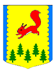 КРАСНОЯРСКИЙ КРАЙПИРОВСКИЙ РАЙОНПИРОВСКИЙ РАЙОННЫЙ СОВЕТ ДЕПУТАТОВРЕШЕНИЕО внесении изменений в Решениерайонного Совета депутатов«О бюджете Пировского муниципального района на 2019 год и плановый период 2020-2021годы»                                                Руководствуясь статьей 51 Устава Пировского района, районный Совет депутатов РЕШИЛ:       1.Внести в Решение районного Совета депутатов № 37-225р от 13.12.2018г «О бюджете Пировского муниципального района на 2019 год и плановый период 2020-2021 годы» следующие изменения:1) в статье 1, пункт 1:в подпункте 1.1 цифры «474 005,50» заменить цифрами «498 162,87»; в подпункте 1.2 цифры «479 943,18» заменить цифрами «506 300,55»;в подпункте 1.3 цифры «5 937,68» заменить цифрами «8 137,68»;в подпункте 1.4 цифры «5 937,68» заменить цифрами «8 137,68».2) в решении приложения 1, 2, 4, 5, 6, 8, 13, 16, 17 изложить в новой редакции согласно приложениям 1, 2, 3, 4, 5, 6, 7, 8, 9 к настоящему решению;        2. Настоящее решение вступает в силу со дня опубликования в районной газете «Заря».Приложение  9к  Решению районного Совета депутатов "О бюджете Пировского муниципального района на 2019 год и на плановый период 2020 - 2021 годов" от 25.04.2019  №41-246р Программамуниципальных внутренних заимствованийПировского района на 2019 год и плановый период 2020-2021 годов	      	(тыс.рублей)25.04.2019           с. Пировское                                           № 41-246р Председатель Пировского                                         Глава Пировского районарайонного Совета депутатовГ.И. Костыгина____________                                     А.И. Евсеев______________Приложение 1Приложение 1к  Решению районного Совета депутатов "О бюджете Пировского муниципального района на 2019 год и на плановый период 2020 - 2021 годов".от 25.04.2019 №41-246рк  Решению районного Совета депутатов "О бюджете Пировского муниципального района на 2019 год и на плановый период 2020 - 2021 годов".от 25.04.2019 №41-246рк  Решению районного Совета депутатов "О бюджете Пировского муниципального района на 2019 год и на плановый период 2020 - 2021 годов".от 25.04.2019 №41-246рИсточники внутреннего финансирования дефицита бюджета Пировского муниципального районаИсточники внутреннего финансирования дефицита бюджета Пировского муниципального районаИсточники внутреннего финансирования дефицита бюджета Пировского муниципального районаИсточники внутреннего финансирования дефицита бюджета Пировского муниципального районаИсточники внутреннего финансирования дефицита бюджета Пировского муниципального районаИсточники внутреннего финансирования дефицита бюджета Пировского муниципального районаИсточники внутреннего финансирования дефицита бюджета Пировского муниципального районаИсточники внутреннего финансирования дефицита бюджета Пировского муниципального района(тыс. рублей)№ строкиКод бюджетной классификацииКод бюджетной классификацииКод бюджетной классификацииНаименование показателя2019 год2020 год2021 год№ строкиКод бюджетной классификацииКод бюджетной классификацииКод бюджетной классификацииНаименование показателяСуммаСуммаСумма22213451910 01 00 00 00 00 0000 000910 01 00 00 00 00 0000 000910 01 00 00 00 00 0000 000ИСТОЧНИКИ ВНУТРЕННЕГО ФИНАНСИРОВАНИЯ ДЕФИЦИТОВ БЮДЖЕТОВ8137,68500,00500,002в том числе3910 01 03 00 00 00 0000 000                                                       910 01 03 00 00 00 0000 000                                                       910 01 03 00 00 00 0000 000                                                       Бюджетные кредиты от других бюджетов бюджетной системы Российской Федерации    2200,000,000,004910 01 03 01 00 00 0000 000                                                       910 01 03 01 00 00 0000 000                                                       910 01 03 01 00 00 0000 000                                                       Бюджетные кредиты от других бюджетов бюджетной системы Российской Федерации в валюте Российской Федерации 2200,000,000,005910 01 03 01 00 00 0000 700                   910 01 03 01 00 00 0000 700                   910 01 03 01 00 00 0000 700                   Получение бюджетных кредитов от других бюджетов бюджетной системы Российской Федерации                                                                                       2200,000,000,006910 01 03 01 00 05 0000 710910 01 03 01 00 05 0000 710910 01 03 01 00 05 0000 710Получение кредитов от других бюджетов бюджетной системы Российской Федерации бюджетами муниципальных районов в валюте Российской Федерации2200,000,000,007910 01 03 00 00 00 0000 800                     910 01 03 00 00 00 0000 800                     910 01 03 00 00 00 0000 800                     Погашение бюджетных кредитов, полученных от других бюджетов бюджетной системы Российской Федерации                                             0,000,000,008910 01 03 00 00 05 0000 810910 01 03 00 00 05 0000 810910 01 03 00 00 05 0000 810Погашение бюджетных кредитов, полученных от других бюджетов бюджетной системы Российской Федерации в валюте Российской Федерации0,000,000,009910 01 05 00 00 00 0000 000910 01 05 00 00 00 0000 000910 01 05 00 00 00 0000 000Изменение остатков средств на счетах по учету средств бюджета5937,68500,00500,0010910 01 05 02 00 00 0000 500 910 01 05 02 00 00 0000 500 910 01 05 02 00 00 0000 500 Увеличение прочих остатков средств бюджета-498162,87-414418,76-411412,3511910 01 05 02 01 00 0000 510910 01 05 02 01 00 0000 510910 01 05 02 01 00 0000 510Увеличение прочих остатков денежных средств бюджетов-498162,87-414418,76-411412,3512910 01 05 02 01 05 0000 510910 01 05 02 01 05 0000 510910 01 05 02 01 05 0000 510Увеличение прочих остатков денежных средств бюджетов муниципальных районов-498162,87-414418,76-411412,3513910 01 05 02 00 00 0000 600                     910 01 05 02 00 00 0000 600                     910 01 05 02 00 00 0000 600                     Уменьшение прочих остатков бюджетных средств504100,55414918,76411912,3514910 01 05 02 01 00 0000 610910 01 05 02 01 00 0000 610910 01 05 02 01 00 0000 610Уменьшение прочих остатков денежных средств бюджетов504100,55414918,76411912,3515910 01 05 02 01 05 0000 610910 01 05 02 01 05 0000 610910 01 05 02 01 05 0000 610Уменьшение прочих остатков денежных средств бюджета муниципальных районов                     504100,55414918,76411912,3516910 01 06 00 00 00 0000 000   910 01 06 00 00 00 0000 000   910 01 06 00 00 00 0000 000   Иные источники внутреннего финансирования дефицитов бюджетов              0,000,000,0017910 01 06 05 00 00 0000 000910 01 06 05 00 00 0000 000910 01 06 05 00 00 0000 000Бюджетные кредиты, предоставленные внутри страны в валюте Российской Федерации    0,000,000,0018910 01 06 05 00 00 0000 600910 01 06 05 00 00 0000 600910 01 06 05 00 00 0000 600Возврат бюджетных кредитов, предоставленных внутри страны в валюте Российской Федерации0,000,000,0019910 01 06 05 01 00 0000 600910 01 06 05 01 00 0000 600910 01 06 05 01 00 0000 600Возврат бюджетных кредитов, предоставленных юридическим лицам  в валюте Российской Федерации0,000,000,0020000 01 06 05 01 05 0000 640000 01 06 05 01 05 0000 640000 01 06 05 01 05 0000 640Возврат бюджетных кредитов, предоставленных юридическим лицам из бюджетов муниципальных районов в валюте Российской Федерации0,000,000,00Приложение  2к Решению районного Совета депутатов «О бюджете Пировского муниципального района на 2019 год и плановый период 2020 и 2021 год» от 25.04.2019 №41-246рПеречень главных администраторов доходов районного бюджетаПеречень главных администраторов доходов районного бюджетаПеречень главных администраторов доходов районного бюджетаПеречень главных администраторов доходов районного бюджетаПеречень главных администраторов доходов районного бюджета№ строкиКод главного админи-стратораКод классификации доходов бюджетаНаименование кода классификации доходов бюджетаНаименование кода классификации доходов бюджета1 2331147Отдел социальной защиты населения администрации Пировского района Красноярского краяОтдел социальной защиты населения администрации Пировского района Красноярского краяОтдел социальной защиты населения администрации Пировского района Красноярского края21471 13 02995 05 0000 130Прочие доходы от компенсации затрат бюджетов муниципальных районовПрочие доходы от компенсации затрат бюджетов муниципальных районов31471 17 01050 05 0000 180Невыясненные поступления, зачисляемые в бюджеты муниципальных районовНевыясненные поступления, зачисляемые в бюджеты муниципальных районов4670Администрация Пировского района Красноярского краяАдминистрация Пировского района Красноярского краяАдминистрация Пировского района Красноярского края56701 11 05013 05 1000 120Доходы, получаемые в виде арендной платы за земельные участки, государственная собственность на которые не разграничена и которые расположены в границах сельских поселений и межселенных территорий муниципальных районов, а также средства от продажи права на заключение договоров аренды указанных земельных участков (сумма платежа (перерасчеты, недоимка и задолженность по соответствующему платежу, в том числе по отмененному)Доходы, получаемые в виде арендной платы за земельные участки, государственная собственность на которые не разграничена и которые расположены в границах сельских поселений и межселенных территорий муниципальных районов, а также средства от продажи права на заключение договоров аренды указанных земельных участков (сумма платежа (перерасчеты, недоимка и задолженность по соответствующему платежу, в том числе по отмененному)66701 11 05013 05 2000 120Доходы, получаемые в виде арендной платы за земельные участки, государственная собственность на которые не разграничена и которые расположены в границах сельских поселений и межселенных территорий муниципальных районов, а также средства от продажи права на заключение договоров аренды указанных земельных участков (пени и проценты по соответствующему платежу)Доходы, получаемые в виде арендной платы за земельные участки, государственная собственность на которые не разграничена и которые расположены в границах сельских поселений и межселенных территорий муниципальных районов, а также средства от продажи права на заключение договоров аренды указанных земельных участков (пени и проценты по соответствующему платежу)7670111 05025 05 1000 120Доходы, получаемые в виде арендной платы, а также средства от продажи права на заключение договоров аренды за земли, находящиеся в собственности муниципальных районов (за исключением земельных участков муниципальных бюджетных и автономных учреждений), (сумма платежа (перерасчеты, недоимка и задолженность по соответствующему платежу, в том числе по отмененному)Доходы, получаемые в виде арендной платы, а также средства от продажи права на заключение договоров аренды за земли, находящиеся в собственности муниципальных районов (за исключением земельных участков муниципальных бюджетных и автономных учреждений), (сумма платежа (перерасчеты, недоимка и задолженность по соответствующему платежу, в том числе по отмененному)8670111 05025 05 2000 120Доходы, получаемые в виде арендной платы, а также средства от продажи права на заключение договоров аренды за земли, находящиеся в собственности муниципальных районов (за исключением земельных участков муниципальных бюджетных и автономных учреждений),(пени и проценты по соответствующему платежу)Доходы, получаемые в виде арендной платы, а также средства от продажи права на заключение договоров аренды за земли, находящиеся в собственности муниципальных районов (за исключением земельных участков муниципальных бюджетных и автономных учреждений),(пени и проценты по соответствующему платежу)96701 11 05075 05 1000 120Доходы от сдачи в аренду имущества, составляющего казну муниципальных районов (за исключением земельных участков), (сумма платежа (перерасчеты, недоимка и задолженность по соответствующему платежу, в том числе по отмененному)Доходы от сдачи в аренду имущества, составляющего казну муниципальных районов (за исключением земельных участков), (сумма платежа (перерасчеты, недоимка и задолженность по соответствующему платежу, в том числе по отмененному)106701 11 05075 05 2000 120Доходы от сдачи в аренду имущества, составляющего казну муниципальных районов (за исключением земельных участков),(пени и проценты по соответствующему платежу)Доходы от сдачи в аренду имущества, составляющего казну муниципальных районов (за исключением земельных участков),(пени и проценты по соответствующему платежу)116701 13 02065 05 0000 130Доходы, поступающие в порядке возмещения расходов, понесенных в связи с эксплуатацией имущества муниципальных районовДоходы, поступающие в порядке возмещения расходов, понесенных в связи с эксплуатацией имущества муниципальных районов126701 13 02995 05 0000 130Прочие доходы от компенсации затрат бюджетов муниципальных районовПрочие доходы от компенсации затрат бюджетов муниципальных районов136701 14 02053 05 0000 410Доходы от реализации иного имущества, находящегося в собственности муниципальных районов (за исключением имущества муниципальных бюджетных и автономных учреждений, а также имущества муниципальных унитарных предприятий, в том числе казенных), в части реализации основных средств по указанному имуществуДоходы от реализации иного имущества, находящегося в собственности муниципальных районов (за исключением имущества муниципальных бюджетных и автономных учреждений, а также имущества муниципальных унитарных предприятий, в том числе казенных), в части реализации основных средств по указанному имуществу146701 14 06013 05 0000 430Доходы от продажи земельных участков, государственная собственность на которые не разграничена и которые расположены в границах сельских поселений и межселенных территорий муниципальных районовДоходы от продажи земельных участков, государственная собственность на которые не разграничена и которые расположены в границах сельских поселений и межселенных территорий муниципальных районов156701 14 06025 05 0000 430Доходы от продажи земельных участков, находящихся в собственности муниципальных районов (за исключением земельных участков муниципальных бюджетных и автономных учреждений)Доходы от продажи земельных участков, находящихся в собственности муниципальных районов (за исключением земельных участков муниципальных бюджетных и автономных учреждений)166701 16 90050 05 0000 140Прочие поступления от денежных взысканий (штрафов) и иных сумм в возмещение ущерба, зачисляемые в бюджеты муниципальных районовПрочие поступления от денежных взысканий (штрафов) и иных сумм в возмещение ущерба, зачисляемые в бюджеты муниципальных районов176701 17 01050 05 0000 180Невыясненные поступления, зачисляемые в бюджеты муниципальных районовНевыясненные поступления, зачисляемые в бюджеты муниципальных районов186701 17 05050 05 0000 180Прочие неналоговые доходы бюджетов муниципальных районовПрочие неналоговые доходы бюджетов муниципальных районов19671Пировский районный совет депутатовПировский районный совет депутатовПировский районный совет депутатов206711 13 02995 05 0000 130Прочие доходы от компенсации затрат бюджетов муниципальных районовПрочие доходы от компенсации затрат бюджетов муниципальных районов216711 17 01050 05 0000 180Невыясненные поступления, зачисляемые в бюджеты муниципальных районовНевыясненные поступления, зачисляемые в бюджеты муниципальных районов22750Отдел культуры, спорта, туризма и молодежной политики администрации Пировского районаОтдел культуры, спорта, туризма и молодежной политики администрации Пировского районаОтдел культуры, спорта, туризма и молодежной политики администрации Пировского района237501 13 02995 05 0000 130Прочие доходы от компенсации затрат бюджетов муниципальных районовПрочие доходы от компенсации затрат бюджетов муниципальных районов247501 17 01050 05 0000 180Невыясненные поступления, зачисляемые в бюджеты муниципальных районовНевыясненные поступления, зачисляемые в бюджеты муниципальных районов257501 17 05050 05 0000 180Прочие неналоговые доходы бюджетов муниципальных районовПрочие неналоговые доходы бюджетов муниципальных районов267502 07 05020 05 0000 150Поступления от денежных пожертвований, предоставляемых физическими лицами получателям средств бюджетов муниципальных районовПоступления от денежных пожертвований, предоставляемых физическими лицами получателям средств бюджетов муниципальных районов277502 07 05030 05 0000 150Прочие безвозмездные поступления в бюджеты муниципальных районовПрочие безвозмездные поступления в бюджеты муниципальных районов28760Районный отдел образования администрации Пировского районаРайонный отдел образования администрации Пировского районаРайонный отдел образования администрации Пировского района297601 13 01995 05 0000 130Прочие доходы от  оказания платных услуг (работ) получателями средств бюджетов муниципальных районовПрочие доходы от  оказания платных услуг (работ) получателями средств бюджетов муниципальных районов307601 13 02995 05 0000 130Прочие доходы от компенсации затрат бюджетов муниципальных районовПрочие доходы от компенсации затрат бюджетов муниципальных районов317601 17 01050 05 0000 180Невыясненные поступления, зачисляемые в бюджеты муниципальных районовНевыясненные поступления, зачисляемые в бюджеты муниципальных районов327601 17 05050 05 0000 180Прочие неналоговые доходы бюджетов муниципальных районовПрочие неналоговые доходы бюджетов муниципальных районов33910Финансовое управление администрации Пировского районаФинансовое управление администрации Пировского районаФинансовое управление администрации Пировского района349101 11 03050 05 0000 120Проценты,  полученные от предоставления бюджетных кредитов внутри страны за счет средств бюджетов муниципальных районовПроценты,  полученные от предоставления бюджетных кредитов внутри страны за счет средств бюджетов муниципальных районов359101 13 01995 05 0000 130Прочие доходы от оказания платных услуг (работ) получателями средств бюджетов муниципальных районов Прочие доходы от оказания платных услуг (работ) получателями средств бюджетов муниципальных районов 369101 13 02995 05 0000 130Прочие доходы от  компенсации затрат бюджетов муниципальных районовПрочие доходы от  компенсации затрат бюджетов муниципальных районов379101 16 23051 05 0000 140Доходы от возмещения ущерба при возникновении страховых случаев по обязательному страхованию гражданской ответственности, когда выгодоприобретателями выступают получатели средств бюджетов муниципальных районовДоходы от возмещения ущерба при возникновении страховых случаев по обязательному страхованию гражданской ответственности, когда выгодоприобретателями выступают получатели средств бюджетов муниципальных районов389101 16 23052 05 0000 140Доходы от возмещения ущерба при возникновении иных страховых случаев, когда выгодоприобретателями выступают получатели средств бюджетов муниципальных районовДоходы от возмещения ущерба при возникновении иных страховых случаев, когда выгодоприобретателями выступают получатели средств бюджетов муниципальных районов399101 16 32000 05 0000 140Денежные взыскания, налагаемые в возмещение ущерба, причиненного в результате незаконного или нецелевого использования бюджетных средств (в части бюджетов муниципальных районов)Денежные взыскания, налагаемые в возмещение ущерба, причиненного в результате незаконного или нецелевого использования бюджетных средств (в части бюджетов муниципальных районов)409101 16 90050 05 0000 140Прочие поступления от денежных взысканий (штрафов) и иных сумм в возмещение ущерба, зачисляемые в бюджеты муниципальных районовПрочие поступления от денежных взысканий (штрафов) и иных сумм в возмещение ущерба, зачисляемые в бюджеты муниципальных районов419101 17 01050 05 0000 180Невыясненные поступления, зачисляемые в бюджеты муниципальных районовНевыясненные поступления, зачисляемые в бюджеты муниципальных районов429101 17 05050 05 0000 180Прочие неналоговые доходы бюджетов муниципальных районовПрочие неналоговые доходы бюджетов муниципальных районов439102 02 15001 05 2711 150Дотации на выравнивание бюджетной обеспеченности  муниципальных районов (городских округов) из регионального фонда финансовой поддержки  в рамках подпрограммы "Создание условий для эффективного и ответственного управления муниципальными финансами, повышения устойчивости бюджетов муниципальных образований Красноярского края" государственной программы Красноярского края "Управление государственными финансами"Дотации на выравнивание бюджетной обеспеченности  муниципальных районов (городских округов) из регионального фонда финансовой поддержки  в рамках подпрограммы "Создание условий для эффективного и ответственного управления муниципальными финансами, повышения устойчивости бюджетов муниципальных образований Красноярского края" государственной программы Красноярского края "Управление государственными финансами"449102 02 15002 05 0000 150Дотации бюджетам муниципальных районов на поддержку мер по обеспечению сбалансированности бюджетовДотации бюджетам муниципальных районов на поддержку мер по обеспечению сбалансированности бюджетов459102 02 25467 05 0000 150Субсидии бюджетам муниципальных районов на обеспечение развития и укрепления материально-технической базы домов культуры в населенных пунктах с числом жителей до 50 тысяч человекСубсидии бюджетам муниципальных районов на обеспечение развития и укрепления материально-технической базы домов культуры в населенных пунктах с числом жителей до 50 тысяч человек469102 02 25497 05 0000 150Субсидии бюджетам муниципальных районов на реализацию мероприятий по обеспечению жильем молодых семейСубсидии бюджетам муниципальных районов на реализацию мероприятий по обеспечению жильем молодых семей479102 02 25519 05 0000 150Субсидия бюджетам муниципальных районов на поддержку отрасли культурыСубсидия бюджетам муниципальных районов на поддержку отрасли культуры489102 02 29999 05 1021 150Субсидии бюджетам муниципальных районов на региональные выплаты и выплаты, обеспечивающие уровень заработной платы работников бюджетной сферы не ниже размера минимальной заработной платы (минимального размер оплаты труда), по министерству финансов Красноярского края в рамках непрограммных расходов отдельных органов исполнительной власти Субсидии бюджетам муниципальных районов на региональные выплаты и выплаты, обеспечивающие уровень заработной платы работников бюджетной сферы не ниже размера минимальной заработной платы (минимального размер оплаты труда), по министерству финансов Красноярского края в рамках непрограммных расходов отдельных органов исполнительной власти 499102 02 29999 05 1031 150Субсидии бюджетам муниципальных районов на персональные выплаты, устанавливаемые в целях повышения оплаты труда молодым специалистам, персональные выплаты, устанавливаемые с учетом опыта работы при наличии ученой степени, почетного звания, нагрудного знака (значка), по министерству финансов Красноярского края в рамках непрограммных расходов отдельных органов исполнительной власти Субсидии бюджетам муниципальных районов на персональные выплаты, устанавливаемые в целях повышения оплаты труда молодым специалистам, персональные выплаты, устанавливаемые с учетом опыта работы при наличии ученой степени, почетного звания, нагрудного знака (значка), по министерству финансов Красноярского края в рамках непрограммных расходов отдельных органов исполнительной власти 509102 02 29999 05 1039 150Прочие субсидии бюджетам муниципальных районов на частичное финансирование (возмещение) расходов на повышение размеров оплаты труда отдельным категориям работников бюджетной сферы Красноярского края по министерству финансов Красноярского края в рамках непрограммных расходов отдельных органов исполнительной властиПрочие субсидии бюджетам муниципальных районов на частичное финансирование (возмещение) расходов на повышение размеров оплаты труда отдельным категориям работников бюджетной сферы Красноярского края по министерству финансов Красноярского края в рамках непрограммных расходов отдельных органов исполнительной власти519102 02 29999 05 1048 150Субсидии бюджетам муниципальных районов на увеличение размеров оплаты труда педагогических работников муниципальных учреждений дополнительного образования, реализующих программы дополнительного образования детей, и непосредственно осуществляющих тренировочный процесс работников муниципальных спортивных школ, спортивных школ олимпийского резерва, реализующих программы спортивной подготовки, по министерству финансов Красноярского края в рамках непрограммных расходов отдельных органов исполнительной властиСубсидии бюджетам муниципальных районов на увеличение размеров оплаты труда педагогических работников муниципальных учреждений дополнительного образования, реализующих программы дополнительного образования детей, и непосредственно осуществляющих тренировочный процесс работников муниципальных спортивных школ, спортивных школ олимпийского резерва, реализующих программы спортивной подготовки, по министерству финансов Красноярского края в рамках непрограммных расходов отдельных органов исполнительной власти529102 02 29999 05 1049 150Субсидии бюджетам муниципальных районов на увеличение размеров оплаты труда работников учреждений культуры, подведомственных муниципальным органам управления в области культуры, по министерству финансов Красноярского края в рамках непрограммных расходов отдельных органов исполнительной властиСубсидии бюджетам муниципальных районов на увеличение размеров оплаты труда работников учреждений культуры, подведомственных муниципальным органам управления в области культуры, по министерству финансов Красноярского края в рамках непрограммных расходов отдельных органов исполнительной власти539102 02 29999 05 7395 150Субсидии бюджетам муниципальных образований на осуществление дорожной деятельности в отношении автомобильных дорог общего пользования местного значения в соответствии с решениями Губернатора Красноярского края, Правительства Красноярского края за счет средств дорожного фонда Красноярского края в рамках подпрограммы "Дороги Красноярья" государственной программы Красноярского края "Развитие транспортной системы"Субсидии бюджетам муниципальных образований на осуществление дорожной деятельности в отношении автомобильных дорог общего пользования местного значения в соответствии с решениями Губернатора Красноярского края, Правительства Красноярского края за счет средств дорожного фонда Красноярского края в рамках подпрограммы "Дороги Красноярья" государственной программы Красноярского края "Развитие транспортной системы"549102 02 29999 05 7398 150Субсидии бюджетам муниципальных образований на проведение мероприятий, направленных на обеспечение безопасного участия детей в дорожном движении, в рамках подрограммы "Повышение безопасности дорожного движения" государственной программы Красноярского края "Развитие транспортной системы"Субсидии бюджетам муниципальных образований на проведение мероприятий, направленных на обеспечение безопасного участия детей в дорожном движении, в рамках подрограммы "Повышение безопасности дорожного движения" государственной программы Красноярского края "Развитие транспортной системы"559102 02 29999 05 7412 150Субсидии бюджетам муниципальных образований края на обеспечение первичных мер пожарной безопасности в рамках подпрограммы "Предупреждение, спасение, помощь населению края в чрезвычайных ситуациях" государственной программы Красноярского края "Защита от чрезвычайных ситуаций природного и техногенного характера и обеспечений безопасности населения"Субсидии бюджетам муниципальных образований края на обеспечение первичных мер пожарной безопасности в рамках подпрограммы "Предупреждение, спасение, помощь населению края в чрезвычайных ситуациях" государственной программы Красноярского края "Защита от чрезвычайных ситуаций природного и техногенного характера и обеспечений безопасности населения"569102 02 29999 05 7413 150Субсидии бюджетам муниципальных образований края на частичное финансирование (возмещение) расходов на содержание единых дежурно-диспетчерских служб муниципальных образований Красноярского края в рамках подпрограммы "Предупреждение, спасение, помощь населению края в чрезвычайных ситуациях" государственной программы Красноярского края "Защита от чрезвычайных ситуаций природного и техногенного характера и обеспечение безопасности населения"Субсидии бюджетам муниципальных образований края на частичное финансирование (возмещение) расходов на содержание единых дежурно-диспетчерских служб муниципальных образований Красноярского края в рамках подпрограммы "Предупреждение, спасение, помощь населению края в чрезвычайных ситуациях" государственной программы Красноярского края "Защита от чрезвычайных ситуаций природного и техногенного характера и обеспечение безопасности населения"579102 02 29999 05 7418 150Субсидии бюджетам муниципальных районов и городских округов Красноярского края на поддержку спортивных клубов по месту жительства в рамках подпрограммы «Развитие массовой физической культуры и спорта» государственной программы Красноярского края «Развитие физической культуры и спорта»Субсидии бюджетам муниципальных районов и городских округов Красноярского края на поддержку спортивных клубов по месту жительства в рамках подпрограммы «Развитие массовой физической культуры и спорта» государственной программы Красноярского края «Развитие физической культуры и спорта»58910 2 02 29999 05 7456 150Субсидии бюджетам муниципальных образований на поддержку деятельности муниципальных молодежных центров в рамках подпрограммы «Вовлечение молодежи в социальную практику» государственной программы Красноярского края «Молодежь Красноярского края в XXI веке»Субсидии бюджетам муниципальных образований на поддержку деятельности муниципальных молодежных центров в рамках подпрограммы «Вовлечение молодежи в социальную практику» государственной программы Красноярского края «Молодежь Красноярского края в XXI веке»599102 02 29999 05 7466 150Субсидии бюджетам муниципальных образований на подготовку документов территориального планирования и градостроительного зонирования (внесение в них изменений), на разработку документации по планировке территории в рамках подпрограммы «Стимулирование жилищного строительства» государственной программы Красноярского края «Создание условий для обеспечения доступным и комфортным жильем граждан»Субсидии бюджетам муниципальных образований на подготовку документов территориального планирования и градостроительного зонирования (внесение в них изменений), на разработку документации по планировке территории в рамках подпрограммы «Стимулирование жилищного строительства» государственной программы Красноярского края «Создание условий для обеспечения доступным и комфортным жильем граждан»609102 02 29999 05 7488 150Субсидии бюджетам муниципальных образований на комплектование книжных фондов библиотек муниципальных образований Красноярского края в рамках подпрограммы «Обеспечение реализации государственной программы и прочие мероприятия» государственной программы Красноярского края «Развитие культуры и туризма»Субсидии бюджетам муниципальных образований на комплектование книжных фондов библиотек муниципальных образований Красноярского края в рамках подпрограммы «Обеспечение реализации государственной программы и прочие мероприятия» государственной программы Красноярского края «Развитие культуры и туризма»619102 02 29999 05 7492 150Прочие субсидии бюджетам муниципальных районов на реализацию мероприятий, направленных на повышение безопасности дорожного движения, за счет средств дорожного фонда Красноярского края в рамках подпрограммы «Повышение безопасности дорожного движения» государственной программы Красноярского края «Развитие транспортной системы»Прочие субсидии бюджетам муниципальных районов на реализацию мероприятий, направленных на повышение безопасности дорожного движения, за счет средств дорожного фонда Красноярского края в рамках подпрограммы «Повышение безопасности дорожного движения» государственной программы Красноярского края «Развитие транспортной системы»629102 02 29999 05 7508 150Субсидии бюджетам муниципальных образований на содержание автомобильных дорог общего пользования местного значения за счет средств дорожного фонда Красноярского края в рамках подпрограммы «Дороги Красноярья» государственной программы Красноярского края «Развитие транспортной системы»Субсидии бюджетам муниципальных образований на содержание автомобильных дорог общего пользования местного значения за счет средств дорожного фонда Красноярского края в рамках подпрограммы «Дороги Красноярья» государственной программы Красноярского края «Развитие транспортной системы»639102 02 29999 05 7509 150Субсидии бюджетам муниципальных образований на капитальный ремонт и ремонт автомобильных дорог общего пользования местного значения за счет средств дорожного фонда Красноярского края в рамках подпрограммы «Дороги Красноярья» государственной программы Красноярского края «Развитие транспортной системы»Субсидии бюджетам муниципальных образований на капитальный ремонт и ремонт автомобильных дорог общего пользования местного значения за счет средств дорожного фонда Красноярского края в рамках подпрограммы «Дороги Красноярья» государственной программы Красноярского края «Развитие транспортной системы»649102 02 29999 05 7511 150Субсидии бюджетам  муниципальных образований на выравнивание обеспеченности муниципальных образований  Красноярского края по реализации ими  отдельных расходных обязательств в рамках подпрограммы "Создание условий для эффективного и ответственного управления муниципальными финансами, повышения устойчивости бюджетов муниципальных образований Красноярского края" государственной программы Красноярского края "Управление государственными финансами"  Субсидии бюджетам  муниципальных образований на выравнивание обеспеченности муниципальных образований  Красноярского края по реализации ими  отдельных расходных обязательств в рамках подпрограммы "Создание условий для эффективного и ответственного управления муниципальными финансами, повышения устойчивости бюджетов муниципальных образований Красноярского края" государственной программы Красноярского края "Управление государственными финансами"  659102 02 29999 05 7555 150Субсидии бюджетам муниципальных образований на организацию и проведение акарицидных обработок мест массового отдыха населения  в рамках подпрограммы "Профилактика заболеваний и формирование здорового образа жизни. Развитие первичной медико-санитарной помощи, паллиативной помощи и совершенствование системы лекарственного обеспечения населению Красноярского края" государственной программы Красноярского края "Развитие здравоохранения"Субсидии бюджетам муниципальных образований на организацию и проведение акарицидных обработок мест массового отдыха населения  в рамках подпрограммы "Профилактика заболеваний и формирование здорового образа жизни. Развитие первичной медико-санитарной помощи, паллиативной помощи и совершенствование системы лекарственного обеспечения населению Красноярского края" государственной программы Красноярского края "Развитие здравоохранения"669102 02 29999 05 7563 150Субсидии бюджетам муниципальных образований на развитие инфраструктуры общеобразовательных учреждений в рамках подпрограммы "Развитие дошкольного, общего и дополнительного образования детей" государственной программы Красноярского края "Развитие образования"Субсидии бюджетам муниципальных образований на развитие инфраструктуры общеобразовательных учреждений в рамках подпрограммы "Развитие дошкольного, общего и дополнительного образования детей" государственной программы Красноярского края "Развитие образования"679102 02 29999 05 7571 150Субсидии бюджетам муниципальных образований на финансирование (возмещение) расходов по капитальному ремонту, реконструкции находящихся в муниципальной собственности объектов коммунальной инфраструктуры, источников тепловой энергии и тепловых сетей, объектов электросетевого хозяйства и источников электрической энергии, а также на приобретение технологического оборудования, спецтехники для обеспечения функционирования систем теплоснабжения, электроснабжения, водоснабжения, водоотведения и очистки сточных вод в рамках подпрограммы "Модернизация, реконструкция и капитальный ремонт объектов коммунальной инфраструктуры муниципальных образований Красноярского края" государственной программы Красноярского края "Реформирование и модернизация жилищно-коммунального хозяйства и повышение энергетической эффективности"Субсидии бюджетам муниципальных образований на финансирование (возмещение) расходов по капитальному ремонту, реконструкции находящихся в муниципальной собственности объектов коммунальной инфраструктуры, источников тепловой энергии и тепловых сетей, объектов электросетевого хозяйства и источников электрической энергии, а также на приобретение технологического оборудования, спецтехники для обеспечения функционирования систем теплоснабжения, электроснабжения, водоснабжения, водоотведения и очистки сточных вод в рамках подпрограммы "Модернизация, реконструкция и капитальный ремонт объектов коммунальной инфраструктуры муниципальных образований Красноярского края" государственной программы Красноярского края "Реформирование и модернизация жилищно-коммунального хозяйства и повышение энергетической эффективности"689102 02 29999 05 7607 150Субсидии бюджетам муниципальных образований для реализации мероприятий, предусмотренных муниципальными программами развития субъектов малого и среднего предпринимательства, в рамках подпрограммы «Развитие субъектов малого и среднего предпринимательства» государственной программы Красноярского края «Развитие инвестиционной деятельности, малого и среднего предпринимательства»Субсидии бюджетам муниципальных образований для реализации мероприятий, предусмотренных муниципальными программами развития субъектов малого и среднего предпринимательства, в рамках подпрограммы «Развитие субъектов малого и среднего предпринимательства» государственной программы Красноярского края «Развитие инвестиционной деятельности, малого и среднего предпринимательства»699102 02 29999 05 7645 150Прочие субсидии бюджетам муниципальных районов на создание условий для развития услуг связи в малочисленных и труднодоступных населенных пунктах края в рамках подпрограммы «Инфраструктура информационного общества и электронного правительства» государственной программы Красноярского края «Развитие информационного общества»Прочие субсидии бюджетам муниципальных районов на создание условий для развития услуг связи в малочисленных и труднодоступных населенных пунктах края в рамках подпрограммы «Инфраструктура информационного общества и электронного правительства» государственной программы Красноярского края «Развитие информационного общества»709102 02 29999 05 7741 150Субсидии бюджетам муниципальных образований края на реализацию проектов по благоустройству территорий сельских населенных пунктов и городских поселений с численностью населения не более 10000 человек, инициированных гражданами соответствующего населенного пункта, поселения в рамках подпрограммы «Поддержка муниципальных проектов по благоустройству территорий и вопросов местного значения» государственной программы Красноярского края «Содействие развитию местного самоуправления»Субсидии бюджетам муниципальных образований края на реализацию проектов по благоустройству территорий сельских населенных пунктов и городских поселений с численностью населения не более 10000 человек, инициированных гражданами соответствующего населенного пункта, поселения в рамках подпрограммы «Поддержка муниципальных проектов по благоустройству территорий и вопросов местного значения» государственной программы Красноярского края «Содействие развитию местного самоуправления»719102 02 29999 05 7749 150Субсидии бюджетам муниципальных образований края для реализации проектов по решению вопросов местного значения сельских поселений в рамках подпрограммы «Поддержка муниципальных проектов по благоустройству территорий и повышению активности населения в решении вопросов местного значения» государственной программы Красноярского края «Содействие развитию местного самоуправления»Субсидии бюджетам муниципальных образований края для реализации проектов по решению вопросов местного значения сельских поселений в рамках подпрограммы «Поддержка муниципальных проектов по благоустройству территорий и повышению активности населения в решении вопросов местного значения» государственной программы Красноярского края «Содействие развитию местного самоуправления»729102 02 29999 05 7840 150Субсидии бюджетам муниципальных образований на осуществление (возмещение) расходов, направленных на развитие и повышение качества работы муниципальных учреждений, предоставление новых муниципальных услуг, повышение их качества, в рамках подпрограммы «Поддержка внедрения стандартов предоставления (оказания) муниципальных услуг и повышения качества жизни населения» государственной программы Красноярского края «Содействие развитию местного самоуправления»Субсидии бюджетам муниципальных образований на осуществление (возмещение) расходов, направленных на развитие и повышение качества работы муниципальных учреждений, предоставление новых муниципальных услуг, повышение их качества, в рамках подпрограммы «Поддержка внедрения стандартов предоставления (оказания) муниципальных услуг и повышения качества жизни населения» государственной программы Красноярского края «Содействие развитию местного самоуправления»739102 02 30024 05 0151 150Субвенции бюджетам муниципальных образований на финансирование расходов по социальному обслуживанию граждан, в том числе по предоставлению мер социальной поддержки работникам муниципальных учреждений социального обслуживания (в соответствии с Законом края от 9 декабря 2010 года № 11-5397), в рамках подпрограммы «Повышение качества и доступности социальных услуг» государственной программы Красноярского края «Развитие системы социальной поддержки граждан»Субвенции бюджетам муниципальных образований на финансирование расходов по социальному обслуживанию граждан, в том числе по предоставлению мер социальной поддержки работникам муниципальных учреждений социального обслуживания (в соответствии с Законом края от 9 декабря 2010 года № 11-5397), в рамках подпрограммы «Повышение качества и доступности социальных услуг» государственной программы Красноярского края «Развитие системы социальной поддержки граждан»749102 02 30024 05 0640 150Субвенции бюджетам муниципальных образований на обеспечение бесплатного проезда детей и лиц, сопровождающих организованные группы детей, до места нахождения загородных оздоровительных лагерей и обратно (в соответствии с Законом края от 9 декабря 2010 года № 11-5397) в рамках подпрограммы «Социальная поддержка семей, имеющих детей» государственной программы Красноярского края «Развитие системы социальной поддержки граждан»Субвенции бюджетам муниципальных образований на обеспечение бесплатного проезда детей и лиц, сопровождающих организованные группы детей, до места нахождения загородных оздоровительных лагерей и обратно (в соответствии с Законом края от 9 декабря 2010 года № 11-5397) в рамках подпрограммы «Социальная поддержка семей, имеющих детей» государственной программы Красноярского края «Развитие системы социальной поддержки граждан»759102 02 30024 05 7408 150Субвенции бюджетам муниципальных образований на обеспечение государственных гарантий реализации прав на получение общедоступного и бесплатного дошкольного образования в муниципальных дошкольных образовательных организациях, находящихся на территории края, общедоступного и бесплатного дошкольного образования в муниципальных общеобразовательных организациях, находящихся на территории края, в части обеспечения деятельности административно-хозяйственного, учебно-вспомогательного персонала и иных категорий работников образовательных организаций, участвующих в реализации общеобразовательных программ в соответствии с федеральными государственными образовательными стандартами, в рамках подпрограммы «Развитие дошкольного, общего и дополнительного образования» государственной программы Красноярского края «Развитие образования»Субвенции бюджетам муниципальных образований на обеспечение государственных гарантий реализации прав на получение общедоступного и бесплатного дошкольного образования в муниципальных дошкольных образовательных организациях, находящихся на территории края, общедоступного и бесплатного дошкольного образования в муниципальных общеобразовательных организациях, находящихся на территории края, в части обеспечения деятельности административно-хозяйственного, учебно-вспомогательного персонала и иных категорий работников образовательных организаций, участвующих в реализации общеобразовательных программ в соответствии с федеральными государственными образовательными стандартами, в рамках подпрограммы «Развитие дошкольного, общего и дополнительного образования» государственной программы Красноярского края «Развитие образования»769102 02 30024 05 7409 150Субвенции бюджетам муниципальных образований на обеспечение государственных гарантий реализации прав на получение общедоступного и бесплатного начального общего, основного общего, среднего общего образования в муниципальных общеобразовательных организациях, обеспечение дополнительного образования детей в муниципальных общеобразовательных организациях в части обеспечения деятельности административно-хозяйственного, учебно-вспомогательного персонала и иных категорий работников образовательных организаций, участвующих в реализации общеобразовательных программ в соответствии с федеральными государственными образовательными стандартами, в рамках подпрограммы «Развитие дошкольного, общего и дополнительного образования» государственной программы Красноярского края «Развитие образования»Субвенции бюджетам муниципальных образований на обеспечение государственных гарантий реализации прав на получение общедоступного и бесплатного начального общего, основного общего, среднего общего образования в муниципальных общеобразовательных организациях, обеспечение дополнительного образования детей в муниципальных общеобразовательных организациях в части обеспечения деятельности административно-хозяйственного, учебно-вспомогательного персонала и иных категорий работников образовательных организаций, участвующих в реализации общеобразовательных программ в соответствии с федеральными государственными образовательными стандартами, в рамках подпрограммы «Развитие дошкольного, общего и дополнительного образования» государственной программы Красноярского края «Развитие образования»779102 02 30024 05 7429 150Субвенции бюджетам муниципальных образований на осуществление государственных полномочий по осуществлению уведомительной регистрации коллективных договоров и территориальных соглашений и контроля за их выполнением по министерству экономического развития и инвестиционной политики Красноярского края в рамках непрограммных расходов отдельных органов исполнительной властиСубвенции бюджетам муниципальных образований на осуществление государственных полномочий по осуществлению уведомительной регистрации коллективных договоров и территориальных соглашений и контроля за их выполнением по министерству экономического развития и инвестиционной политики Красноярского края в рамках непрограммных расходов отдельных органов исполнительной власти789102 02 30024 05 7513 150Субвенции бюджетам муниципальных образований на осуществление государственных полномочий по организации деятельности органов управления системой социальной защиты населения (в соответствии с Законом края от 20 декабря 2005 года № 17-4294) в рамках подпрограммы «Повышение качества и доступности социальных услуг» государственной программы Красноярского края «Развитие системы социальной поддержки граждан»Субвенции бюджетам муниципальных образований на осуществление государственных полномочий по организации деятельности органов управления системой социальной защиты населения (в соответствии с Законом края от 20 декабря 2005 года № 17-4294) в рамках подпрограммы «Повышение качества и доступности социальных услуг» государственной программы Красноярского края «Развитие системы социальной поддержки граждан»799102 02 30024 05 7514 150Субвенции бюджетам муниципальных образований  на выполнение государственных полномочий по созданию и обеспечению деятельности административных комиссий в рамках непрограммных расходов органов судебной властиСубвенции бюджетам муниципальных образований  на выполнение государственных полномочий по созданию и обеспечению деятельности административных комиссий в рамках непрограммных расходов органов судебной власти809102 02 30024 05 7517 150Субвенции бюджетам муниципальных районов края на выполнение отдельных государственных полномочий по решению вопросов  поддержки сельскохозяйственного производства в рамках подпрограммы "Обеспечение реализации государственной программы и прочие мероприятия" государственной программы Красноярского края "Развитие сельского хозяйства и регулирование рынков сельскохозяйственной продукции, сырья и продовольствия"Субвенции бюджетам муниципальных районов края на выполнение отдельных государственных полномочий по решению вопросов  поддержки сельскохозяйственного производства в рамках подпрограммы "Обеспечение реализации государственной программы и прочие мероприятия" государственной программы Красноярского края "Развитие сельского хозяйства и регулирование рынков сельскохозяйственной продукции, сырья и продовольствия"819102 02 30024 05 7518 150Субвенции бюджетам муниципальных районов и городских округов края на выполнение отдельных государственных полномочий по организации проведения мероприятий по отлову и содержанию безнадзорных животных в рамках подпрограммы «Обеспечение общих условий функционирования отраслей агропромышленного комплекса» государственной программы Красноярского края «Развитие сельского хозяйства и регулирование рынков сельскохозяйственной продукции, сырья и продовольствия»Субвенции бюджетам муниципальных районов и городских округов края на выполнение отдельных государственных полномочий по организации проведения мероприятий по отлову и содержанию безнадзорных животных в рамках подпрограммы «Обеспечение общих условий функционирования отраслей агропромышленного комплекса» государственной программы Красноярского края «Развитие сельского хозяйства и регулирование рынков сельскохозяйственной продукции, сырья и продовольствия»829102 02 30024 05 7519 150Субвенции бюджетам муниципальных образований на осуществление государственных полномочий в области архивного дела, переданных органам местного самоуправления Красноярского края в рамках подпрограммы "Развитие архивного дела в Красноярском крае" государственной программы Красноярского края "Развитие культуры и туризма"Субвенции бюджетам муниципальных образований на осуществление государственных полномочий в области архивного дела, переданных органам местного самоуправления Красноярского края в рамках подпрограммы "Развитие архивного дела в Красноярском крае" государственной программы Красноярского края "Развитие культуры и туризма"839102 02 30024 05 7552 150Субвенции бюджетам муниципальных образований  на осуществление государственных полномочий по организации и осуществлению деятельности по опеке и попечительству в отношении несовершеннолетних в рамках подпрограммы "Государственная поддержка детей-сирот, расширение практики применения семейных форм воспитания" государственной программы Красноярского края "Развитие образования" Субвенции бюджетам муниципальных образований  на осуществление государственных полномочий по организации и осуществлению деятельности по опеке и попечительству в отношении несовершеннолетних в рамках подпрограммы "Государственная поддержка детей-сирот, расширение практики применения семейных форм воспитания" государственной программы Красноярского края "Развитие образования" 849102 02 30024 05 7554 150Субвенции бюджетам муниципальных образований на исполнение государственных полномочий по осуществлению присмотра и ухода за детьми-инвалидами, детьми-сиротами и детьми, оставшимися без попечения родителей, а также детьми с туберкулезной интоксикацией, обучающимися в муниципальных образовательных организациях, реализующих образовательную программу дошкольного образования, без взимания родительской платы (в соответствии с Законом края от 27 декабря 2005 года № 17-4379) в рамках подпрограммы «Развитие дошкольного, общего и дополнительного образования» государственной программы Красноярского края «Развитие образования»Субвенции бюджетам муниципальных образований на исполнение государственных полномочий по осуществлению присмотра и ухода за детьми-инвалидами, детьми-сиротами и детьми, оставшимися без попечения родителей, а также детьми с туберкулезной интоксикацией, обучающимися в муниципальных образовательных организациях, реализующих образовательную программу дошкольного образования, без взимания родительской платы (в соответствии с Законом края от 27 декабря 2005 года № 17-4379) в рамках подпрограммы «Развитие дошкольного, общего и дополнительного образования» государственной программы Красноярского края «Развитие образования»859102 02 30024 05 7564 150Субвенции бюджетам муниципальных образований на обеспечение государственных гарантий реализации прав на получение общедоступного и бесплатного начального общего, основного общего, среднего общего образования в муниципальных общеобразовательных организациях, находящихся на территории края, обеспечение дополнительного образования детей в муниципальных общеобразовательных организациях, находящихся на территории края, за исключением обеспечения деятельности административно-хозяйственного, учебно-вспомогательного персонала и иных категорий работников образовательных организаций, участвующих в реализации общеобразовательных программ в соответствии с федеральными государственными образовательными стандартами, в рамках подпрограммы «Развитие дошкольного, общего и дополнительного образования» государственной программы Красноярского края «Развитие образования»Субвенции бюджетам муниципальных образований на обеспечение государственных гарантий реализации прав на получение общедоступного и бесплатного начального общего, основного общего, среднего общего образования в муниципальных общеобразовательных организациях, находящихся на территории края, обеспечение дополнительного образования детей в муниципальных общеобразовательных организациях, находящихся на территории края, за исключением обеспечения деятельности административно-хозяйственного, учебно-вспомогательного персонала и иных категорий работников образовательных организаций, участвующих в реализации общеобразовательных программ в соответствии с федеральными государственными образовательными стандартами, в рамках подпрограммы «Развитие дошкольного, общего и дополнительного образования» государственной программы Красноярского края «Развитие образования»869102 02 30024 05 7566 150Субвенции бюджетам муниципальных образований на обеспечение питанием обучающихся в муниципальных и частных общеобразовательных организациях по имеющим государственную аккредитацию основным общеобразовательным программам без взимания платы в рамках подпрограммы «Развитие дошкольного, общего и дополнительного образования» государственной программы Красноярского края «Развитие образования»Субвенции бюджетам муниципальных образований на обеспечение питанием обучающихся в муниципальных и частных общеобразовательных организациях по имеющим государственную аккредитацию основным общеобразовательным программам без взимания платы в рамках подпрограммы «Развитие дошкольного, общего и дополнительного образования» государственной программы Красноярского края «Развитие образования»879102 02 30024 05 7570 150Субвенции бюджетам муниципальных образований на реализацию отдельных мер по обеспечению ограничения платы граждан за коммунальные услуги в рамках подпрограммы «Обеспечение доступности платы граждан в условиях развития жилищных отношений» государственной программы Красноярского края «Реформирование и модернизация жилищно-коммунального хозяйства и повышение энергетической эффективности»Субвенции бюджетам муниципальных образований на реализацию отдельных мер по обеспечению ограничения платы граждан за коммунальные услуги в рамках подпрограммы «Обеспечение доступности платы граждан в условиях развития жилищных отношений» государственной программы Красноярского края «Реформирование и модернизация жилищно-коммунального хозяйства и повышение энергетической эффективности»889102 02 30024 05 7587 150Субвенции бюджетам муниципальных образований на обеспечение жилыми помещениями детей-сирот и детей, оставшихся без попечения родителей, лиц из числа детей-сирот и детей, оставшихся без попечения родителей, за счет средств краевого бюджета в рамках подпрограммы «Государственная поддержка детей-сирот, расширение практики применения семейных форм воспитания» государственной программы Красноярского края «Развитие образования»Субвенции бюджетам муниципальных образований на обеспечение жилыми помещениями детей-сирот и детей, оставшихся без попечения родителей, лиц из числа детей-сирот и детей, оставшихся без попечения родителей, за счет средств краевого бюджета в рамках подпрограммы «Государственная поддержка детей-сирот, расширение практики применения семейных форм воспитания» государственной программы Красноярского края «Развитие образования»899102 02 30024 05 7588 150Субвенции бюджетам муниципальных образований на обеспечение государственных гарантий реализации прав на получение общедоступного и бесплатного дошкольного образования в муниципальных дошкольных образовательных организациях, находящихся на территории края, общедоступного и бесплатного дошкольного образования в муниципальных общеобразовательных организациях, находящихся на территории края, за исключением обеспечения деятельности административно-хозяйственного, учебно-вспомогательного персонала и иных категорий работников образовательных организаций, участвующих в реализации общеобразовательных программ в соответствии с федеральными государственными образовательными стандартами, в рамках подпрограммы «Развитие дошкольного, общего и дополнительного образования» государственной программы Красноярского края «Развитие образования»Субвенции бюджетам муниципальных образований на обеспечение государственных гарантий реализации прав на получение общедоступного и бесплатного дошкольного образования в муниципальных дошкольных образовательных организациях, находящихся на территории края, общедоступного и бесплатного дошкольного образования в муниципальных общеобразовательных организациях, находящихся на территории края, за исключением обеспечения деятельности административно-хозяйственного, учебно-вспомогательного персонала и иных категорий работников образовательных организаций, участвующих в реализации общеобразовательных программ в соответствии с федеральными государственными образовательными стандартами, в рамках подпрограммы «Развитие дошкольного, общего и дополнительного образования» государственной программы Красноярского края «Развитие образования»909102 02 30024 05 7601 150Субвенции бюджетам муниципальных районов на реализацию государственных полномочий  по расчету  и предоставлению дотаций поселениям, входящим в состав муниципального района края в рамках подпрограммы "Создание условий для эффективного и ответственного управления муниципальными финансами, повышения устойчивости бюджетов муниципальных образований Красноярского края" государственной программы Красноярского края "Управление государственными финансами"Субвенции бюджетам муниципальных районов на реализацию государственных полномочий  по расчету  и предоставлению дотаций поселениям, входящим в состав муниципального района края в рамках подпрограммы "Создание условий для эффективного и ответственного управления муниципальными финансами, повышения устойчивости бюджетов муниципальных образований Красноярского края" государственной программы Красноярского края "Управление государственными финансами"919102 02 30024 05 7604 150Субвенции бюджетам муниципальных образований  на осуществление государственных полномочий по созданию и обеспечению деятельности комиссий по делам несовершеннолетних и защите их прав по министерству финансов Красноярского края в рамках непрограммных расходов отдельных органов исполнительной властиСубвенции бюджетам муниципальных образований  на осуществление государственных полномочий по созданию и обеспечению деятельности комиссий по делам несовершеннолетних и защите их прав по министерству финансов Красноярского края в рамках непрограммных расходов отдельных органов исполнительной власти929102 02 30024 05 7649 150Субвенции бюджетам муниципальных образований на осуществление государственных полномочий по обеспечению отдыха и оздоровления детей в рамках подпрограммы «Развитие дошкольного, общего и дополнительного образования» государственной программы Красноярского края «Развитие образования»Субвенции бюджетам муниципальных образований на осуществление государственных полномочий по обеспечению отдыха и оздоровления детей в рамках подпрограммы «Развитие дошкольного, общего и дополнительного образования» государственной программы Красноярского края «Развитие образования»939102 02 30029 05 0000 150Субвенции бюджетам муниципальных районов на компенсацию части платы, взимаемой с родителей (законных представителей) за присмотр и уход за детьми, посещающими образовательные организации, реализующие образовательные программы дошкольного образованияСубвенции бюджетам муниципальных районов на компенсацию части платы, взимаемой с родителей (законных представителей) за присмотр и уход за детьми, посещающими образовательные организации, реализующие образовательные программы дошкольного образования949102 02 35118 05 0000 150Субвенции бюджетам муниципальных районов на осуществление первичного воинского учета на территориях, где отсутствуют военные комиссариатыСубвенции бюджетам муниципальных районов на осуществление первичного воинского учета на территориях, где отсутствуют военные комиссариаты959102 02 35120 05 0000 150Субвенции бюджетам муниципальных районов на осуществление полномочий по составлению (изменению) списков кандидатов в присяжные заседатели федеральных судов общей юрисдикции в Российской ФедерацииСубвенции бюджетам муниципальных районов на осуществление полномочий по составлению (изменению) списков кандидатов в присяжные заседатели федеральных судов общей юрисдикции в Российской Федерации969102 02 40014 05 0000 150Межбюджетные трансферты, передаваемые бюджетам муниципальных районов из бюджетов поселений на осуществление части полномочий по решению вопросов местного значения в соответствии с заключенными соглашениямиМежбюджетные трансферты, передаваемые бюджетам муниципальных районов из бюджетов поселений на осуществление части полномочий по решению вопросов местного значения в соответствии с заключенными соглашениями979102 02 49999 05 7411 150Иные межбюджетные  трансферты бюджетам муниципальных районов Красноярского края, реализующих муниципальные программы, направленные на развитие сельских территорий, в рамках подпрограммы "Устойчивое развитие сельских территорий" государственной программы Красноярского края "Развитие сельского хозяйства и регулирование рынков сельскохозяйственной продукции, сырья и продовольствия"Иные межбюджетные  трансферты бюджетам муниципальных районов Красноярского края, реализующих муниципальные программы, направленные на развитие сельских территорий, в рамках подпрограммы "Устойчивое развитие сельских территорий" государственной программы Красноярского края "Развитие сельского хозяйства и регулирование рынков сельскохозяйственной продукции, сырья и продовольствия"989102 02 49999 05 7745 150Предоставление иных межбюджетных трансфертов бюджетам муниципальных образований за содействие развитию налогового потенциала в рамках подпрограммы "Содействие развитию налогового потенциала муниципальных образований" государственной программы Красноярского края "Содействие развитию местного самоуправления"Предоставление иных межбюджетных трансфертов бюджетам муниципальных образований за содействие развитию налогового потенциала в рамках подпрограммы "Содействие развитию налогового потенциала муниципальных образований" государственной программы Красноярского края "Содействие развитию местного самоуправления"999102 07 05020 05 0000 150Поступления от денежных пожертвований, предоставляемых физическими лицами получателям средств бюджетов муниципальных районовПоступления от денежных пожертвований, предоставляемых физическими лицами получателям средств бюджетов муниципальных районов1009102 07 05030 05 0000 150Прочие безвозмездные поступления в бюджеты муниципальных районовПрочие безвозмездные поступления в бюджеты муниципальных районов1019102 08 05000 05 0000 150Перечисления из бюджетов муниципальных районов (в бюджеты муниципальных районов) для осуществления возврата (зачета) излишне уплаченных или излишне взысканных сумм налогов, сборов и иных платежей, а также сумм процентов за несвоевременное осуществление такого возврата и процентов, начисленных на излишне взысканные суммыПеречисления из бюджетов муниципальных районов (в бюджеты муниципальных районов) для осуществления возврата (зачета) излишне уплаченных или излишне взысканных сумм налогов, сборов и иных платежей, а также сумм процентов за несвоевременное осуществление такого возврата и процентов, начисленных на излишне взысканные суммы1029102 18 60010 05 0000 150Доходы бюджетов муниципальных районов от возврата прочих остатков субсидий, субвенций и иных межбюджетных трансфертов, имеющих целевое назначение, прошлых лет из бюджетов поселенийДоходы бюджетов муниципальных районов от возврата прочих остатков субсидий, субвенций и иных межбюджетных трансфертов, имеющих целевое назначение, прошлых лет из бюджетов поселений1039102 18 05010 05 0000 150Доходы бюджетов муниципальных районов от возврата бюджетными учреждениями остатков субсидий прошлых летДоходы бюджетов муниципальных районов от возврата бюджетными учреждениями остатков субсидий прошлых лет1049102 18 05030 05 0000 150Доходы бюджетов муниципальных районов от возврата иными организациями остатков субсидий прошлых летДоходы бюджетов муниципальных районов от возврата иными организациями остатков субсидий прошлых лет1059102 18 35118 05 0000 150Доходы бюджетов муниципальных районов от возврата остатков субвенций на осуществление первичного воинского учета на территориях, где отсутствуют военные комиссариаты из бюджетов поселенийДоходы бюджетов муниципальных районов от возврата остатков субвенций на осуществление первичного воинского учета на территориях, где отсутствуют военные комиссариаты из бюджетов поселений1069102 19 35118 05 0000 150Возврат остатков субвенций на осуществление первичного воинского учета на территориях, где отсутствуют военные комиссариаты из бюджетов муниципальных районовВозврат остатков субвенций на осуществление первичного воинского учета на территориях, где отсутствуют военные комиссариаты из бюджетов муниципальных районов1079102 19 60010 05 0000 150Возврат прочих остатков субсидий, субвенций и иных межбюджетных трансфертов, имеющих целевое назначение, прошлых лет из бюджетов муниципальных  районовВозврат прочих остатков субсидий, субвенций и иных межбюджетных трансфертов, имеющих целевое назначение, прошлых лет из бюджетов муниципальных  районовПриложение 3к Решению районного Совета депутатов "О  бюджете Пировского муниципального района  на 2019 год и плановый период 2020 и 2021 годы" от 25.04.2019 №41-246рПриложение 3к Решению районного Совета депутатов "О  бюджете Пировского муниципального района  на 2019 год и плановый период 2020 и 2021 годы" от 25.04.2019 №41-246рПриложение 3к Решению районного Совета депутатов "О  бюджете Пировского муниципального района  на 2019 год и плановый период 2020 и 2021 годы" от 25.04.2019 №41-246р                                           Доходы районного бюджета на 2019 год и плановый период 2020-2021 годы                                           Доходы районного бюджета на 2019 год и плановый период 2020-2021 годы                                           Доходы районного бюджета на 2019 год и плановый период 2020-2021 годы                                           Доходы районного бюджета на 2019 год и плановый период 2020-2021 годы                                           Доходы районного бюджета на 2019 год и плановый период 2020-2021 годы                                           Доходы районного бюджета на 2019 год и плановый период 2020-2021 годы                                           Доходы районного бюджета на 2019 год и плановый период 2020-2021 годы                                           Доходы районного бюджета на 2019 год и плановый период 2020-2021 годы                                           Доходы районного бюджета на 2019 год и плановый период 2020-2021 годы                                           Доходы районного бюджета на 2019 год и плановый период 2020-2021 годы                                           Доходы районного бюджета на 2019 год и плановый период 2020-2021 годы                                           Доходы районного бюджета на 2019 год и плановый период 2020-2021 годы                                           Доходы районного бюджета на 2019 год и плановый период 2020-2021 годы                                           Доходы районного бюджета на 2019 год и плановый период 2020-2021 годы                                           Доходы районного бюджета на 2019 год и плановый период 2020-2021 годы                                           Доходы районного бюджета на 2019 год и плановый период 2020-2021 годы                                           Доходы районного бюджета на 2019 год и плановый период 2020-2021 годы                                           Доходы районного бюджета на 2019 год и плановый период 2020-2021 годы                                           Доходы районного бюджета на 2019 год и плановый период 2020-2021 годы                                           Доходы районного бюджета на 2019 год и плановый период 2020-2021 годы                                           Доходы районного бюджета на 2019 год и плановый период 2020-2021 годы                                           Доходы районного бюджета на 2019 год и плановый период 2020-2021 годы                                           Доходы районного бюджета на 2019 год и плановый период 2020-2021 годы                                           Доходы районного бюджета на 2019 год и плановый период 2020-2021 годы                                           Доходы районного бюджета на 2019 год и плановый период 2020-2021 годы                                           Доходы районного бюджета на 2019 год и плановый период 2020-2021 годы                                           Доходы районного бюджета на 2019 год и плановый период 2020-2021 годы                                           Доходы районного бюджета на 2019 год и плановый период 2020-2021 годы                                           Доходы районного бюджета на 2019 год и плановый период 2020-2021 годы                                           Доходы районного бюджета на 2019 год и плановый период 2020-2021 годы                                           Доходы районного бюджета на 2019 год и плановый период 2020-2021 годы                                           Доходы районного бюджета на 2019 год и плановый период 2020-2021 годы                                           Доходы районного бюджета на 2019 год и плановый период 2020-2021 годы                                           Доходы районного бюджета на 2019 год и плановый период 2020-2021 годы                                           Доходы районного бюджета на 2019 год и плановый период 2020-2021 годы                                           Доходы районного бюджета на 2019 год и плановый период 2020-2021 годы(тыс. рублей)№ строкиКод классификации доходов бюджетаКод классификации доходов бюджетаКод классификации доходов бюджетаКод классификации доходов бюджетаКод классификации доходов бюджетаКод классификации доходов бюджетаКод классификации доходов бюджетаКод классификации доходов бюджетаНаименование кода классификации доходов бюджетаДоходы районного бюджета 2019годДоходы районного бюджета 2020годДоходы районного бюджета 2021год№ строкикод главного администраторакод группыкод подгруппыкод статьикод подстатьикод элементакод группы подвидакод аналитической группы подвидаНаименование кода классификации доходов бюджетаДоходы районного бюджета 2019годДоходы районного бюджета 2020годДоходы районного бюджета 2021год123456789101112100010000000000000000НАЛОГОВЫЕ И НЕНАЛОГОВЫЕ ДОХОДЫ31979,1828178,0025962,99200010100000000000000НАЛОГИ НА ПРИБЫЛЬ, ДОХОДЫ21591,1719890,4420616,95318210101000000000110Налог на прибыль организаций185,25193,43202,59418210101012020000110Налог на прибыль организаций (за исключением консолидированных групп налогоплательщиков), зачисляемый в бюджеты субъектов Российской Федерации185,25193,43202,59518210102000010000110Налог на доходы физических лиц21405,9219697,0120414,36618210102010010000110Налог на доходы физических лиц с доходов, источником которых является налоговый агент, за исключением доходов, в отношении которых исчисление и уплата налога осуществляются в соответствии со статьями 227, 227.1 и 228 Налогового кодекса Российской Федерации20863,1819129,8619829,44718210102030010000110Налог на доходы физических лиц с доходов, полученных физическими лицами в соответствии со статьей 228 Налогового кодекса Российской Федерации74,0076,8577,95818210102040010000110Налог на доходы физических лиц в виде фиксированных авансовых платежей с доходов, полученных физическими лицами, являющимися иностранными гражданами, осуществляющими трудовую деятельность по найму на основании патента в соответствии со статьей 227.1 Налогового кодекса Российской Федерации468,74490,30506,97900010300000000000000НАЛОГИ НА ТОВАРЫ (РАБОТЫ, УСЛУГИ), РЕАЛИЗУЕМЫЕ НА ТЕРРИТОРИИ РОССИЙСКОЙ ФЕДЕРАЦИИ72,4077,3087,801010010302000010000110Акцизы по подакцизным товарам (продукции), производимым на территории Российской Федерации72,4077,3087,801110010302230010000110Доходы от уплаты акцизов на дизельное топливо, подлежащие распределению между бюджетами субъектов Российской Федерации и местными бюджетами с учетом установленных дифференцированных нормативов отчислений в местные бюджеты26,2028,0031,801210010302240010000110Доходы от уплаты акцизов на моторные масла для дизельных и (или) карбюраторных (инжекторных) двигателей, подлежащие распределению между бюджетами субъектов Российской Федерации и местными бюджетами с учетом установленных дифференцированных нормативов отчислений в местные бюджеты0,200,200,201310010302250010000110Доходы от уплаты акцизов на автомобильный бензин, подлежащие распределению между бюджетами субъектов Российской Федерации и местными бюджетами с учетом установленных дифференцированных нормативов отчислений в местные бюджеты50,8054,3061,601410010302260010000110Доходы от уплаты акцизов на прямогонный бензин, подлежащие распределению между бюджетами субъектов Российской Федерации и местными бюджетами с учетом установленных дифференцированных нормативов отчислений в местные бюджеты-4,80-5,20-5,801518210500000000000000НАЛОГИ НА СОВОКУПНЫЙ ДОХОД4028,154248,411226,391618210502000020000110Единый налог на вмененный доход для отдельных видов деятельности3860,774073,821044,111718210502010020000110Единый налог на вмененный доход для отдельных видов деятельности3860,774073,821044,111818210503000010000110Единый сельскохозяйственный налог167,38174,59182,281918210503010010000110Единый сельскохозяйственный налог167,38174,59182,282000010800000000000000ГОСУДАРСТВЕННАЯ ПОШЛИНА644,00644,00644,002118210803000010000110Государственная пошлина по делам, рассматриваемым, в судах общей юрисдикции, мировыми судьями644,00644,00644,002218210803010010000110Государственная пошлина по делам, рассматриваемым в судах общей юрисдикции, мировыми судьями (за исключением Верховного Суда Российской Федерации)644,00644,00644,002300011100000000000000ДОХОДЫ ОТ ИСПОЛЬЗОВАНИЯ ИМУЩЕСТВА, НАХОДЯЩЕГОСЯ В ГОСУДАРСТВЕННОЙ И МУНИЦИПАЛЬНОЙ СОБСТВЕННОСТИ2132,002192,002252,002400011105000000000120Доходы, получаемые в виде арендной либо иной платы за передачу в возмездное пользование государственного и муниципального имущества (за исключением имущества бюджетных и автономных учреждений, а также имущества государственных и муниципальных унитарных предприятий, в том числе казенных)2132,002192,002252,002500011105010000000120Доходы, получаемые в виде арендной платы за земельные участки, государственная собственность на которые не разграничена, а также средства от продажи права на заключение договоров аренды указанных земельных участков1450,001500,001550,002600011105013050000120Доходы, получаемые в виде арендной платы за земельные участки, государственная собственность на которые не разграничена и которые расположены в границах сельских поселений и межселенных территорий муниципальных районов, а также средства от продажи права на заключение договоров аренды указанных земельных участков1450,001500,001550,002767011105013050000120Доходы, получаемые в виде арендной платы за земельные участки, государственная собственность на которые не разграничена и которые расположены в границах сельских поселений и межселенных территорий муниципальных районов, а также средства от продажи права на заключение договоров аренды указанных земельных участков1450,001500,001550,002800011105020000000120Доходы, получаемые в виде арендной платы за земли после разграничения государственной собственности на землю, а также средства от продажи права на заключение договоров аренды указанных земельных участков (за исключением земельных участков бюджетных и автономных учреждений)180,00190,00200,002900011105025050000120Доходы, получаемые в виде арендной платы, а также средства от продажи права на заключение договоров аренды за земли, находящиеся в собственности муниципальных районов (за исключением земельных участков муниципальных бюджетных и автономных учреждений)180,00190,00200,003067011105025050000120Доходы, получаемые в виде арендной платы, а также средства от продажи права на заключение договоров аренды за земли, находящиеся в собственности муниципальных районов (за исключением земельных участков муниципальных бюджетных и автономных учреждений)180,00190,00200,003100011105070000000120Доходы от сдачи в аренду имущества, составляющего государственную (муниципальную) казну (за исключением земельных участков)502,00502,00502,003200011105075050000120Доходы от сдачи в аренду имущества, составляющего казну муниципальных районов (за исключением земельных участков)502,00502,00502,003367011105075050000120Доходы от сдачи в аренду имущества, составляющего казну муниципальных районов (за исключением земельных участков)502,00502,00502,003400011200000000000000ПЛАТЕЖИ ПРИ ПОЛЬЗОВАНИИ ПРИРОДНЫМИ РЕСУРСАМИ169,82170,85170,853504811201000010000120Плата за негативное воздействие на окружающую среду169,82170,85170,853604811201010010000120Плата за выбросы загрязняющих веществ в атмосферный воздух стационарными объектами9,119,119,113704811201030010000120Плата за сбросы загрязняющих веществ в водные объекты0,300,300,303804811201040010000120Плата за размещение отходов производства и потребления160,41161,44161,443904811201041010000120Плата за размещение отходов производства159,32159,32159,324004811201042010000120Плата за размещение твердых коммунальных отходов1,092,122,124100011300000000000000ДОХОДЫ ОТ ОКАЗАНИЯ ПЛАТНЫХ УСЛУГ (РАБОТ) И КОМПЕНСАЦИИ ЗАТРАТ ГОСУДАРСТВА2662,50310,00320,004200011302000000000130Доходы от компенсации затрат государства2662,50310,00320,004300011302060000000130Доходы, поступающие в порядке возмещения расходов, понесенных в связи с эксплуатацией имущества2662,50310,00320,004400011302065050000130Доходы, поступающие в порядке возмещения расходов, понесенных в связи с эксплуатацией имущества муниципальных районов2662,50310,00320,004567011302065050000130Доходы, поступающие в порядке возмещения расходов, понесенных в связи с эксплуатацией имущества муниципальных районов2662,50310,00320,004600011400000000000000ДОХОДЫ ОТ ПРОДАЖИ МАТЕРИАЛЬНЫХ И НЕМАТЕРИАЛЬНЫХ АКТИВОВ265,00265,00265,004700011402000000000000Доходы от реализации имущества, находящегося в государственной и муниципальной собственности (за исключением движимого имущества бюджетных и автономных учреждений, а также имущества государственных и муниципальных унитарных предприятий, в том числе казенных)150,00150,00150,004800011402050050000410Доходы от реализации имущества, находящегося в собственности муниципальных районов (за исключением движимого имущества муниципальных бюджетных и автономных учреждений, а также имущества муниципальных унитарных предприятий, в том числе казенных), в части реализации основных средств по указанному имуществу150,00150,00150,004900011402053050000410Доходы от реализации иного имущества, находящегося в собственности муниципальных районов (за исключением имущества муниципальных бюджетных и автономных учреждений, а также имущества муниципальных унитарных предприятий, в том числе казенных), в части реализации основных средств по указанному имуществу150,00150,00150,005067011402053050000410Доходы от реализации иного имущества, находящегося в собственности муниципальных районов (за исключением имущества муниципальных бюджетных и автономных учреждений, а также имущества муниципальных унитарных предприятий, в том числе казенных), в части реализации основных средств по указанному имуществу150,00150,00150,005100011406000000000430Доходы от продажи земельных участков, находящихся в государственной и муниципальной собственности115,00115,00115,005200011406010000000430Доходы от продажи земельных участков, государственная собственность на которые не разграничена100,00100,00100,005300011406013050000430Доходы от продажи земельных участков, государственная собственность на которые не разграничена и которые расположены в границах сельских поселений и межселенных территорий муниципальных районов100,00100,00100,005467011406013050000430Доходы от продажи земельных участков, государственная собственность на которые не разграничена и которые расположены в границах сельских поселений и межселенных территорий муниципальных районов100,00100,00100,005500011406020000000430Доходы от продажи земельных участков, государственная собственность на которые разграничена (за исключением земельных участков бюджетных и автономных учреждений)15,0015,0015,005600011406025050000430Доходы от продажи земельных участков, находящихся в собственности муниципальных районов (за исключением земельных участков муниципальных бюджетных и автономных учреждений)15,0015,0015,005767011406025050000430Доходы от продажи земельных участков, находящихся в собственности муниципальных районов (за исключением земельных участков муниципальных бюджетных и автономных учреждений)15,0015,0015,005800011600000000000000ШТРАФЫ, САНКЦИИ, ВОЗМЕЩЕНИЕ УЩЕРБА380,00380,00380,005900011608000010000140Денежные взыскания (штрафы) за административные правонарушения в области государственного регулирования производства и оборота этилового спирта, алкогольной, спиртосодержащей и табачной продукции15,0015,0015,006018811608010010000140Денежные взыскания (штрафы) за административные правонарушения в области государственного регулирования производства и оборота этилового спирта, алкогольной, спиртосодержащей продукции15,0015,0015,006100011628000010000140Денежные взыскания (штрафы) за нарушение законодательства в области обеспечения санитарно-эпидемиологического благополучия человека и законодательства в сфере защиты прав потребителей3,003,003,006218811628000010000140Денежные взыскания (штрафы) за нарушение законодательства в области обеспечения санитарно-эпидемиологического благополучия человека и законодательства в сфере защиты прав потребителей3,003,003,006300011630000010000140Денежные взыскания (штрафы) за правонарушения в области дорожного движения60,0060,0060,006400011630030010000140Прочие денежные взыскания (штрафы) за правонарушения в области дорожного движения60,0060,0060,006518811630030010000140Прочие денежные взыскания (штрафы) за правонарушения в области дорожного движения60,0060,0060,006600011633000000000140Денежные взыскания (штрафы) за нарушение законодательства Российской Федерации о контрактной системе в сфере закупок товаров, работ, услуг для обеспечения государственных и муниципальных нужд4,004,004,006700011633050050000140Денежные взыскания (штрафы) за нарушение законодательства Российской Федерации о контрактной системе в сфере закупок товаров, работ, услуг для обеспечения государственных и муниципальных нужд для нужд муниципальных районов4,004,004,006816111633050050000140Денежные взыскания (штрафы) за нарушение законодательства Российской Федерации о контрактной системе в сфере закупок товаров, работ, услуг для обеспечения государственных и муниципальных нужд для нужд муниципальных районов4,004,004,006900011643000010000140Денежные взыскания (штрафы) за нарушение законодательства Российской Федерации об административных правонарушениях, предусмотренные статьей 20.25 Кодекса Российской Федерации об административных правонарушениях51,0051,0051,007018811643000010000140Денежные взыскания (штрафы) за нарушение законодательства Российской Федерации об административных правонарушениях, предусмотренные статьей 20.25 Кодекса Российской Федерации об административных правонарушениях51,0051,0051,007100011690000000000140Прочие поступления от денежных взысканий (штрафов) и иных сумм в возмещение ущерба247,00247,00247,007200011690050050000140Прочие поступления от денежных взысканий (штрафов) и иных сумм в возмещение ущерба, зачисляемые в бюджеты муниципальных районов247,00247,00247,007300011700000000000000ПРОЧИЕ НЕНАЛОГОВЫЕ ДОХОДЫ34,147400011701000000000180Невыясненные поступления-0,867500011701050050000180Невыясненные поступления, зачисляемые в бюджеты муниципальных районов-0,867667011701050050000180Невыясненные поступления, зачисляемые в бюджеты муниципальных районов-0,867700011705000000000180Прочие неналоговые доходы35,007800011705050050000180Прочие неналоговые доходы бюджетов муниципальных районов35,007967011705050050000180Прочие неналоговые доходы бюджетов муниципальных районов35,008000020000000000000000БЕЗВОЗМЕЗДНЫЕ ПОСТУПЛЕНИЯ466183,69386240,76385379,368100020200000000000000БЕЗВОЗМЕЗДНЫЕ ПОСТУПЛЕНИЯ ОТ ДРУГИХ БЮДЖЕТОВ БЮДЖЕТНОЙ СИСТЕМЫ РОССИЙСКОЙ ФЕДЕРАЦИИ466843,77386240,76385379,368200020210000000000150Дотации бюджетам бюджетной системы Российской Федерации162074,90138548,90138548,908300020215001000000150Дотации на выравнивание бюджетной обеспеченности117630,0094104,0094104,008491020215001050000150Дотации бюджетам муниципальных районов на выравнивание  бюджетной обеспеченности117630,0094104,0094104,008591020215001052711150Дотации на выравнивание бюджетной обеспеченности  муниципальных районов (городских округов) из регионального фонда финансовой поддержки  в рамках подпрограммы "Создание условий для эффективного и ответственного управления муниципальными финансами, повышения устойчивости бюджетов муниципальных образований Красноярского края" государственной программы Красноярского края "Управление государственными финансами"117630,0094104,0094104,008600020215002000000150Дотации бюджетам на поддержку мер по обеспечению сбалансированности бюджетов44444,9044444,9044444,908791020215002050000150Дотации бюджетам муниципальных районов на поддержку мер по обеспечению сбалансированности бюджетов44444,9044444,9044444,908800020220000000000150Субсидии бюджетам бюджетной системы Российской Федерации (межбюджетные субсидии)83615,6744662,0044662,008900020225497000000150Субсидии бюджетам на реализацию мероприятий по обеспечению жильем молодых семей237,209091020225497050000150Субсидии бюджетам муниципальных районов на реализацию мероприятий по обеспечению жильем молодых семей237,209100020225519000000150Субсидия бюджетам на поддержку отрасли культуры40,409291020225519050000150Субсидия бюджетам муниципальных районов на поддержку отрасли культуры40,409300020229999000000150Прочие субсидии83338,0744662,0044662,009400020229999050000150Прочие субсидии бюджетам муниципальных районов83338,0744662,0044662,009591020229999051021150Субсидии бюджетам муниципальных районов на региональные выплаты и выплаты, обеспечивающие уровень заработной платы работников бюджетной сферы не ниже размера минимальной заработной платы (минимального размер оплаты труда), по министерству финансов Красноярского края в рамках непрограммных расходов отдельных органов исполнительной власти 12635,109691020229999051039150Субсидии бюджетам муниципальных районов на персональные выплаты, устанавливаемые в целях повышения оплаты труда молодым специалистам, персональные выплаты, устанавливаемые с учетом опыта работы при наличии ученой степени, почетного звания, нагрудного знака (значка), по министерству финансов Красноярского края в рамках непрограммных расходов отдельных органов исполнительной власти 911,109791020229999051048150Субсидии бюджетам муниципальных районов на увеличение размеров оплаты труда педагогических работников муниципальных учреждений дополнительного образования, реализующих программы дополнительного образования детей, и непосредственно осуществляющих тренировочный процесс работников муниципальных спортивных школ, спортивных школ олимпийского резерва, реализующих программы спортивной подготовки, по министерству финансов Красноярского края в рамках непрограммных расходов отдельных органов исполнительной власти148,209891020229999051049150Субсидии бюджетам муниципальных районов на увеличение размеров оплаты труда работников учреждений культуры, подведомственных муниципальным органам управления в области культуры, по министерству финансов Красноярского края в рамках непрограммных расходов отдельных органов исполнительной власти8249,609991020229999057395150Субсидии бюджетам муниципальных образований на осуществление дорожной деятельности в отношении автомобильных дорог общего пользования местного значения в соответствии с решениями Губернатора Красноярского края, Правительства Красноярского края за счет средств дорожного фонда Красноярского края в рамках подпрограммы "Дороги Красноярья" государственной программы Красноярского края "Развитие транспортной системы"8500,0010091020229999057412150Субсидии бюджетам муниципальных образований края на обеспечение первичных мер пожарной безопасности в рамках подпрограммы "Предупреждение, спасение, помощь населению края в чрезвычайных ситуациях" государственной программы Красноярского края "Защита от чрезвычайных ситуаций природного и техногенного характера и обеспечений безопасности населения"244,6610191020229999057413150Субсидии бюджетам муниципальных образований края на частичное финансирование (возмещение) расходов на содержание единых дежурно-диспетчерских служб муниципальных образований Красноярского края в рамках подпрограммы "Предупреждение, спасение, помощь населению края в чрезвычайных ситуациях" государственной программы Красноярского края "Защита от чрезвычайных ситуаций природного и техногенного характера и обеспечение безопасности населения"60,0010291020229999057456150Субсидии бюджетам муниципальных образований на поддержку деятельности муниципальных молодежных центров в рамках подпрограммы «Вовлечение молодежи в социальную практику» государственной программы Красноярского края «Молодежь Красноярского края в XXI веке»152,80152,80152,8010391020229999057488150Субсидии бюджетам муниципальных образований на комплектование книжных фондов библиотек муниципальных образований Красноярского края в рамках подпрограммы «Обеспечение реализации государственной программы и прочие мероприятия» государственной программы Красноярского края «Развитие культуры и туризма»178,0010491020229999057492150Прочие субсидии бюджетам муниципальных районов на реализацию мероприятий, направленных на повышение безопасности дорожного движения, за счет средств дорожного фонда Красноярского края в рамках подпрограммы «Повышение безопасности дорожного движения» государственной программы Красноярского края «Развитие транспортной системы»209,3010591020229999057508150Субсидии бюджетам муниципальных образований на содержание автомобильных дорог общего пользования местного значения за счет средств дорожного фонда Красноярского края в рамках подпрограммы «Дороги Красноярья» государственной программы Красноярского края «Развитие транспортной системы»3125,1010691020229999057509150Субсидии бюджетам муниципальных образований на капитальный ремонт и ремонт автомобильных дорог общего пользования местного значения за счет средств дорожного фонда Красноярского края в рамках подпрограммы «Дороги Красноярья» государственной программы Красноярского края «Развитие транспортной системы»3966,8010791020229999057511150Субсидии бюджетам  муниципальных образований на выравнивание обеспеченности муниципальных образований  Красноярского края по реализации ими  отдельных расходных обязательств в рамках подпрограммы "Создание условий для эффективного и ответственного управления муниципальными финансами, повышения устойчивости бюджетов муниципальных образований Красноярского края" государственной программы Красноярского края "Управление государственными финансами"  44444,8044444,8044444,8010891020229999057555150Субсидии бюджетам муниципальных образований на организацию и проведение акарицидных обработок мест массового отдыха населения  в рамках подпрограммы "Профилактика заболеваний и формирование здорового образа жизни. Развитие первичной медико-санитарной помощи, паллиативной помощи и совершенствование системы лекарственного обеспечения населению Красноярского края" государственной программы Красноярского края "Развитие здравоохранения"64,4064,4064,4010991020229999057645150Прочие субсидии бюджетам муниципальных районов на создание условий для развития услуг связи в малочисленных и труднодоступных населенных пунктах края в рамках подпрограммы «Инфраструктура информационного общества и электронного правительства» государственной программы Красноярского края «Развитие информационного общества»448,2111000020230000000000150Субвенции бюджетам бюджетной системы Российской Федерации188385,50182854,30181992,9011100020230024000000150Субвенции местным бюджетам на выполнение передаваемых полномочий субъектов Российской Федерации187170,60181706,90181636,9011200020230024050000150Субвенции бюджетам муниципальных районов на выполнение передаваемых полномочий субъектов Российской Федерации187170,60181706,90181636,9011391020230024050151150Субвенции бюджетам муниципальных образований на финансирование расходов по социальному обслуживанию граждан, в том числе по предоставлению мер социальной поддержки работникам муниципальных учреждений социального обслуживания (в соответствии с Законом края от 9 декабря 2010 года № 11-5397), в рамках подпрограммы «Повышение качества и доступности социальных услуг» государственной программы Красноярского края «Развитие системы социальной поддержки граждан»19041,0018021,0018021,0011491020230024050640150Субвенции бюджетам муниципальных образований на обеспечение бесплатного проезда детей и лиц, сопровождающих организованные группы детей, до места нахождения загородных оздоровительных лагерей и обратно (в соответствии с Законом края от 9 декабря 2010 года № 11-5397) в рамках подпрограммы «Социальная поддержка семей, имеющих детей» государственной программы Красноярского края «Развитие системы социальной поддержки граждан»108,10108,10108,1011591020230024057408150Субвенции бюджетам муниципальных образований на обеспечение государственных гарантий реализации прав на получение общедоступного и бесплатного дошкольного образования в муниципальных дошкольных образовательных организациях, находящихся на территории края, общедоступного и бесплатного дошкольного образования в муниципальных общеобразовательных организациях, находящихся на территории края, в части обеспечения деятельности административно-хозяйственного, учебно-вспомогательного персонала и иных категорий работников образовательных организаций, участвующих в реализации общеобразовательных программ в соответствии с федеральными государственными образовательными стандартами, в рамках подпрограммы «Развитие дошкольного, общего и дополнительного образования» государственной программы Красноярского края «Развитие образования»11367,4010264,2010264,2011691020230024057409150Субвенции бюджетам муниципальных образований на обеспечение государственных гарантий реализации прав на получение общедоступного и бесплатного начального общего, основного общего, среднего общего образования в муниципальных общеобразовательных организациях, обеспечение дополнительного образования детей в муниципальных общеобразовательных организациях в части обеспечения деятельности административно-хозяйственного, учебно-вспомогательного персонала и иных категорий работников образовательных организаций, участвующих в реализации общеобразовательных программ в соответствии с федеральными государственными образовательными стандартами, в рамках подпрограммы «Развитие дошкольного, общего и дополнительного образования» государственной программы Красноярского края «Развитие образования»19837,8018787,2018787,2011791020230024057429150Субвенции бюджетам муниципальных образований на осуществление государственных полномочий по осуществлению уведомительной регистрации коллективных договоров и территориальных соглашений и контроля за их выполнением по министерству экономического развития и инвестиционной политики Красноярского края в рамках непрограммных расходов отдельных органов исполнительной власти16,4016,4016,4011891020230024057513150Субвенции бюджетам муниципальных образований на осуществление государственных полномочий по организации деятельности органов управления системой социальной защиты населения (в соответствии с Законом края от 20 декабря 2005 года № 17-4294) в рамках подпрограммы «Повышение качества и доступности социальных услуг» государственной программы Красноярского края «Развитие системы социальной поддержки граждан»3466,803456,303456,3011991020230024057514150Субвенции бюджетам муниципальных образований  на выполнение государственных полномочий по созданию и обеспечению деятельности административных комиссий в рамках непрограммных расходов органов судебной власти27,4027,4027,4012091020230024057517150Субвенции бюджетам муниципальных районов края на выполнение отдельных государственных полномочий по решению вопросов  поддержки сельскохозяйственного производства в рамках подпрограммы "Обеспечение реализации государственной программы и прочие мероприятия" государственной программы Красноярского края "Развитие сельского хозяйства и регулирование рынков сельскохозяйственной продукции, сырья и продовольствия"2345,402345,402345,4012191020230024057518150Субвенции бюджетам муниципальных районов и городских округов края на выполнение отдельных государственных полномочий по организации проведения мероприятий по отлову и содержанию безнадзорных животных в рамках подпрограммы «Обеспечение общих условий функционирования отраслей агропромышленного комплекса» государственной программы Красноярского края «Развитие сельского хозяйства и регулирование рынков сельскохозяйственной продукции, сырья и продовольствия»139,10139,10139,1012291020230024057519150Субвенции бюджетам муниципальных образований на осуществление государственных полномочий в области архивного дела, переданных органам местного самоуправления Красноярского края в рамках подпрограммы "Развитие архивного дела в Красноярском крае" государственной программы Красноярского края "Развитие культуры и туризма"69,5069,5069,5012391020230024057552150Субвенции бюджетам муниципальных образований  на осуществление государственных полномочий по организации и осуществлению деятельности по опеке и попечительству в отношении несовершеннолетних в рамках подпрограммы "Государственная поддержка детей-сирот, расширение практики применения семейных форм воспитания" государственной программы Красноярского края "Развитие образования" 1522,501522,501522,5012491020230024057554150Субвенции бюджетам муниципальных образований на исполнение государственных полномочий по осуществлению присмотра и ухода за детьми-инвалидами, детьми-сиротами и детьми, оставшимися без попечения родителей, а также детьми с туберкулезной интоксикацией, обучающимися в муниципальных образовательных организациях, реализующих образовательную программу дошкольного образования, без взимания родительской платы в рамках подпрограммы «Развитие дошкольного, общего и дополнительного образования» государственной программы Красноярского края «Развитие образования»36,0036,0036,0012591020230024057564150Субвенции бюджетам муниципальных образований на обеспечение государственных гарантий реализации прав на получение общедоступного и бесплатного начального общего, основного общего, среднего общего образования в муниципальных общеобразовательных организациях, находящихся на территории края, обеспечение дополнительного образования детей в муниципальных общеобразовательных организациях, находящихся на территории края, за исключением обеспечения деятельности административно-хозяйственного, учебно-вспомогательного персонала и иных категорий работников образовательных организаций, участвующих в реализации общеобразовательных программ в соответствии с федеральными государственными образовательными стандартами, в рамках подпрограммы «Развитие дошкольного, общего и дополнительного образования» государственной программы Красноярского края «Развитие образования»96209,6095898,0095898,0012691020230024057566150Субвенции бюджетам муниципальных образований на обеспечение питанием обучающихся в муниципальных и частных общеобразовательных организациях по имеющим государственную аккредитацию основным общеобразовательным программам без взимания платы в рамках подпрограммы «Развитие дошкольного, общего и дополнительного образования» государственной программы Красноярского края «Развитие образования»5795,805878,405878,4012791020230024057570150Субвенции бюджетам муниципальных образований на реализацию отдельных мер по обеспечению ограничения платы граждан за коммунальные услуги в рамках подпрограммы «Обеспечение доступности платы граждан в условиях развития жилищных отношений» государственной программы Красноярского края «Реформирование и модернизация жилищно-коммунального хозяйства и повышение энергетической эффективности»1780,101780,101780,1012891020230024057587150Субвенции бюджетам муниципальных образований на обеспечение жилыми помещениями детей-сирот и детей, оставшихся без попечения родителей, лиц из числа детей-сирот и детей, оставшихся без попечения родителей, за счет средств краевого бюджета в рамках подпрограммы «Государственная поддержка детей-сирот, расширение практики применения семейных форм воспитания» государственной программы Красноярского края «Развитие образования»1770,501770,501700,5012991020230024057588150Субвенции бюджетам муниципальных образований на обеспечение государственных гарантий реализации прав на получение общедоступного и бесплатного дошкольного образования в муниципальных дошкольных образовательных организациях, находящихся на территории края, общедоступного и бесплатного дошкольного образования в муниципальных общеобразовательных организациях, находящихся на территории края, за исключением обеспечения деятельности административно-хозяйственного, учебно-вспомогательного персонала и иных категорий работников образовательных организаций, участвующих в реализации общеобразовательных программ в соответствии с федеральными государственными образовательными стандартами, в рамках подпрограммы «Развитие дошкольного, общего и дополнительного образования» государственной программы Красноярского края «Развитие образования»14017,4013410,9013410,9013091020230024057601150Субвенции бюджетам муниципальных районов на реализацию государственных полномочий  по расчету  и предоставлению дотаций поселениям, входящим в состав муниципального района края в рамках подпрограммы "Создание условий для эффективного и ответственного управления муниципальными финансами, повышения устойчивости бюджетов муниципальных образований Красноярского края" государственной программы Красноярского края "Управление государственными финансами"7219,405775,505775,5013191020230024057604150Субвенции бюджетам муниципальных образований  на осуществление государственных полномочий по созданию и обеспечению деятельности комиссий по делам несовершеннолетних и защите их прав по министерству финансов Красноярского края в рамках непрограммных расходов отдельных органов исполнительной власти575,20575,20575,2013291020230024057649150Субвенции бюджетам муниципальных образований на осуществление государственных полномочий по обеспечению отдыха и оздоровления детей в рамках подпрограммы «Развитие дошкольного, общего и дополнительного образования» государственной программы Красноярского края «Развитие образования»1825,201825,201825,2013300020230029000000150Субвенции бюджетам на компенсацию части платы, взимаемой с родителей (законных представителей) за присмотр и уход за детьми, посещающими образовательные организации, реализующие образовательные программы дошкольного образования356,00356,00356,0013400020230029050000150Субвенции бюджетам муниципальных районов на компенсацию части платы, взимаемой с родителей (законных представителей) за присмотр и уход за детьми, посещающими образовательные организации, реализующие образовательные программы дошкольного образования356,00356,00356,0013591020230029050000150Субвенции бюджетам муниципальных районов на компенсацию части платы, взимаемой с родителей (законных представителей) за присмотр и уход за детьми, посещающими образовательные организации, реализующие образовательные программы дошкольного образования356,00356,00356,0013600020235118000000150Субвенции бюджетам на осуществление первичного воинского учета на территориях, где отсутствуют военные комиссариаты853,70788,500,0013700020235118050000150Субвенции бюджетам муниципальных районов на осуществление первичного воинского учета на территориях, где отсутствуют военные комиссариаты853,70788,5013891020235118050000150Субвенции бюджетам муниципальных районов на осуществление первичного воинского учета на территориях, где отсутствуют военные комиссариаты853,70788,5013900020235120000000150Субвенции бюджетам на осуществление полномочий по составлению (изменению) списков кандидатов в присяжные заседатели федеральных судов общей юрисдикции в Российской Федерации5,202,900,0014000020235120050000150Субвенции бюджетам муниципальных районов на осуществление полномочий по составлению (изменению) списков кандидатов в присяжные заседатели федеральных судов общей юрисдикции в Российской Федерации5,202,9014191020235120050000150Субвенции бюджетам муниципальных районов на осуществление полномочий по составлению (изменению) списков кандидатов в присяжные заседатели федеральных судов общей юрисдикции в Российской Федерации5,202,9014200020240000000000150Иные межбюджетные трансферты32767,7020175,5620175,5614300020240014000000150Межбюджетные трансферты, передаваемые бюджетам муниципальных образований на осуществление части полномочий по решению вопросов местного значения в соответствии с заключенными соглашениями32767,7020175,5620175,5614491020240014050000150Межбюджетные трансферты, передаваемые бюджетам муниципальных районов из бюджетов поселений на осуществление части полномочий по решению вопросов местного значения в соответствии с заключенными соглашениями32767,7020175,5620175,5614500021800000000000000ДОХОДЫ БЮДЖЕТОВ БЮДЖЕТНОЙ СИСТЕМЫ РОССИЙСКОЙ ФЕДЕРАЦИИ ОТ ВОЗВРАТА ОСТАТКОВ СУБСИДИЙ, СУБВЕНЦИЙ И ИНЫХ МЕЖБЮДЖЕТНЫХ ТРАНСФЕРТОВ, ИМЕЮЩИХ ЦЕЛЕВОЕ НАЗНАЧЕНИЕ, ПРОШЛЫХ ЛЕТ1,0314600021800000000000150Доходы бюджетов бюджетной системы Российской Федерации от возврата бюджетами бюджетной системы Российской Федерации остатков субсидий, субвенций и иных межбюджетных трансфертов, имеющих целевое назначение, прошлых лет, а также от возврата организациями остатков субсидий прошлых лет1,0314791021800000050000150Доходы бюджетов муниципальных районов от возврата бюджетами бюджетной системы Российской Федерации остатков субсидий, субвенций и иных межбюджетных трансфертов, имеющих целевое назначение, прошлых лет, а также от возврата организациями остатков субсидий прошлых лет1,0314891021805000050000150Доходы бюджетов муниципальных районов от возврата организациями остатков субсидий прошлых лет0,0214991021805030050000150Доходы бюджетов муниципальных районов от возврата иными организациями остатков субсидий прошлых лет0,0215091021835118050000150Доходы бюджетов муниципальных районов от возврата остатков субвенций на осуществление первичного воинского учета на территориях, где отсутствуют военные комиссариаты из бюджетов поселений1,0115100021900000000000000ВОЗВРАТ ОСТАТКОВ СУБСИДИЙ, СУБВЕНЦИЙ И ИНЫХ МЕЖБЮДЖЕТНЫХ ТРАНСФЕРТОВ, ИМЕЮЩИХ ЦЕЛЕВОЕ НАЗНАЧЕНИЕ, ПРОШЛЫХ ЛЕТ-661,1115291021900000050000150Возврат остатков субсидий, субвенций и иных межбюджетных трансфертов, имеющих целевое назначение, прошлых лет из бюджетов муниципальных районов-661,1115391021935118050000150Возврат остатков субвенций на осуществление первичного воинского учета на территориях, где отсутствуют военные комиссариаты из бюджетов муниципальных районов-1,0115491021960010050000150Возврат прочих остатков субсидий, субвенций и иных межбюджетных трансфертов, имеющих целевое назначение, прошлых лет из бюджетов муниципальных районов-660,10155                                                                                                                                 И Т О Г О498162,87414418,76411342,35Приложение 4К Решению районного Совета депутатов «О бюджете Пировского муниципального района на 2019 год и плановый период 2020-2021 годов»от 25.04.2019 №41-246рПриложение 4К Решению районного Совета депутатов «О бюджете Пировского муниципального района на 2019 год и плановый период 2020-2021 годов»от 25.04.2019 №41-246рПриложение 4К Решению районного Совета депутатов «О бюджете Пировского муниципального района на 2019 год и плановый период 2020-2021 годов»от 25.04.2019 №41-246рПриложение 4К Решению районного Совета депутатов «О бюджете Пировского муниципального района на 2019 год и плановый период 2020-2021 годов»от 25.04.2019 №41-246рПриложение 4К Решению районного Совета депутатов «О бюджете Пировского муниципального района на 2019 год и плановый период 2020-2021 годов»от 25.04.2019 №41-246рПриложение 4К Решению районного Совета депутатов «О бюджете Пировского муниципального района на 2019 год и плановый период 2020-2021 годов»от 25.04.2019 №41-246рРаспределение бюджетных ассигнований по разделам и 
подразделам бюджетной классификации расходов бюджетов Российской Федерации 
на 2019 год и плановый период 2020-2021 годовРаспределение бюджетных ассигнований по разделам и 
подразделам бюджетной классификации расходов бюджетов Российской Федерации 
на 2019 год и плановый период 2020-2021 годовРаспределение бюджетных ассигнований по разделам и 
подразделам бюджетной классификации расходов бюджетов Российской Федерации 
на 2019 год и плановый период 2020-2021 годовРаспределение бюджетных ассигнований по разделам и 
подразделам бюджетной классификации расходов бюджетов Российской Федерации 
на 2019 год и плановый период 2020-2021 годовРаспределение бюджетных ассигнований по разделам и 
подразделам бюджетной классификации расходов бюджетов Российской Федерации 
на 2019 год и плановый период 2020-2021 годовРаспределение бюджетных ассигнований по разделам и 
подразделам бюджетной классификации расходов бюджетов Российской Федерации 
на 2019 год и плановый период 2020-2021 годовРаспределение бюджетных ассигнований по разделам и 
подразделам бюджетной классификации расходов бюджетов Российской Федерации 
на 2019 год и плановый период 2020-2021 годовРаспределение бюджетных ассигнований по разделам и 
подразделам бюджетной классификации расходов бюджетов Российской Федерации 
на 2019 год и плановый период 2020-2021 годовРаспределение бюджетных ассигнований по разделам и 
подразделам бюджетной классификации расходов бюджетов Российской Федерации 
на 2019 год и плановый период 2020-2021 годовРаспределение бюджетных ассигнований по разделам и 
подразделам бюджетной классификации расходов бюджетов Российской Федерации 
на 2019 год и плановый период 2020-2021 годов(тыс. рублей)(тыс. рублей)(тыс. рублей)№ строкиНаименование показателя бюджетной классификацииНаименование показателя бюджетной классификацииРаздел, подразделСумма на  2019 годСумма на  2019 годСумма на 2020 годСумма на 2020 годСумма на 2021 год112334451ОБЩЕГОСУДАРСТВЕННЫЕ ВОПРОСЫОБЩЕГОСУДАРСТВЕННЫЕ ВОПРОСЫ010050 842,9850 842,9822 194,6822 194,6816 736,912Функционирование высшего должностного лица субъекта Российской  Федерации и муниципального образованияФункционирование высшего должностного лица субъекта Российской  Федерации и муниципального образования01021 720,421 720,421 165,101 165,101 154,603Функционирование законодательных (представительных) органов государственной власти и представительных органов муниципальных образованийФункционирование законодательных (представительных) органов государственной власти и представительных органов муниципальных образований01031 908,051 908,05898,70898,70898,704Функционирование Правительства Российской Федерации, высших исполнительных органов государственной власти субъектов Российской Федерации, местных администрацийФункционирование Правительства Российской Федерации, высших исполнительных органов государственной власти субъектов Российской Федерации, местных администраций010434 692,2734 692,2710 285,5410 285,544 841,175Судебная системаСудебная система01055,205,202,902,900,006Обеспечение деятельности финансовых, налоговых и таможенных органов и органов финансового (финансово-бюджетного) надзораОбеспечение деятельности финансовых, налоговых и таможенных органов и органов финансового (финансово-бюджетного) надзора01067 192,547 192,546 707,946 707,946 707,947Резервные фондыРезервные фонды0111300,00300,00300,00300,00300,008Другие общегосударственные вопросыДругие общегосударственные вопросы01135 024,505 024,502 834,502 834,502 834,509НАЦИОНАЛЬНАЯ ОБОРОНАНАЦИОНАЛЬНАЯ ОБОРОНА0200853,70853,70788,50788,500,0010Мобилизационная и вневойсковая подготовкаМобилизационная и вневойсковая подготовка0203853,70853,70788,50788,500,0011НАЦИОНАЛЬНАЯ БЕЗОПАСНОСТЬ И ПРАВООХРАНИТЕЛЬНАЯ ДЕЯТЕЛЬНОСТЬНАЦИОНАЛЬНАЯ БЕЗОПАСНОСТЬ И ПРАВООХРАНИТЕЛЬНАЯ ДЕЯТЕЛЬНОСТЬ03004 022,684 022,683 510,003 510,003 510,0012Защита населения и территории от чрезвычайных ситуаций природного и техногенного характера, гражданская оборонаЗащита населения и территории от чрезвычайных ситуаций природного и техногенного характера, гражданская оборона03093 768,023 768,023 500,003 500,003 500,0013Обеспечение пожарной безопасностиОбеспечение пожарной безопасности0310244,66244,660,000,000,0014Другие вопросы в области национальной безопасности и правоохранительной деятельностиДругие вопросы в области национальной безопасности и правоохранительной деятельности031410,0010,0010,0010,0010,0015НАЦИОНАЛЬНАЯ ЭКОНОМИКАНАЦИОНАЛЬНАЯ ЭКОНОМИКА040039 946,6239 946,6210 919,8010 919,8010 930,3016Сельское хозяйство и рыболовствоСельское хозяйство и рыболовство04052 345,402 345,402 345,402 345,402 345,4017ТранспортТранспорт04088 208,008 208,008 208,008 208,008 208,0018Дорожное хозяйство (дорожные фонды)Дорожное хозяйство (дорожные фонды)040928 405,0128 405,0177,3077,3087,8019Связь и информатикаСвязь и информатика0410449,11449,110,000,000,0020Другие вопросы в области национальной экономикиДругие вопросы в области национальной экономики0412539,10539,10289,10289,10289,1021ЖИЛИЩНО-КОММУНАЛЬНОЕ ХОЗЯЙСТВОЖИЛИЩНО-КОММУНАЛЬНОЕ ХОЗЯЙСТВО05004 060,204 060,203 650,203 650,203 650,2022Коммунальное хозяйствоКоммунальное хозяйство05023 560,203 560,203 560,203 560,203 560,2023Другие вопросы в области жилищно-коммунального хозяйстваДругие вопросы в области жилищно-коммунального хозяйства0505500,00500,0090,0090,0090,0024ОХРАНА ОКРУЖАЮЩЕЙ СРЕДЫОХРАНА ОКРУЖАЮЩЕЙ СРЕДЫ060033,5033,5033,5033,504,5025Другие вопросы в области охраны окружающей средыДругие вопросы в области охраны окружающей среды060533,5033,5033,5033,504,5026ОБРАЗОВАНИЕОБРАЗОВАНИЕ0700248 449,81248 449,81222 394,37222 394,37222 394,3727Дошкольное образованиеДошкольное образование070145 461,0845 461,0836 482,9136 482,9136 482,9128Общее образованиеОбщее образование0702167 279,91167 279,91156 662,47156 662,47156 662,4729Дополнительное образование детейДополнительное образование детей07038 275,548 275,546 108,536 108,536 108,5330Молодежная политика Молодежная политика 07074 489,704 489,703 164,013 164,013 164,0131Другие вопросы в области образованияДругие вопросы в области образования070922 943,5822 943,5819 976,4519 976,4519 976,4532КУЛЬТУРА, КИНЕМАТОГРАФИЯКУЛЬТУРА, КИНЕМАТОГРАФИЯ080057 646,6757 646,6749 653,5249 653,5249 653,5233КультураКультура080142 480,4442 480,4436 453,3436 453,3436 453,3434Другие вопросы в области культуры, кинематографииДругие вопросы в области культуры, кинематографии080415 166,2315 166,2313 200,1813 200,1813 200,1835ЗДРАВООХРАНЕНИЕЗДРАВООХРАНЕНИЕ0900136,80136,80136,80136,80136,8036Другие вопросы в области здравоохранения Другие вопросы в области здравоохранения 0909136,80136,80136,80136,80136,8037СОЦИАЛЬНАЯ ПОЛИТИКАСОЦИАЛЬНАЯ ПОЛИТИКА100031 627,4031 627,4030 442,3030 442,3030 442,3038Пенсионное обеспечениеПенсионное обеспечение1001516,00516,00516,00516,00516,0039Социальное обслуживание населенияСоциальное обслуживание населения100219 041,0019 041,0018 021,0018 021,0018 021,0040Социальное обеспечение населенияСоциальное обеспечение населения10036 477,106 477,106 322,506 322,506 322,5041Охрана семьи и детстваОхрана семьи и детства10042 126,502 126,502 126,502 126,502 126,5042Другие вопросы в области социальной политикиДругие вопросы в области социальной политики10063 466,803 466,803 456,303 456,303 456,3043ФИЗИЧЕСКАЯ КУЛЬТУРА И СПОРТФИЗИЧЕСКАЯ КУЛЬТУРА И СПОРТ11009 623,379 623,377 366,107 366,107 366,1044Физическая культураФизическая культура11019 623,379 623,377 366,107 366,107 366,1045МЕЖБЮДЖЕТНЫЕ ТРАНСФЕРТЫ ОБЩЕГО ХАРАКТЕРА БЮДЖЕТАМ БЮДЖЕТНОЙ СИСТЕМЫ РОССИЙСКОЙ ФЕДЕРАЦИИМЕЖБЮДЖЕТНЫЕ ТРАНСФЕРТЫ ОБЩЕГО ХАРАКТЕРА БЮДЖЕТАМ БЮДЖЕТНОЙ СИСТЕМЫ РОССИЙСКОЙ ФЕДЕРАЦИИ140059 056,8259 056,8254 551,9954 551,9954 253,3546Дотации на выравнивание бюджетной обеспеченности субъектов Российской Федерации и муниципальных образованийДотации на выравнивание бюджетной обеспеченности субъектов Российской Федерации и муниципальных образований140131 144,9531 144,9530 276,1230 276,1230 535,0747Прочие межбюджетные трансферты общего характераПрочие межбюджетные трансферты общего характера140327 911,8727 911,8724 275,8724 275,8723 718,2848Условно утвержденные расходыУсловно утвержденные расходы9 277,009 277,0012 834,00ВсегоВсегоВсего506 300,55506 300,55414 918,76414 918,76411 912,35Приложение  5Приложение  5Приложение  5Приложение  5к  Решению районного Совета депутатов "О бюджете Пировского муниципального района на 2019 год и на плановый период 2020 - 2021 годов" от 25.04.2019 №41-246рк  Решению районного Совета депутатов "О бюджете Пировского муниципального района на 2019 год и на плановый период 2020 - 2021 годов" от 25.04.2019 №41-246рк  Решению районного Совета депутатов "О бюджете Пировского муниципального района на 2019 год и на плановый период 2020 - 2021 годов" от 25.04.2019 №41-246рк  Решению районного Совета депутатов "О бюджете Пировского муниципального района на 2019 год и на плановый период 2020 - 2021 годов" от 25.04.2019 №41-246рк  Решению районного Совета депутатов "О бюджете Пировского муниципального района на 2019 год и на плановый период 2020 - 2021 годов" от 25.04.2019 №41-246рк  Решению районного Совета депутатов "О бюджете Пировского муниципального района на 2019 год и на плановый период 2020 - 2021 годов" от 25.04.2019 №41-246рк  Решению районного Совета депутатов "О бюджете Пировского муниципального района на 2019 год и на плановый период 2020 - 2021 годов" от 25.04.2019 №41-246рк  Решению районного Совета депутатов "О бюджете Пировского муниципального района на 2019 год и на плановый период 2020 - 2021 годов" от 25.04.2019 №41-246рВедомственная структура расходов бюджета Пировского муниципального района на 2019 год Ведомственная структура расходов бюджета Пировского муниципального района на 2019 год Ведомственная структура расходов бюджета Пировского муниципального района на 2019 год Ведомственная структура расходов бюджета Пировского муниципального района на 2019 год Ведомственная структура расходов бюджета Пировского муниципального района на 2019 год Ведомственная структура расходов бюджета Пировского муниципального района на 2019 год Ведомственная структура расходов бюджета Пировского муниципального района на 2019 год № строкНаименование главных распорядителей и наименование показателей бюджетной классификацииКод ведомстваРаздел- подразделЦелевая статьяВид расходов2019 год1234561Отдел социальной защиты населения администрации Пировского района Красноярского края14723 131,902Социальная политика 147 100023 131,903Пенсионное обеспечение1471001516,004Выплаты пенсии за выслугу лет лицам, замещающим должности муниципальной службы (в соответствии с Законом края от 24.04.2008г № 5-1565 « Об особенностях правого регулирования муниципальной службы в Красноярском крае»  принято Решение Пировского районного Совета депутатов от 31.03.2017г № 19-105р «Об утверждении Положения об условиях и порядке предоставления муниципальному служащему права на пенсию за выслугу лет за счет средств бюджета Пировского района»)  в рамках непрограмных расходов14710012520000000516,005Социальное обеспечение и иные выплаты населению14710012520000000300516,006Публичные нормативные социальные выплаты гражданам14710012520000000310516,007Социальное обслуживание населения147100219 041,008Подпрограмма "Повышение качества и доступности социальных услуг населению"1471002031000000019 041,009Субвенции на реализацию полномочий по содержанию учреждений социального обслуживания населения по Закону края от 10 декабря 2004 года № 12-2705 «О социальном обслуживании населения» в рамках подпрограммы "Повышение качества и доступности социальных услуг населению"  муниципальной программы "Система социальной поддержки граждан Пировского района "1471002031000151019 041,0010Предоставление субсидий бюджетным, автономным учреждениям и иным некоммерческим организациям1471002031000151060019 041,0011Субсидии бюджетным учреждениям1471002031000151061019 041,0012Социальное обеспечение населения 147 1003108,1013Подпрограмма "Обеспечение реализации муниципальной программы и прочие мероприятия"14710030320000000108,1014Субвенция на расходы, связанные с обеспечением бесплатного проезда детей и лиц, сопровождающих организованные группы детей, до места нахождения детских оздоровительных лагерей и обратно в рамках подпрограммы  "Обеспечение реализации муниципальной программы и прочие мероприятия" муниципальной программы " Система социальной поддержки граждан Пировского района "14710030320006400108,1015Социальное обеспечение и иные выплаты населению14710030320006400300108,1016Иные выплаты населению14710030320006400360108,1017Другие вопросы в области социальной политики14710063 466,8018Подпрограмма "Обеспечение реализации муниципальной программы и прочие мероприятия"147100603200000003 466,8019Осуществление государственных полномочий по организации деятельности органов управления системой социальной защиты населения (в соответствии с Законом края от 20.12.2005 № 17-4294 "О наделении органов местного самоуправления муниципальных образований края государственными полномочиями по организации деятельности органов управления системой социальной защиты населения, обеспечивающих решение вопросов социальной поддержки и социального обслуживания населения") в рамках подпрограммы "Обеспечение реализации муниципальной программы" муниципальной программы "Система социальной поддержки граждан Пировского района "147100603200751303 466,8020Расходы на выплату персоналу в целях обеспечения выполнения функций государственными (муниципальными) органами, казенными учреждениями, органами управления государственными внебюджетными фондами 147100603200751301003 049,1021Расходы на выплаты персоналу государственных (муниципальных органов)147100603200751301203 049,1022Закупка товаров, работ и услуг для обеспечения государственных (муниципальных) нужд14710060320075130200417,7023Иные закупки товаров, работ и услуг для обеспечения государственных (муниципальных) нужд14710060320075130240417,7024Администрация Пировского района Красноярского края67072 561,6325Общегосударственные вопросы670010041 714,9926Функционирование высшего должностного лица субъекта Российской Федерации и муниципального образования67001021 720,4227Непрограммные расходы главы района и органа местного самоуправления670010221000000001 720,4228Функционирование главы района и органа местного самоуправления670010221100000001 720,4229Руководство и управление в сфере установленных функций органов местного самоуправления в рамках непрограмных расходов670010221100002501 720,4230Расходы на выплату персоналу в целях обеспечения выполнения функций государственными (муниципальными) органами, казенными учреждениями, органами управления государственными внебюджетными фондами 670010221100002501001 720,4231Расходы на выплаты персоналу государственных (муниципальных органов)670010221100002501201 720,4232Функционирование Правительства Российской Федерации, высших органов исполнительной власти субъектов Российской Федерации, местных администраций670010434 692,2733Непрограммные расходы главы района и органа местного самоуправления6700104210000000034 692,2734Функционирование главы района и органа местного самоуправления6700104211000000034 692,2735Руководство и управление в сфере установленных функций органов местного самоуправления в рамках непрограмных расходов6700104211000025031 463,8636Расходы на выплату персоналу в целях обеспечения выполнения функций государственными (муниципальными) органами, казенными учреждениями, органами управления государственными внебюджетными фондами 6700104211000025010015 081,3537Расходы на выплаты персоналу государственных (муниципальных органов)6700104211000025012015 081,3538Закупка товаров, работ и услуг для обеспечения государственных (муниципальных) нужд6700104211000025020010 686,1339Иные закупки товаров, работ и услуг для обеспечения государственных (муниципальных) нужд6700104211000025024010 686,1340Иные бюджетные ассигнования670010421100002508005 696,3841Уплата налогов, сборов и иных платежей670010421100002508505 696,3842Руководство и управление в сфере установленных функций органов местного самоуправления (НСОТ) в рамках непрограмных расходов670010421100002513 228,4143Расходы на выплату персоналу в целях обеспечения выполнения функций государственными (муниципальными) органами, казенными учреждениями, органами управления государственными внебюджетными фондами 670010421100002511003 228,4144Расходы на выплаты персоналу государственных (муниципальных органов)670010421100002511203 228,4145Судебная система67001055,2046Непрограммные расходы главы района и органа местного самоуправления670010521000000005,2047Функционирование главы района и органа местного самоуправления670010521100000005,2048Субвенция на осуществление государственных полномочий по составлению (изменению)  списков кандидатов в присяжные заседатели федеральных судов общей юрисдикции в Российской Федерации в соответствии с ФЗ от 20.08.2004 № 113-ФЗ "О присяжных заседателях федеральных судов общей юрисдикции в Российской Федерации" в рамках непрограмных расходов670010521100512005,2049Закупка товаров, работ и услуг для обеспечения государственных (муниципальных) нужд670010521100512002005,2050Иные закупки товаров, работ и услуг для обеспечения государственных (муниципальных) нужд670010521100512002405,2051Резервные фонды6700111300,0052Резервные фонды местных администраций67001112300000000300,0053Резервный фонд Пировского района в рамках непрограммных расходов67001112310000000300,0054Иные бюджетные ассигнования67001112310000000800300,0056Резервные средства67001112310000000870300,0057Другие общегосударственные вопросы67001134 997,1058Муниципальная программа Пировского района "Молодежь Пировского района в 21 веке"67001130700000000575,2059Субвенция на реализацию Закона края от 26.12.2006 года № 21-5589 " О наделении органов местного самоуправления муниципальных районов государственными полномочиями по созданию и обеспечению деятельности комиссии по делам несовершеннолетних в рамках отдельных мероприятий муниципальной программы Пировского района "Молодежь Пировского района в 21веке"67001130700076040575,2060Расходы на выплату персоналу в целях обеспечения выполнения функций государственными (муниципальными) органами, казенными учреждениями, органами управления государственными внебюджетными фондами 67001130700076040100521,9761Расходы на выплаты персоналу государственных (муниципальных органов)67001130700076040120521,9762Закупка товаров, работ и услуг для обеспечения государственных (муниципальных) нужд6700113070007604020053,2363Иные закупки товаров, работ и услуг для обеспечения государственных (муниципальных) нужд6700113070007604024053,2364Муниципальная программа Пировского района "Развитие культуры" 6700113080000000069,5065Подпрограмма "Развитие архивного дела в Пировском районе" 6700113084000000069,5066Реализация государственных полномочий в области архивного дела в рамках подпрограммы "Развитие архивного дела в Пировском районе" муниципальной программы Пировского района "Развитие культуры" 6700113084007519069,5067Расходы на выплату персоналу в целях обеспечения выполнения функций государственными (муниципальными) органами, казенными учреждениями, органами управления государственными внебюджетными фондами 6700113084007519010055,9068Расходы на выплаты персоналу государственных (муниципальных органов)6700113084007519012055,9069Закупка товаров, работ и услуг для обеспечения государственных (муниципальных) нужд6700113084007519020013,6070Иные закупки товаров, работ и услуг для обеспечения государственных (муниципальных) нужд6700113084007519024013,6071Муниципальная программа Пировского района "Содействие развитию местного самоуправления" 670011310000000001 736,0072Обеспечение правовой, консультационной, методической, информационно-просветительской поддержки органов местного самоуправления в рамках отдельных мероприятий муниципальной программы Пировского района "Содействие развитию местного самоуправления" 670011310000002901 336,0073Закупка товаров, работ и услуг для обеспечения государственных (муниципальных) нужд670011310000002902001 244,0074Иные закупки товаров, работ и услуг для обеспечения государственных (муниципальных) нужд670011310000002902401 244,0075Иные бюджетные ассигнования6700113100000029080092,0076Уплата налогов, сборов и иных платежей6700113100000029085092,0077Подпрограмма "Развитие кадрового потенциала органов местного самоуправления"67001131030000000400,0078Повышение квалификации муниципальных служащих в рамках подпрограммы "Развитие кадрового потенциала" муниципальной программы Пировского района "Содействие развитию местного самоуправления" 6700113103000063050,0079Закупка товаров, работ и услуг для обеспечения государственных (муниципальных) нужд6700113103000063020050,0080Иные закупки товаров, работ и услуг для обеспечения государственных (муниципальных) нужд6700113103000063024050,0081Выплата стипендий студентам, предоставление жилья  и выплата подъемных специалистам района в рамках подпрограммы "Развитие кадрового потенциала органов местного самоуправления" муниципальной программы Пировского района "Содействие развитию местного самоуправления" 67001131030001030350,0082Социальное обеспечение и иные выплаты населению67001131030001030300350,0083Иные выплаты населению67001131030001030360350,0084Муниципальная программа Пировского района "Управление муниципальным имуществом" 670011311000000002 600,0085Подпрограмма "Развитие земельно-имущественных отношений на территории Пировского района" 67001131110000000100,0086Приватизация, инвентаризация, учет и регистрация  муниципального имущества в рамках подпрограммы "Развитие земельно-имущественных отношений на территории Пировского района"  муниципальной программы Пировского района "Управление муниципальным имуществом" 67001131110078510100,0087Закупка товаров, работ и услуг для обеспечения государственных (муниципальных) нужд67001131110078510200100,0088Иные закупки товаров, работ и услуг для обеспечения государственных (муниципальных) нужд67001131110078510240100,0089Подпрограмма "Содержание и обслуживание казны Пировского района" 670011311200000002 500,0090Управление муниципальным имуществом в рамках подпрограммы "Содержание и обслуживание казны Пировского района"  муниципальной программы Пировского района "Управление муниципальным имуществом" 670011311200785102 500,0091Закупка товаров, работ и услуг для обеспечения государственных (муниципальных) нужд670011311200785102002 500,0092Иные закупки товаров, работ и услуг для обеспечения государственных (муниципальных) нужд670011311200785102402 500,0093Субвенция бюджетам муниципальных образований на осуществление государственных полномочий по осуществлению уведомлений регистрации коллективных договоров и территориальных соглашений и контроля за их выполнением по министерству экономики и регионального развития Красноярского края в рамках непрограммных расходов6700113211007429016,4094Расходы на выплату персоналу в целях обеспечения выполнения функций государственными (муниципальными) органами, казенными учреждениями, органами управления государственными внебюджетными фондами 6700113211007429010015,6195Расходы на выплаты персоналу государственных (муниципальных органов)6700113211007429012015,6196Закупка товаров, работ и услуг для обеспечения государственных (муниципальных) нужд670011321100742902000,7997Иные закупки товаров, работ и услуг для обеспечения государственных (муниципальных) нужд670011321100742902400,7998Национальна безопасность и правоохранительная деятельность67003003 778,0299Защита населения и территории от чрезвычайных ситуаций природного и техногенного характера, гражданская оборона67003093 768,02100Муниципальная программа Пировского района "Реформирование и модернизация жилищно-коммунального хозяйства и повышение энергетической эффективности Пировского района" 670030905000000003 768,02101Подпрограмма "Противодействие терроризму и экстремизму, предупреждение, помощь населению Пировского района в чрезвычайных ситуациях" 670030905400000003 768,02102Обеспечение деятельности подведомственных учреждений в рамках подпрограммы  "Противодействие терроризму и экстремизму, предупреждение, помощь населению Пировского района в чрезвычайных ситуациях"   муниципальной программы Пировского района "Реформирование и модернизация жилищно-коммунального хозяйства и повышение энергетической эффективности Пировского района" 670030905400011203 708,02103Расходы на выплату персоналу в целях обеспечения выполнения функций государственными (муниципальными) органами, казенными учреждениями, органами управления государственными внебюджетными фондами 670030905400011201003 614,02104Расходы на выплаты персоналу казенных  учреждений670030905400011201103 614,02105Закупка товаров, работ и услуг для обеспечения государственных (муниципальных) нужд6700309054000112020094,00106Иные закупки товаров, работ и услуг для обеспечения государственных (муниципальных) нужд6700309054000112024094,00107Субсидии бюджетам муниципальных образований края на частичное финансирование (возмещение) расходов на содержание единых дежурно-диспетчерских служб муниципальных образований Красноярского края в рамках подпрограммы "Предупреждение, спасение, помощь населению Пировского района в чрезвычайных ситуациях" муниципальной программы Пировского района "Реформирование и модернизация жилищно-коммунального хозяйства и повышение энергетической эффективности Пировского района"6700309054007413060,00108Закупка товаров, работ и услуг для обеспечения государственных (муниципальных) нужд6700309054007413020060,00109Иные закупки товаров, работ и услуг для обеспечения государственных (муниципальных) нужд6700309054007413024060,00110Другие вопросы в области национальной безопасности и правоохранительной деятельности670031410,00111Муниципальная программа Пировского района "Реформирование и модернизация жилищно-коммунального хозяйства и повышение энергетической эффективности Пировского района" 6700314050000000010,00112Подпрограмма "Противодействие терроризму и экстремизму, предупреждение, помощь населению Пировского района в чрезвычайных ситуациях" 6700314054000000010,00113Организационные, профилактические мероприятия по предупреждению, выявлению и пресечению преступлений террористического характера в рамках подпрограммы "Противодействие терроризму и экстремизму, предупреждение, помощь населению Пировского района в чрезвычайных ситуациях"   муниципальной программы Пировского района "Реформирование и модернизация жилищно-коммунального хозяйства и повышение энергетической эффективности Пировского района" 6700314054007916010,00114Закупка товаров, работ и услуг для обеспечения государственных (муниципальных) нужд6700314054007916020010,00115Иные закупки товаров, работ и услуг для обеспечения государственных (муниципальных) нужд6700314054007916024010,00116Национальная экономика670040024 145,42117Сельское хозяйство и рыболовство67004052 345,40118Муниципальная программа Пировского района "Развитие сельского хозяйства в Пировском районе" 670040504000000002 345,40119Подпрограмма "Обеспечение реализации муниципальной программы" 670040504100000002 345,40120Субвенция на выполнение отдельных функций и полномочий по решению вопросов поддержки сельскохозяйственного производства в рамках подпрограммы "Обеспечение реализации муниципальной программы" муниципальной программы Пировского района "Развитие сельского хозяйства в Пировском районе" 670040504100751702 345,40121Расходы на выплату персоналу в целях обеспечения выполнения функций государственными (муниципальными) органами, казенными учреждениями, органами управления государственными внебюджетными фондами 670040504100751701002 121,67122Расходы на выплаты персоналу государственных (муниципальных органов)670040504100751701202 121,67123Закупка товаров, работ и услуг для обеспечения государственных (муниципальных) нужд67004050410075170200223,73124Иные закупки товаров, работ и услуг для обеспечения государственных (муниципальных) нужд67004050410075170240223,73125Транспорт67004088 208,00126Муниципальная программа Пировского района "Развитие транспортной системы Пировского района" 670040813000000008 208,00127Подпрограмма "Организация транспортного обслуживания населения Пировского района"67004081310000000128Организация регулярных перевозок автомобильным транспортом по муниципальным маршрутам в рамках подпрограммы "Организация транспортного обслуживания населения Пировского района" муниципальной программы Пировского района "Развитие транспортной системы Пировского района" 670040813100000108 208,00129Иные бюджетные ассигнования670040813100000108008 208,00130Субсидии юридическим лицам (кроме некомерческих организаций), индивидуальным предпринимателям, физическим лицам - производителям товаров, работ, услуг670040813100000108108 208,00131Дорожное хозяйство (дорожные фонды)670040912 603,81132Муниципальная программа Пировского района "Развитие транспортной системы Пировского района" 6700409130000000012 603,81133Подпрограмма "Содержание автомобильных дорог местного значения Пировского района"6700409132000000012 603,81134Содержание автомобильных дорог на уровне, соответствующем нормативным требованиям за счет средств дорожного фонда  Пировского района в рамках подпрограммы "Содержание автомобильных дорог местного значения Пировского района" муниципальной программы Пировского района "Развитие транспортной системы Пировского района" 6700409132000088072,40135Закупка товаров, работ и услуг для обеспечения государственных (муниципальных) нужд6700409132000088020072,40136Иные закупки товаров, работ и услуг для обеспечения государственных (муниципальных) нужд6700409132000088024072,40137Субсидии бюджетам муниципальных образований на осуществление дорожной деятельности в отношении автомобильных дорог общего пользования местного значения в рамках подпрограммы "Дороги Пировского района" муниципальной программы Пировского района "Развитие транспортной системы Пировского района"670040913200739508 500,00138Закупка товаров, работ и услуг для обеспечения государственных (муниципальных) нужд670040913200739502008 500,00139Иные закупки товаров, работ и услуг для обеспечения государственных (муниципальных) нужд670040913200739502408 500,00140Субсидии бюджетам муниципальных образований на капитальный ремонт и ремонт автомобильных дорог общего пользования местного значения за счет средств дорожного фонда Красноярского края в рамках подпрограммы "Дороги Пировского района" муниципальной программы Пировского района "Развитие транспортной системы Пировского района"670040913200750903 966,80141Закупка товаров, работ и услуг для обеспечения государственных (муниципальных) нужд670040913200750902003 966,80142Иные закупки товаров, работ и услуг для обеспечения государственных (муниципальных) нужд670040913200750902403 966,80143Мероприятия, направленные на осуществление дорожной деятельности в отношении автомобильных дорог общего пользования местного значения в рамках подпрограммы "Дороги Пировского района" муниципальной программы Пировского района "Развитие транспортной системы Пировского района"670040913200S395017,00144Закупка товаров, работ и услуг для обеспечения государственных (муниципальных) нужд670040913200S395020017,00145Иные закупки товаров, работ и услуг для обеспечения государственных (муниципальных) нужд670040913200S395024017,00146Мероприятия, направленные на капитальный ремонт и ремонт автомобильных дорог общего пользования местного значения за счет средств дорожного фонда Красноярского края в рамках подпрограммы "Дороги Пировского района" муниципальной программы Пировского района "Развитие транспортной системы Пировского района"670040913200S509047,61147Закупка товаров, работ и услуг для обеспечения государственных (муниципальных) нужд670040913200S509020047,61148Иные закупки товаров, работ и услуг для обеспечения государственных (муниципальных) нужд670040913200S509024047,61149Связь и информатика6700410449,11150Муниципальная программа Пировского района "Содействие развития местного самоуправления"67004101000000000449,11151Субсидии бюджетам муниципальных образований на создание условий для развития услуг связи в малочисленных и труднодоступных населенных пунктах Красноярского края в рамках отдельных мероприятий муниципальной программы Пировского района "Содействие развития местного самоуправления"67004101000076450448,21152Закупка товаров, работ и услуг для обеспечения государственных (муниципальных) нужд67004101000076450200448,21153Иные закупки товаров, работ и услуг для обеспечения государственных (муниципальных) нужд67004101000076450240448,21154Мероприятия, направленные на создание условий для развития услуг связи в малочисленных и труднодоступных населенных пунктах Красноярского края в рамках отдельных мероприятий муниципальной программы Пировского района "Содействие развития местного самоуправления"670041010000S64500,90155Закупка товаров, работ и услуг для обеспечения государственных (муниципальных) нужд670041010000S64502000,90156Иные закупки товаров, работ и услуг для обеспечения государственных (муниципальных) нужд670041010000S64502400,90157Другие вопросы в области национальной экономики6700412539,10158Муниципальная программа Пировского района "Развитие сельского хозяйства в Пировском районе" 67004120400000000139,10159Подпрограмма "Предупреждение возникновения и распространения заболеваний, опасных для человека и животных" 67004120430000000139,10160Субсидия на организацию, проведение мероприятия по отлову, учету, содержанию и иному обращению с безнадзорными животными рамках подпрограммы "Предупреждение возникновения и распространения заболеваний, опасных для человека и животных" муниципальной программы Пировского района "Развитие сельского хозяйства в Пировском районе" 67004120430075180139,10161Закупка товаров, работ и услуг для обеспечения государственных (муниципальных) нужд67004120430075180200139,10162Иные закупки товаров, работ и услуг для обеспечения государственных (муниципальных) нужд67004120430075180240139,10163 Муниципальная программа Пировского района "Реформирование и модернизация жилищно-коммунального хозяйства и повышение энергетической эффективности Пировского района"67004120500000000250,00164Подпрограмма "Создание условий для обеспечения доступным и комфортным жильем граждан Пировского района"67004120570000000250,00165Мероприятия, направленные на разработку и актуализацию документов территориального планирования сельских поселений Пировского района в рамках подпрограммы "Создание условий для обеспечения доступным и комфортным жильем граждан Пировского района" муниципальной программы Пировского района "Реформирование и модернизация жилищно-коммунального хозяйства и повышение энергетической эффективности Пировского района"67004120570079190250,00166Закупка товаров, работ и услуг для обеспечения государственных (муниципальных) нужд67004120570079190200250,00167Иные закупки товаров, работ и услуг для обеспечения государственных (муниципальных) нужд67004120570079190240250,00168Муниципальная программа Пировского района "Развитие и поддержка малого и (или) среднего предпринимательства на территории  Пировского района" 67004120900000000150,00169Финансовая поддержка  субъектам малого и (или) среднего предпринимательства в рамках отдельных мероприятий муниципальной программы Пировского района "Развитие и поддержка малого и (или) среднего предпринимательства на территории  Пировского района" 67004120900078010150,00170Иные бюджетные ассигнования67004120900078010800150,00171Субсидии юридическим лицам (кроме некомерческих организаций), индивидуальным предпринимателям, физическим лицам - производителям товаров, работ, услуг67004120900078010810150,00172Жилищно-коммунальное хозяйство67005002 280,10173Коммунальное хозяйство67005021 780,10174Муниципальная программа Пировского района "Реформирование и модернизация жилищно-коммунального хозяйства и повышение энергетической эффективности Пировского района" 670050205000000001 780,10175Подпрограмма "Капитальный ремонт и модернизация систем коммунальной инфраструктуры" 670050205300000001 780,10176Субвенция бюджетам муниципальных образований на реализацию отдельных мер по обеспечению ограничения платы граждан за коммунальные услуги  в рамках подпрограммы "Капитальный ремонт и модернизация систем коммунальной инфраструктуры" муниципальной программы Пировского района "Реформирование и модернизация жилищно-коммунального хозяйства и повышение энергетической эффективности Пировского района" 670050205300757001 780,10177Иные бюджетные ассигнования670050205300757008001 780,10178Субсидии юридическим лицам (кроме некомерческих организаций), индивидуальным предпринимателям, физическим лицам - производителям товаров, работ, услуг670050205300757008101 780,10179Другие вопросы в области жилищно-коммунального хозяйства6700505500,00180Муниципальная программа Пировского района "Реформирование и модернизация жилищно-коммунального хозяйства и повышение энергетической эффективности Пировского района" 67005050500000000500,00181Подпрограмма "Капитальный ремонт и модернизация системы коммунальной инфраструктуры" 67005050530000000500,00182Замена  отслуживших свой срок труб, замена теплоизоляции, прокладка новых водопроводных сетей в рамках подпрограммы "Капитальный ремонт и модернизация системы коммунальной инфраструктуры"  муниципальной программы Пировского района "Реформирование и модернизация жилищно-коммунального хозяйства и повышение энергетической эффективности Пировского района" 67005050530000140500,00183Закупка товаров, работ и услуг для обеспечения государственных (муниципальных) нужд67005050530000140200500,00184Иные закупки товаров, работ и услуг для обеспечения государственных (муниципальных) нужд67005050530000140240500,00185Охрана окружающей среды670060033,50186Другие вопросы в области охраны окружающей среды670060533,50187Муниципальная программа "Охрана окружающей среды в Пировском районе"6700605120000000033,50188Подпрограмма "Организация деятельности по сбору, транспортированию, утилизации, обезвреживанию, захоронению твердых коммунальных отходов на территории Пировского района"6700605121000000033,50189Разработка паспортов опасных отходов расчетным методом в рамках подпрограммы "Организация деятельности по сбору, транспортированию, утилизации, обезвреживанию, захоронению твердых коммунальных отходов на территории Пировского района" муниципальной программы "Охрана окружающей среды в Пировском районе"6700605121007915033,50190Закупка товаров, работ и услуг для обеспечения государственных (муниципальных) нужд6700605121007915020033,50191Иные закупки товаров, работ и услуг для обеспечения государственных (муниципальных) нужд6700605121007915024033,50192Здравоохранение670090072,40193Другие вопросы в области здравоохранения670090972,40194Муниципальная программа "Охрана окружающей среды в Пировском районе"6700909120000000072,40195Подпрограмма " Организация и проведение акарицидных обработок мест массового отдыха населения в Пировском районе" 6700909123000000072,40196Проведение аккарицидной обработки территорий, мест массового отдыха населения Пировского района  в рамках подпрограммы "Организация и проведение акарицидных обработок мест массового отдыха населения в Пировском районе" муниципальной программы Пировского района "Охрана окружающей среды в Пировском районе"670090912300011308,00197Закупка товаров, работ и услуг для обеспечения государственных (муниципальных) нужд670090912300011302008,00198Иные закупки товаров, работ и услуг для обеспечения государственных (муниципальных) нужд670090912300011302408,00199Проведение аккарицидной обработки территорий, мест массового отдыха населения Пировского района  в рамках подпрограммы "Организация и проведение акарицидных обработок мест массового отдыха населения в Пировском районе" муниципальной программы Пировского района  "Охрана окружающей среды в Пировском районе" (средства краевого бюджета)6700909123007555064,40200Закупка товаров, работ и услуг для обеспечения государственных (муниципальных) нужд6700909123007555020064,40201Иные закупки товаров, работ и услуг для обеспечения государственных (муниципальных) нужд6700909123007555024064,40202Социальная политика6701000537,20203Социальное обеспечение населения6701003537,20204Муниципальная программа "Молодежь Пировского района в 21 веке" 67010030700000000537,20205Подпрограмма "Обеспечение жильем молодых семей "67010030730000000537,20206Мероприятия, направленные на предоставление социальных выплат молодым семьям на приобретение (строительство) жилья в рамках подпрограммы "Обеспечение жильем молодых семей" муниципальной программы "Молодежь Пировского района в 21 веке"670100307300L4970300,00207Социальное обеспечение и иные выплаты населению670100307300L4970300300,00208Социальные выплаты гражданам кроме публичных нормативных социальных выплат670100307300L4970320300,00209Субсидии бюджетам муниципальных образований на предоставление социальных выплат молодым семьям на приобретение (строительство) жилья в рамках подпрограммы "Обеспечение жильем молодых семей" муниципальной программы "Молодежь Пировского района в 21 веке"670100307300R4970237,20210Социальное обеспечение и иные выплаты населению670100307300R4970300237,20211Социальные выплаты гражданам, кроме публичных нормативных социальных выплат670100307300R4970320237,20212Пировский районный Совет депутатов6712 500,73213Общегосударственные вопросы67101002 500,73214Функционирование законодательных (представительных) органов государственной власти и местного самоуправления67101031 908,05215Непрограммные расходы районного Совета депутатов671010322000000001 908,05216Функционирование представительных органов местного самоуправления671010322100000001 908,05217Руководство и управление в сфере установленных функций органов местного самоуправления в рамках непрограмных расходов671010322100002501 908,05218Расходы на выплату персоналу в целях обеспечения выполнения функций государственными (муниципальными) органами, казенными учреждениями, органами управления государственными внебюджетными фондами 671010322100002501001 908,05219Расходы на выплаты персоналу государственных (муниципальных органов)671010322100002501201 908,05220Обеспечение деятельности финансовых, налоговых и таможенных органов и органов финансового (финансово-бюджетного) надзора6710106592,68221Непрограммные расходы районного Совета депутатов67101062200000000592,68222Функционирование представительных органов местного самоуправления67101062210000000592,68223Руководство и управление в сфере установленных функций органов местного самоуправления в рамках непрограмных расходов67101062210000250592,68224Расходы на выплату персоналу в целях обеспечения выполнения функций государственными (муниципальными) органами, казенными учреждениями, органами управления государственными внебюджетными фондами 67101062210000250100592,68225Расходы на выплаты персоналу государственных (муниципальных органов)67101062210000250120592,68226Отдел культуры, спорта, туризма и молодежной политики администрации Пировского района75071 406,79227Образование75007004 136,75228Дополнительное образование детей75007031 472,25229Муниципальная программа "Развитие культуры"750070308000000001 472,25230Подпрограмма "Обеспечение условий реализации муниципальной программы и прочие мероприятия"750070308300000001 472,25231Обеспечение деятельности (оказание услуг) подведомственных учреждений в рамках подпрограммы "Обеспечение условий реализации муниципальной программы и прочие мероприятия" муниципальной программы "Развитие культуры"750070308300006301 426,35232Предоставление субсидий бюджетным, автономным учреждениям и иным некоммерческим организациям750070308300006306001 426,35233Субсидии бюджетным учреждениям750070308300006306101 426,35234Средства на увеличение размеров оплаты труда педагогических работников муниципальных учреждений дополнительного образования, реализующих программы дополнительного образования детей, и непосредственно осуществляющих тренировочный процесс работников муниципальных спортивных школ, спортивных школ олимпийского резерва, реализующих программы спортивной подготовки в рамках подпрограммы "Обеспечение условий реализации муниципальной программы и прочие мероприятия" муниципальной программы Пировского района «Развитие культуры»7500703083001048045,90235Предоставление субсидий бюджетным, автономным учреждениям и иным некоммерческим организациям7500703083001048060045,90236Субсидии бюджетным учреждениям7500703083001048061045,90237Молодежная политика 75007072 664,50238Муниципальная программа "Молодежь Пировского района в 21 веке" 750070707000000002 664,50239Подпрограмма "Вовлечение молодежи Пировского района в социальную практику"750070707100000002 399,50240Проведение мероприятий для детей и молодежи в рамках подпрограммы "Вовлечение молодежи Пировского района в социальную практику" муниципальной программы Пировского района "Молодежь Пировского района в 21 веке" 7500707071000104090,00241Расходы на выплаты персоналу в целях обеспечения выполнения функций государственными (муниципальными) органами, казенными учреждениями, органами управления государственными внебюджетными фондами750070707100010401005,00242Расходы на выплаты персоналу казенных учреждений750070707100010401105,00243Закупка товаров, работ и услуг для обеспечения государственных (муниципальных) нужд7500707071000104020085,00244Иные закупки товаров, работ и услуг для обеспечения государственных (муниципальных) нужд7500707071000104024085,00245Персональные выплаты, установленные в целях повышения оплаты труда молодым специалистам в рамках подпрограммы "Вовлечение молодежи Пировского района в социальную практику"  муниципальной программы Пировского района "Молодежь Пировского района в 21 веке"7500707071001031041,60246Предоставление субсидий бюджетным, автономным учреждениям и иным некоммерческим организациям7500707071001031060041,60247Субсидии бюджетным учреждениям7500707071001031061041,60248Субсидии бюджетам муниципальных образований на поддержку деятельности муниципальных молодежных центров в рамках подпрограммы "Вовлечение молодежи Пировского района в социальную практику"  муниципальной программы Пировского района "Молодежь Пировского района в 21 веке"75007070710074560152,80249Предоставление субсидий бюджетным, автономным учреждениям и иным некоммерческим организациям75007070710074560600152,80250Субсидии бюджетным учреждениям75007070710074560610152,80251Обеспечение деятельности (оказание услуг) подведомственных учреждений в рамках подпрограммы ""Вовлечение молодежи Пировского района в социальную практику" муниципальной программы Пировского района "Молодежь Пировского района в 21 веке" 750070707100791802 084,54252Предоставление субсидий бюджетным, автономным учреждениям и иным некоммерческим организациям750070707100791806002 084,54253Субсидии бюджетным учреждениям750070707100791806102 084,54254Мероприятия направленные на поддержку деятельности муниципальных молодежных центров в рамках подпрограммы "Вовлечение молодежи Пировского района в социальную практику" муниципальной программы Пировского района "Молодежь Пировского района в 21 веке"750070707100S456030,56255Предоставление субсидий бюджетным, автономным учреждениям и иным некоммерческим организациям750070707100S456060030,56256Субсидии бюджетным учреждениям750070707100S456061030,56257Подпрограмма "Патриотическое воспитание молодежи Пировского района" 7500707072000000075,00258Организация, проведение, участие в концертах, фестивалях, конкурсах, акциях, форумах, слетах, парадах районного, межрайонного, зонального и краевого уровней в рамках подпрограммы "Патриотическое воспитание молодежи Пировского района"  муниципальной программы Пировского района "Молодежь Пировского района в 21 веке" 7500707072000086075,00259Расходы на выплаты персоналу в целях обеспечения выполнения функций государственными (муниципальными) органами, казенными учреждениями, органами управления государственными внебюджетными фондами7500707072000086010010,00260Расходы на выплаты персоналу казенных учреждений7500707072000086011010,00261Закупка товаров, работ и услуг для обеспечения государственных (муниципальных) нужд7500707072000086020065,00262Иные закупки товаров, работ и услуг для обеспечения государственных (муниципальных) нужд7500707072000086024065,00263Подпрограмма "Профилактика безнадзорности и правонарушений несовершеннолетних"7500707074000000040,00264Проведение  рейдов по семьям, состоящих на учете, в места концентрации подростков и молодежи, организация и проведение районных конкурсов, фестивалей, конференций, праздников, спортивных мероприятий, акций, слетов, занятости несовершеннолетних в летний период в рамках подпрограммы "Профилактика безнадзорности и правонарушений несовершеннолетних" муниципальной программы "Молодежь Пировского района в 21 веке" 7500707074000084040,00265Закупка товаров, работ и услуг для обеспечения государственных (муниципальных) нужд7500707074000084020040,00266Иные закупки товаров, работ и услуг для обеспечения государственных (муниципальных) нужд7500707074000084024040,00267Подпрограмма "Сельская молодежь - будущее Пировского района"75007070760000000150,00268Мероприятия, направленные на создание условий для успешной социализации и эффективной самореализации молодежи Пировского района в рамках подпрограммы "Сельская молодежь - будущее Пировского района" муниципальной программы Пировского района "Молодежь Пировского района в 21 веке" 75007070760001040150,00269Закупка товаров, работ и услуг для обеспечения государственных (муниципальных) нужд75007070760001040200150,00270Иные закупки товаров, работ и услуг для обеспечения государственных (муниципальных) нужд75007070760001040240150,00271Культура и кинематография750080057 646,67272Культура750080142 480,44273Муниципальная программа "Развитие культуры"7500801080000000042 480,44274Подпрограмма "Сохранение культурного наследия"7500801081000000011 270,31275Обеспечение деятельности (оказание услуг) подведомственных учреждений в рамках подпрограммы "Сохранение культурного наследия" муниципальной программы Пировского района  "Развитие культуры"7500801081000051011 029,64276Предоставление субсидий бюджетным, автономным учреждениям и иным некоммерческим организациям7500801081000051060011 029,64277Субсидии бюджетным учреждениям7500801081000051061011 029,64278Персональные выплаты, установленные в целях повышения оплаты труда молодым специалистам в рамках подпрограммы "Сохранение культурного наследия" муниципальной программы Пировского района "Развитие культуры"75008010810010310240,67279Предоставление субсидий бюджетным, автономным учреждениям и иным некоммерческим организациям75008010810010310600240,67280Субсидии бюджетным учреждениям75008010810010310610240,67281Подпрограмма "Поддержка искусства и народного творчества"7500801082000000030 937,43282Обеспечение деятельности (оказание услуг) подведомственных учреждений в рамках подпрограммы "Поддержка искусства и народного творчества" муниципальной программы Пировского района  "Развитие культуры"7500801082000052030 937,43283Предоставление субсидий бюджетным, автономным учреждениям и иным некоммерческим организациям7500801082000052060030 937,43284Субсидии бюджетным учреждениям7500801082000052061030 937,43285Подпрограмма "Обеспечение условий реализации муниципальной программы и прочие мероприятия"75008010830000000272,70286Поддержка отрасли культуры за счет средств федерального бюджета в рамках подпрограммы "Обеспечение условий реализации муниципальной программы и прочие мероприятия" муниципальной программы Пировского района «Развитие культуры»7500801083005519040,40287Предоставление субсидий бюджетным, автономным учреждениям и иным некоммерческим организациям7500801083005519060040,40288Субсидии бюджетным учреждениям7500801083005519061040,40289Субсидии бюджетам муниципальных образований на комплектование книжных фондов библиотек муниципальных образований Красноярского края в рамках подпрограммы "Обеспечение условий реализации муниципальной программы и прочие мероприятия" муниципальной программы Пировского района «Развитие культуры»75008010830074880178,00290Предоставление субсидий бюджетным, автономным учреждениям и иным некоммерческим организациям75008010830074880600178,00291Субсидии бюджетным учреждениям75008010830074880610178,00292Мероприятия, направленные на поддержку отрасли культуры за счет средств федерального бюджета в рамках подпрограммы "Обеспечение условий реализации муниципальной программы и прочие мероприятия" муниципальной программы Пировского района «Развитие культуры»750080108300L51909,30293Предоставление субсидий бюджетным, автономным учреждениям и иным некоммерческим организациям750080108300L51906009,30294Субсидии бюджетным учреждениям750080108300L51906109,30295Мероприятия, направленные на комплектование книжных фондов библиотек муниципальных образований за счет краевого бюджета в рамках подпрограммы "Обеспечение условий реализации муниципальной программы и прочие мероприятия" муниципальной программы Пировского района «Развитие культуры»750080108300S519045,00296Предоставление субсидий бюджетным, автономным учреждениям и иным некоммерческим организациям750080108300S519060045,00297Субсидии бюджетным учреждениям750080108300S519061045,00298Другие вопросы в области культуры, кинематографии750080415 166,23299Муниципальная программа "Развитие культуры"7500804080000000015 166,23300Подпрограмма "Обеспечение условий реализации муниципальной программы и прочие мероприятия"7500804083000000015 166,23301Руководство и управление в сфере установленных функций органов местного самоуправления в рамках подпрограммы "Обеспечение условий реализации муниципальной программы и прочие мероприятия" муниципальной программы Красноярского края «Развитие культуры»750080408300002502 249,90302Расходы на выплаты персоналу в целях обеспечения выполнения функций государственными (муниципальными) органами, казенными учреждениями, органами управления государственными внебюджетными фондами750080408300002501001 637,70303Расходы на выплаты персоналу государственных (муниципальных) органов750080408300002501201 637,70304Закупка товаров, работ и услуг для обеспечения государственных (муниципальных) нужд75008040830000250200607,20305Иные закупки товаров, работ и услуг для обеспечения государственных (муниципальных) нужд75008040830000250240607,20306Иные бюджетные ассигнования750080408300002508005,00307Уплата налогов, сборов и иных платежей750080408300002508505,00308Руководство и управление в сфере установленных функций органов местного самоуправления  (НСОТ)в рамках подпрограммы "Обеспечение условий реализации муниципальной программы и прочие мероприятия" муниципальной программы Красноярского края «Развитие культуры»75008040830000251670,35309Расходы на выплаты персоналу в целях обеспечения выполнения функций государственными (муниципальными) органами, казенными учреждениями, органами управления государственными внебюджетными фондами75008040830000251100670,35310Расходы на выплаты персоналу государственных (муниципальных) органов75008040830000251120670,35311Обеспечение деятельности (оказание услуг) подведомственных учреждений в рамках подпрограммы "Обеспечение условий реализации муниципальной программы и прочие мероприятия" муниципальной программы Пировского района  "Развитие культуры"750080408300005502 724,35312Расходы на выплаты персоналу в целях обеспечения выполнения функций государственными (муниципальными) органами, казенными учреждениями, органами управления государственными внебюджетными фондами750080408300005501002 614,65313Расходы на выплаты персоналу казенных учреждений750080408300005501102 614,65314Закупка товаров, работ и услуг для обеспечения государственных (муниципальных) нужд75008040830000550200107,20315Иные закупки товаров, работ и услуг для обеспечения государственных (муниципальных) нужд75008040830000550240107,20316Иные бюджетные ассигнования750080408300005508002,50317Уплата налогов, сборов и иных платежей750080408300005508502,50318Обеспечение деятельности (оказание услуг) подведомственных учреждений(НСОТ) в рамках подпрограммы "Обеспечение условий реализации муниципальной программы и прочие мероприятия" муниципальной программы Пировского района  "Развитие культуры"750080408300005519 521,63319Расходы на выплаты персоналу в целях обеспечения выполнения функций государственными (муниципальными) органами, казенными учреждениями, органами управления государственными внебюджетными фондами750080408300005511009 247,13320Расходы на выплаты персоналу казенных учреждений750080408300005511109 247,13321Закупка товаров, работ и услуг для обеспечения государственных (муниципальных) нужд75008040830000551200258,64322Иные закупки товаров, работ и услуг для обеспечения государственных (муниципальных) нужд75008040830000551240258,64323Иные бюджетные ассигнования7500804083000055080015,86324Уплата налогов, сборов и иных платежей7500804083000055085015,86325Физическая культура и спорт75011009 623,37326Физическая культура75011019 623,37327Муниципальная программа "Развитие физической культуры и спорта в Пировском районе" 750110106000000009 623,37328Подпрограмма "Развитие массовой физической культуры и спорта"750110106100000004 779,41329Проведение спортивно-массовых мероприятий в рамках подпрограммы "Развитие массовой физической культуры и спорта" муниципальной программы "Развитие физической культуры и спорта в Пировском районе" 75011010610000710690,00330Расходы на выплаты персоналу в целях обеспечения выполнения функций государственными (муниципальными) органами, казенными учреждениями, органами управления государственными внебюджетными фондами75011010610000710100396,50331Расходы на выплаты персоналу казенных учреждений75011010610000710110396,50332Закупка товаров, работ и услуг для обеспечения государственных (муниципальных) нужд75011010610000710200293,50333Иные закупки товаров, работ и услуг для обеспечения государственных (муниципальных) нужд75011010610000710240293,50334Обеспечение деятельности (оказание услуг) подведомственных учреждений в рамках подпрограммы  "Развитие массовой физической культуры и спорта" муниципальной программы "Развитие физической культуры и спорта в Пировском районе" 750110106100007204 089,41335Предоставление субсидий бюджетным, автономным учреждениям и иным некоммерческим организациям750110106100007206004 089,41336Субсидии бюджетным учреждениям750110106100007206104 089,41337Подпрограмма "Развитие системы подготовки спортивного резерва"750110106200000004 843,96338Обеспечение деятельности (оказание услуг) подведомственных учреждений в рамках подпрограммы "Развитие системы подготовки спортивного резерва" муниципальной программы Пировского района "Развитие физической культуры и спорта в Пировском районе" 750110106200006304 843,96339Предоставление субсидий бюджетным, автономным учреждениям и иным некоммерческим организациям750110106200006306004 843,96340Субсидии бюджетным учреждениям750110106200006306104 843,96341Районный отдел образования администрации Пировского района760252 271,36342Образование7600700244 313,06343Дошкольное образование760070145 461,08344Муниципальная программа "Развитие образования Пировского района"7600701020000000045 461,08345Подпрограмма «Развитие дошкольного, общего и дополнительного образования детей»7600701021000000045 461,08346Обеспечение деятельности (оказание услуг) подведомственных учреждений в рамках подпрограммы «Развитие дошкольного, общего и дополнительного образования детей» муниципальной программы «Развитие образования Пировского района»7600701021000062020 076,28347Предоставление субсидий бюджетным, автономным учреждениям и иным некоммерческим организациям7600701021000062060020 076,28348Субсидии бюджетным учреждениям7600701021000062061020 076,28349Субвенции бюджетам муниципальных образований на  обеспечение государственных гарантий реализации прав  760021007408011 367,40350Предоставление субсидий бюджетным, автономным учреждениям и иным некоммерческим организациям7600701021007408060011 367,40351Субсидии бюджетным учреждениям7600701021007408061011 367,40352Субвенции бюджетам муниципальных образований на  обеспечение государственных гарантий реализации прав  на получение общедоступного и бесплатного дошкольного образования в муниципальных дошкольных образовательных организациях, общедоступного и бесплатного дошкольного образования, в муниципальных общеобразовательных организациях, за исключением обеспечения деятельности административного и учебно-вспомогательного персонала муниципальных дошкольных образовательных и общеобразовательных организаций в рамках подпрограммы «Развитие дошкольного, общего и дополнительного образования детей» муниципальной программы «Развитие образования Пировского района»7600701021007588014 017,40353Предоставление субсидий бюджетным, автономным учреждениям и иным некоммерческим организациям7600701021007588060014 017,40354Субсидии бюджетным учреждениям7600701021007588061014 017,40355Общее образование7600702167 279,91356Муниципальная программа "Развитие образования Пировского района"76007020200000000167 018,29357Подпрограмма «Развитие дошкольного, общего и дополнительного образования детей»76007020210000000167 018,29358Обеспечение деятельности (оказание услуг) подведомственных учреждений в рамках подпрограммы «Развитие дошкольного, общего и дополнительного образования детей» муниципальной программы «Развитие образования Пировского района»7600702021000062052 555,39359Предоставление субсидий бюджетным, автономным учреждениям и иным некоммерческим организациям7600702021000062060052 555,39360Субсидии бюджетным учреждениям7600702021000062061052 555,39361Субвенции бюджетам муниципальных образований на  обеспечение государственных гарантий реализации прав на получение общедоступного и бесплатного начального, общего, основного общего, среднего общего образования, в муниципальных общеобразовательных организациях , обеспечение дополнительного образования детей в муниципальных общеобразовательных организациях в части обеспечения деятельности административного и учебно-вспомогательного персонала муниципальных общеобразовательных организаций в рамках подпрограммы «Развитие дошкольного, общего и дополнительного образования детей» муниципальной программы «Развитие образования Пировского района»7600702021007409019 837,80362Предоставление субсидий бюджетным, автономным учреждениям и иным некоммерческим организациям7600702021007409060019 837,80363Субсидии бюджетным учреждениям7600702021007409061019 837,80364Субвенции бюджетам муниципальных образований на финансовое обеспечение государственных гарантий прав граждан на получение общедоступного и бесплатного начального общего, основного общего, среднего общего образования в муниципальных общеобразовательных организациях, обеспечение дополнительного образования детей в муниципальных общеобразовательных организациях в рамках подпрограммы «Развитие дошкольного, общего и дополнительного образования детей» муниципальной программы  «Развитие образования Пировского района»7600702021007564094 625,10365Предоставление субсидий бюджетным, автономным учреждениям и иным некоммерческим организациям7600702021007564060094 625,10366Субсидии бюджетным учреждениям7600702021007564061094 625,10367Муниципальная программа "Молодежь Пировского района в 21 веке" 76007020700000000261,62368Подпрограмма "Профилактика безнадзорности и правонарушений несовершеннолетних"76007020740000000261,62369Проведение  рейдов по семьям, состоящих на учете, в места концентрации подростков и молодежи, организация и проведение районных конкурсов, фестивалей, конференций, праздников, спортивных мероприятий, акций, слетов, занятости несовершеннолетних в летний период в рамках подпрограммы "Профилактика безнадзорности и правонарушений несовершеннолетних" муниципальной программы "Молодежь Пировского района в 21 веке" 76007020740000840261,62370Предоставление субсидий бюджетным, автономным учреждениям и иным некоммерческим организациям76007020740000840600261,62371Субсидии бюджетным учреждениям76007020740000840610261,62372Дополнительное образование76007036 803,29373Муниципальная программа "Развитие образования Пировского района"760070302000000006 803,29374Подпрограмма «Развитие дошкольного, общего и дополнительного образования детей»760070302100000006 803,29375Обеспечение деятельности (оказание услуг) подведомственных учреждений в рамках подпрограммы «Развитие дошкольного, общего и дополнительного образования детей» муниципальной программы «Развитие образования Пировского района»760070302100006205 116,49376Предоставление субсидий бюджетным, автономным учреждениям и иным некоммерческим организациям760070302100006206005 116,49377Субсидии бюджетным учреждениям760070302100006206105 116,49378Средства на увеличение размеров оплаты труда педагогических работников муниципальных учреждений дополнительного образования, реализующих программы дополнительного образования детей, и непосредственно осуществляющих тренировочный процесс работников муниципальных спортивных школ, спортивных школ олимпийского резерва, реализующих программы спортивной подготовки, в рамках подпрограммы «Развитие дошкольного, общего и дополнительного образования детей» муниципальной программы «Развитие образования Пировского района»76007030210010480102,30379Предоставление субсидий бюджетным, автономным учреждениям и иным некоммерческим организациям76007030210010480600102,30380Субсидии бюджетным учреждениям76007030210010480610102,30381Субвенции бюджетам муниципальных образований на финансовое обеспечение государственных гарантий прав граждан на получение общедоступного и бесплатного начального общего, основного общего, среднего общего образования в муниципальных общеобразовательных организациях, обеспечение дополнительного образования детей в муниципальных общеобразовательных организациях в рамках подпрограммы «Развитие дошкольного, общего и дополнительного образования детей» муниципальной программы «Развитие образования Пировского района»760070302100756401 584,50382Предоставление субсидий бюджетным, автономным учреждениям и иным некоммерческим организациям760070302100756406001 584,50383Субсидии бюджетным учреждениям760070302100756406101 584,50384Молодежная политика76007071 825,20385Муниципальная программа "Развитие образования Пировского района"7600707020 00000001 825,20386Подпрограмма «Развитие дошкольного, общего и дополнительного образования детей»7600707021 00000001 825,20387Субсидии бюджетам муниципальных образований на организацию отдыха детей и их оздоровления в рамках подпрограммы «Развитие дошкольного, общего и дополнительного образования детей» муниципальной программы «Развитие образования Пировского района»760070702100764901 825,20388Закупка товаров, работ и услуг для обеспечения государственных (муниципальных) нужд7600707021007649020099,40389Иные закупки товаров, работ и услуг для обеспечения государственных (муниципальных) нужд7600707021007649024099,40390Социальное обеспечение и иные выплаты населению76007070210076490300510,90391Социальные выплаты гражданам, кроме публичных нормативных социальных выплат76007070210076490320510,90392Предоставление субсидий бюджетным, автономным учреждениям и иным некоммерческим организациям760070702100764906001 214,90393Субсидии бюджетным учреждениям760070702100764906101 214,90394Другие вопросы в области образования760070922 943,58395Муниципальная программа "Развитие образования Пировского района"7600709020000000022 879,64396Подпрограмма «Развитие дошкольного, общего и дополнительного образования детей»76007090210000000125,00397Работа с одаренными детьми в рамках подпрограммы «Развитие дошкольного, общего и дополнительного образования детей» муниципальной программы «Развитие образования Пировского района»76007090210000810125,00398Закупка товаров, работ и услуг для обеспечения государственных (муниципальных) нужд7600709021000081020010,00399Иные закупки товаров, работ и услуг для обеспечения государственных (муниципальных) нужд7600709021000081024010,00400Социальное обеспечение и иные выплаты населению76007090210000810300115,00401Премии и гранты76007090210000810350115,00402Подпрограмма «Господдержка детей-сирот, расширение практики применения семейных форм воспитания»760070902300000001 522,50403Субвенции на осуществление государственных полномочий по организации и осуществлению деятельности по опеке и попечительству в отношении несовершеннолетних в рамках подпрограммы «Господдержка детей-сирот, расширение практики применения семейных форм воспитания» муниципальной программы  «Развитие образования Пировского района»760070902300755201 522,50404Расходы на выплаты персоналу в целях обеспечения выполнения функций государственными (муниципальными) органами, казенными учреждениями, органами управления государственными внебюджетными фондами 760070902300755201001 057,73405Расходы на выплаты персоналу государственных (муниципальных) органов760070902300755201201 057,73406Закупка товаров, работ и услуг для обеспечения государственных (муниципальных) нужд76007090230075520200464,77407Иные закупки товаров, работ и услуг для обеспечения государственных (муниципальных) нужд76007090230075520240464,77408Подпрограмма «Обеспечение реализации государственной программы и прочие мероприятия в области образования»7600709024000000021 232,14409Руководство и управление в сфере установленных функций органов местного самоуправления в рамках подпрограммы «Обеспечение реализации государственной программы и прочие мероприятия в области образования» муниципальной программы «Развитие образования Пировского района»760070902400002502 432,97410Расходы на выплаты персоналу в целях обеспечения выполнения функций государственными (муниципальными) органами, казенными учреждениями, органами управления государственными внебюджетными фондами 760070902400002501002 351,67411Расходы на выплаты персоналу государственных (муниципальных) органов760070902400002501202 351,67412Закупка товаров, работ и услуг для обеспечения государственных (муниципальных) нужд7600709024000025020081,30413Иные закупки товаров, работ и услуг для обеспечения государственных (муниципальных) нужд7600709024000025024081,30414Обеспечение деятельности (оказание услуг) подведомственных учреждений в рамках подпрограммы «Обеспечение реализации государственной программы и прочие мероприятия в области образования» муниципальной программы «Развитие образования Пировского района»7600709024000065011 096,97415Расходы на выплаты персоналу в целях обеспечения выполнения функций государственными (муниципальными) органами, казенными учреждениями, органами управления государственными внебюджетными фондами 760070902400006501008 447,35416Расходы на выплаты персоналу казенных учреждений760070902400006501108 447,35417Закупка товаров, работ и услуг для обеспечения государственных (муниципальных) нужд760070902400006502002 636,77418Иные закупки товаров, работ и услуг для обеспечения государственных (муниципальных) нужд760070902400006502402 636,77419Иные бюджетные ассигнования7600709024000065080012,85420Уплата налогов, сборов и иных платежей7600709024000065085012,85421Обеспечение деятельности (оказание услуг) подведомственных учреждений в рамках подпрограммы «Обеспечение реализации государственной программы и прочие мероприятия в области образования» муниципальной программы «Развитие образования Пировского района»760070902400006606 517,19422Расходы на выплаты персоналу в целях обеспечения выполнения функций государственными (муниципальными) органами, казенными учреждениями, органами управления государственными внебюджетными фондами 760070902400006601005 990,69423Расходы на выплаты персоналу казенных учреждений760070902400006601105 990,69424Закупка товаров, работ и услуг для обеспечения государственных (муниципальных) нужд76007090240000660200522,12425Иные закупки товаров, работ и услуг для обеспечения государственных (муниципальных) нужд76007090240000660240522,12426Иные бюджетные ассигнования760070902400006608004,38427Уплата налогов, сборов и иных платежей760070902400006608504,38428Обеспечение деятельности (оказание услуг) подведомственных учреждений в рамках подпрограммы «Обеспечение реализации государственной программы и прочие мероприятия в области образования» муниципальной программы «Развитие образования Пировского района»760070902400006701 185,01429Расходы на выплаты персоналу в целях обеспечения выполнения функций государственными (муниципальными) органами, казенными учреждениями, органами управления государственными внебюджетными фондами 760070902400006701001 132,76430Расходы на выплаты персоналу казенных учреждений760070902400006701101 132,76431Закупка товаров, работ и услуг для обеспечения государственных (муниципальных) нужд7600709024000067020052,25432Иные закупки товаров, работ и услуг для обеспечения государственных (муниципальных) нужд7600709024000067024052,25433Муниципальная программа "Молодежь Пировского района в 21 веке" 7600709070000000030,82434Подпрограмма "Профилактика безнадзорности и правонарушений несовершеннолетних"7600709074000000030,82435Проведение  рейдов по семьям, состоящих на учете, в места концентрации подростков и молодежи, организация и проведение районных конкурсов, фестивалей, конференций, праздников, спортивных мероприятий, акций, слетов, занятости несовершеннолетних в летний период в рамках подпрограммы "Профилактика безнадзорности и правонарушений несовершеннолетних" муниципальной программы "Молодежь Пировского района в 21 веке" 7600709074000084030,82436Закупка товаров, работ и услуг для обеспечения государственных (муниципальных) нужд7600709074000084020030,82437Иные закупки товаров, работ и услуг для обеспечения государственных (муниципальных) нужд7600709074000084024030,82438Муниципальная программа Пировского района "Развитие транспортной системы Пировского района" 7600709130000000033,12439Подпрограмма "Безопасность дорожного движения  "7600709133000000033,12440Проведение конкурсов, фестивалей, конференций в рамках подпрограммы "Безопасность дорожного движения " муниципальной программе "Развитие транспортной системы Пировского района" 7600709133000105033,12441Закупка товаров, работ и услуг для обеспечения государственных (муниципальных) нужд7600709133000105020033,12442Иные закупки товаров, работ и услуг для обеспечения государственных (муниципальных) нужд7600709133000105024033,12443Социальная политика76010007 958,30444Социальное обеспечение населения76010035 831,80445Муниципальная программа "Развитие образования Пировского района"760100302000000005 831,80446Подпрограмма «Развитие дошкольного, общего и дополнительного образования детей»760100302100000005 831,80447Субвенции на обеспечение выделения денежных средств на осуществление присмотра и ухода за детьми-инвалидами, детьми-сиротами и детьми, оставшимися без попечения родителей, а также детьми с туберкулезной интоксикацией, обучающимися в муниципальных образовательных организациях, реализующих образовательную программу дошкольного образования, без взимания родительской платы в рамках подпрограммы «Развитие дошкольного, общего и дополнительного образования детей» муниципальной программы «Развитие образования Пировского района»7601003021007554036,00448Предоставление субсидий бюджетным, автономным учреждениям и иным некоммерческим организациям7601003021007554060036,00449Субсидии бюджетным учреждениям7601003021007554061036,00450Субвенции на обеспечение питанием детей, обучающихся в муниципальных и частных образовательных организациях, реализующих основные общеобразовательные программы, без взимания платы в рамках подпрограммы «Развитие дошкольного, общего и дополнительного образования детей» муниципальной программы «Развитие образования Пировского района»760100302100756605 795,80451Предоставление субсидий бюджетным, автономным учреждениям и иным некоммерческим организациям760100302100756606005 795,80452Субсидии бюджетным учреждениям на иные цели760100302100756606105 795,80453Охрана семьи и детства76010046102 126,50454Муниципальная программа "Развитие образования Пировского района"760100402000000002 126,50455Подпрограмма «Развитие дошкольного, общего и дополнительного образования детей»76010040210000000356,00456Субвенции на выплату и доставку компенсации части родительской платы за присмотр и уход за детьми в образовательных организациях края, реализующих образовательную программу дошкольного образования, в рамках подпрограммы «Развитие дошкольного, общего и дополнительного образования детей» муниципальной программы «Развитие образования Пировского района»76010040210075560356,00457Закупка товаров, работ и услуг для обеспечения государственных (муниципальных) нужд760100402100755602007,00458Иные закупки товаров, работ и услуг для обеспечения государственных (муниципальных) нужд760100402100755602407,00459Социальное обеспечение и иные выплаты населению76010040210075560300349,00460Социальные выплаты гражданам, кроме публичных нормативных социальных выплат76010040210075560320349,00461Субвенции бюджетам муниципальных образований на обеспечение жилыми помещениями детей-сирот и детей, оставшихся без попечения родителей, лиц из числа детей-сирот и детей, оставшихся без попечения родителей за счет средств краевого бюджета в рамках подпрограммы "Господдержка детей-сирот, расширение практики применения семейных форм воспитания" муниципальной программы "Развитие образования Пировского района"760100402300758701 770,50462Капитальные вложения в объекты  государственной (муниципальной) собственности760100402300758704001 770,50463Бюджетные инвестиции760100402300758704101 770,50464Финансовое управление администрации Пировского района91084 428,14465Общегосударственные вопросы91001006 627,26466Обеспечение деятельности финансовых, налоговых и таможенных органов и органов финансового (финансово-бюджетного) надзора91001066 599,86467Муниципальная программа Пировского района "Управление муниципальными финансами"910010601000000006 599,86468Подпрограмма "Обеспечение реализации муниципальной программы и прочие мероприятия"910010601200000006 599,86469Руководство и управление в сфере установленных функций органов местного самоуправления в рамках подпрограммы «Обеспечение реализации муниципальной программы и прочие мероприятия» муниципальной программы Пировского района «Управление муниципальными финансами»910010601200002506 391,54470Расходы на выплаты персоналу в целях обеспечения выполнения функций государственными (муниципальными) органами, казенными учреждениями, органами управления государственными внебюджетными фондами 910010601200002501006 034,76471Расходы на выплаты персоналу государственных (муниципальных) органов910010601200002501206 034,76472Закупка товаров, работ и услуг для обеспечения государственных (муниципальных) нужд91001060120000250200348,78473Иные закупки товаров, работ и услуг для обеспечения государственных (муниципальных) нужд91001060120000250240348,78474Иные бюджетные ассигнования910010601200002508008,00475Уплата налогов, сборов и иных платежей910010601200002508508,00476Руководство и управление в сфере установленных функций органов местного самоуправления  (НСОТ)в рамках подпрограммы «Обеспечение реализации муниципальной программы и прочие мероприятия» муниципальной программы Пировского района «Управление муниципальными финансами»91001060120000251208,32477Расходы на выплаты персоналу в целях обеспечения выполнения функций государственными (муниципальными) органами, казенными учреждениями, органами управления государственными внебюджетными фондами 91001060120000251100208,32478Расходы на выплаты персоналу государственных (муниципальных) органов91001060120000251120208,32479Другие общегосударственные вопросы910011327,40480Непрограммные расходы отдельных органов местного самоуправления9100113250000000027,40481Функционирование финансового управления администрации Пировского района9100113251000000027,40482Субвенции бюджетам муниципальных образований на выполнение государственных полномочий по созданию и обеспечению деятельности административных комиссий по финансовому управлению администрации Пировского района в рамках непрограммных расходов отдельных органов местного самоуправления9100113251007514027,40483Межбюджетные трансферты9100113251007514050027,40484Субвенции9100113251007514053027,40485Национальная оборона9100200853,70486Мобилизационная и вневойсковая подготовка9100203853,70487Непрограммные расходы отдельных органов местного самоуправления91002032500000000853,70488Функционирование финансового управления администрации Пировского района91002032510000000853,70489Осуществление первичного воинского учета на территориях, где отсутствуют военные комиссариаты по финансовому управлению администрации Пировского района в рамках непрограммных расходов отдельных органов местного самоуправления91002032510051180853,70490Межбюджетные трансферты91002032510051180500853,70491Субвенции91002032510051180530853,70492Национальная безопасность и правоохранительная деятельность9100300244,66493Обеспечение пожарной безопасности9100310244,66494Субсидии бюджетам муниципальных образований края на обеспечение первичных мер пожарной безопасности по финансовому управлению администрации Пировского района в рамках непрограммных расходов отдельных органов местного самоуправления91003101230075550244,66495Межбюджетные трансферты91003101230075550500244,66496Субсидии91003101230075550520244,66497Национальная экономика910040015 801,20498Дорожное хозяйство (дорожные фонды)910040915 801,20499Муниципальная программа Пировского района "Развитие транспортной системы Пировского района"9100409130000000015 801,20500Подпрограмма "Дороги Пировского района" 9100409132000000015 801,20501Субсидии бюджетам муниципальных образований на осуществление дорожной деятельности в отношении автомобильных дорог общего пользования местного значения в рамках подпрограммы "Дороги Пировского района" муниципальной программы Пировского района "Развитие транспортной системы Пировского района"910040913200739508 500,00502Межбюджетные трансферты910040913200739505008 500,00503Субсидии910040913200739505208 500,00504Субсидии бюджетам муниципальных образований на реализацию мероприятий, направленных на повышение безопасности дорожного движения в рамках подпрограммы "Дороги Пировского района" муниципальной программы Пировского района "Развитие транспортной системы Пировского района"91004091320074920209,30505Межбюджетные трансферты91004091320074920500209,30506Субсидии91004091320074920520209,30507Субсидии бюджетам муниципальных образований на содержание автомобильных дорог общего пользования местного значения в рамках подпрограммы "Дороги Пировского района" муниципальной программы Пировского района "Развитие транспортной системы Пировского района"910040913200750803 125,10508Межбюджетные трансферты910040913200750805003 125,10509Субсидии910040913200750805203 125,10510Субсидии бюджетам муниципальных образований на капитальный ремонт и ремонт автомобильных дорог общего пользования местного значения за счет средств дорожного фонда Красноярского края в рамках подпрограммы "Дороги Пировского района" муниципальной программы Пировского района "Развитие транспортной системы Пировского района"910040913200750903 966,80511Межбюджетные трансферты910040913200750905003 966,80512Субсидии910040913200750905203 966,80513Жилищно-коммунальное хозяйство91005001 780,10514Коммунальное хозяйство91005021 780,10515Муниципальная программа Пировского района "Реформирование и модернизация жилищно-коммунального хозяйства и повышение энергетической эффективности Пировского района" 910050205000000001 780,10516Подпрограмма "Капитальный ремонт и модернизация систем коммунальной инфраструктуры" 910050205300000001 780,10517Субвенция бюджетам муниципальных образований на реализацию отдельных мер по обеспечению ограничения платы граждан за коммунальные услуги  в рамках подпрограммы "Капитальный ремонт и модернизация систем коммунальной инфраструктуры" муниципальной программы Пировского района "Реформирование и модернизация жилищно-коммунального хозяйства и повышение энергетической эффективности Пировского района" 910050205300757001 780,10518Межбюджетные трансферты910050205300757005001 780,10519Субвенции910050205300757005301 780,10520Здравоохранение910090064,40521Другие вопросы в области здравоохранения910090964,40522Муниципальная программа "Охрана окружающей среды в Пировском районе"9100909120000000064,40523Подпрограмма " Организация и проведение аккарицидных обработок мест массового отдыха населения в Пировском районе" 9100909123000000064,40524Проведение аккарицидной обработки территорий, мест массового отдыха населения Пировского района  в рамках подпрограммы "Организация и проведение аккарицидных обработок мест массового отдыха населения в Пировском районе" муниципальной программы Пировского района  "Охрана окружающей среды в Пировском районе" (средства краевого бюджета)9100909123007555064,40525Межбюджетные трансферты9100909123007555050064,40526Субсидии9100909123007555052064,40527Межбюджетные трансферты общего характера бюджетам бюджетной системы Российской Федерации 910140059 056,82528Дотации на выравнивание бюджетной обеспеченности субъектов Российской Федерации и муниципальных образований910140131 144,95529Муниципальная программа Пировского района "Управление муниципальными финансами"9101401010000000031 144,95530Подпрограмма "Создание условий для эффективного и ответственного управления муниципальными финансами, повышения устойчивости бюджетов поселений Пировского района"9101401011000000031 144,95531Дотации на выравнивание бюджетной обеспеченности муниципальных районов (городских округов) из регионального фонда финансовой поддержки в рамках подпрограммы «Создание условий для эффективного и ответственного управления муниципальными финансами, повышения устойчивости бюджетов поселений Пировского района» муниципальной программы Пировского района «Управление муниципальными финансами»9101401011000001023 925,55532Межбюджетные трансферты9101401011000001050023 925,55533Дотации9101401011000001051023 925,55534Предоставление дотаций на выравнивание бюджетной обеспеченности поселений из районного фонда финансовой поддержки за счет субвенции  на реализацию государственных полномочий по расчету и предоставлению дотаций поселениям, входящим в состав муниципального района края в рамках подпрограммы «Создание условий для эффективного и ответственного управления муниципальными финансами, повышения устойчивости бюджетов поселений Пировского района» муниципальной программы Пировского района «Управление муниципальными финансами»910140101100760107 219,40535Межбюджетные трансферты910140101100760105007 219,40536Дотации910140101100760105107 219,40537Прочие межбюджетные  трансферты общего характера910140327 911,87538Муниципальная программа Пировского района "Управление муниципальными финансами"9101403010000000026 258,92539Подпрограмма "Создание условий для эффективного и ответственного управления муниципальными финансами, повышения устойчивости бюджетов поселений Пировского района"9101403011000000026 258,92540Иной межбюджетный трансферт на поддержку мер по обеспечению сбалансированности бюджетов в рамках подпрограммы «Создание условий для эффективного и ответственного управления муниципальными финансами, повышения устойчивости бюджетов муниципальных образований поселений Пировского района» муниципальной программы Пировского района «Управление муниципальными финансами»9101403011000013026 258,92541Межбюджетные трансферты9101403011000013050026 258,92542Иные межбюджетные трансферты9101403011000013054026 258,92543Региональные выплаты и выплаты, обеспечивающие уровень заработной платы работников бюджетной сферы не ниже размера минимальной заработной платы (минимального размера оплаты труда) по финансовому управлению администрации Пировского района в рамках непрограммных расходов отдельных органов местного самоуправления910140325100102101 457,00544Межбюджетные трансферты910140325100102105001 457,00545Субсидии910140325100102105201 457,00546Субсидии бюджетам муниципальных образований за содействие развитию налогового потенциала в рамках непрограммных расходов отдельных органов местного самоуправления91014032510077450195,95547Межбюджетные трансферты91014032510077450500195,95548Иные межбюджетные трансферты91014032510077450540195,95549Всего506 300,55Приложение 6Приложение 6Приложение 6Приложение 6Приложение 6к  Решению районного Совета депутатов "О бюджете Пировского муниципального района на 2019 год и на плановый период  2020 - 2021 годов"                                     от 25.04.2019г.  №41-246рк  Решению районного Совета депутатов "О бюджете Пировского муниципального района на 2019 год и на плановый период  2020 - 2021 годов"                                     от 25.04.2019г.  №41-246рк  Решению районного Совета депутатов "О бюджете Пировского муниципального района на 2019 год и на плановый период  2020 - 2021 годов"                                     от 25.04.2019г.  №41-246рк  Решению районного Совета депутатов "О бюджете Пировского муниципального района на 2019 год и на плановый период  2020 - 2021 годов"                                     от 25.04.2019г.  №41-246рк  Решению районного Совета депутатов "О бюджете Пировского муниципального района на 2019 год и на плановый период  2020 - 2021 годов"                                     от 25.04.2019г.  №41-246рк  Решению районного Совета депутатов "О бюджете Пировского муниципального района на 2019 год и на плановый период  2020 - 2021 годов"                                     от 25.04.2019г.  №41-246рк  Решению районного Совета депутатов "О бюджете Пировского муниципального района на 2019 год и на плановый период  2020 - 2021 годов"                                     от 25.04.2019г.  №41-246рк  Решению районного Совета депутатов "О бюджете Пировского муниципального района на 2019 год и на плановый период  2020 - 2021 годов"                                     от 25.04.2019г.  №41-246рк  Решению районного Совета депутатов "О бюджете Пировского муниципального района на 2019 год и на плановый период  2020 - 2021 годов"                                     от 25.04.2019г.  №41-246рк  Решению районного Совета депутатов "О бюджете Пировского муниципального района на 2019 год и на плановый период  2020 - 2021 годов"                                     от 25.04.2019г.  №41-246рк  Решению районного Совета депутатов "О бюджете Пировского муниципального района на 2019 год и на плановый период  2020 - 2021 годов"                                     от 25.04.2019г.  №41-246рк  Решению районного Совета депутатов "О бюджете Пировского муниципального района на 2019 год и на плановый период  2020 - 2021 годов"                                     от 25.04.2019г.  №41-246рк  Решению районного Совета депутатов "О бюджете Пировского муниципального района на 2019 год и на плановый период  2020 - 2021 годов"                                     от 25.04.2019г.  №41-246рк  Решению районного Совета депутатов "О бюджете Пировского муниципального района на 2019 год и на плановый период  2020 - 2021 годов"                                     от 25.04.2019г.  №41-246рк  Решению районного Совета депутатов "О бюджете Пировского муниципального района на 2019 год и на плановый период  2020 - 2021 годов"                                     от 25.04.2019г.  №41-246рРаспределение бюджетных ассигнований по целевым статьям (муниципальным программам Пировского района и непрограммным направлениям деятельности), группам и подгруппам видов расходов, разделам, подразделам классификации расходов районного бюджета на 2019 годРаспределение бюджетных ассигнований по целевым статьям (муниципальным программам Пировского района и непрограммным направлениям деятельности), группам и подгруппам видов расходов, разделам, подразделам классификации расходов районного бюджета на 2019 годРаспределение бюджетных ассигнований по целевым статьям (муниципальным программам Пировского района и непрограммным направлениям деятельности), группам и подгруппам видов расходов, разделам, подразделам классификации расходов районного бюджета на 2019 годРаспределение бюджетных ассигнований по целевым статьям (муниципальным программам Пировского района и непрограммным направлениям деятельности), группам и подгруппам видов расходов, разделам, подразделам классификации расходов районного бюджета на 2019 годРаспределение бюджетных ассигнований по целевым статьям (муниципальным программам Пировского района и непрограммным направлениям деятельности), группам и подгруппам видов расходов, разделам, подразделам классификации расходов районного бюджета на 2019 годРаспределение бюджетных ассигнований по целевым статьям (муниципальным программам Пировского района и непрограммным направлениям деятельности), группам и подгруппам видов расходов, разделам, подразделам классификации расходов районного бюджета на 2019 год(тыс. рублей)№ строкиНаименование главных распорядителей и наименование показателей бюджетной классификацииЦелевая статьяВид расходовРаздел, подразделСумма на          2019 год123451Муниципальная программа Пировского района "Управление муниципальными финансами"010000000064 003,732Подпрограмма "Создание условий для эффективного и ответственного управления муниципальными финансами, повышения устойчивости бюджетов поселений Пировского района"011000000057 403,873Дотации на выравнивание бюджетной обеспеченности муниципальных районов (городских округов) из регионального фонда финансовой поддержки в рамках подпрограммы «Создание условий для эффективного и ответственного управления муниципальными финансами, повышения устойчивости бюджетов поселений Пировского района» муниципальной программы Пировского района «Управление муниципальными финансами»011000001023 925,554Межбюджетные трансферты011000001050023 925,555Дотации011000001051023 925,556Межбюджетные трансферты общего характера бюджетам бюджетной системы Российской Федерации 0110000010510140023 925,557Дотации на выравнивание бюджетной обеспеченности субъектов Российской Федерации и муниципальных образований0110000010510140123 925,558Дотации на поддержку мер по обеспечению сбалансированности бюджетов в рамках подпрограммы «Создание условий для эффективного и ответственного управления муниципальными финансами, повышения устойчивости бюджетов поселений Пировского района» муниципальной программы Пировского района «Управление муниципальными финансами»011000013026 258,929Межбюджетные трансферты011000013050026 258,9210Иные межбюджетные трансферты011000013054026 258,9211Межбюджетные трансферты общего характера бюджетам бюджетной системы Российской Федерации 0110000130540140026 258,9212Прочие межбюджетные  трансферты общего характера0110000130540140326 258,9213Предоставление дотаций на выравнивание бюджетной обеспеченности поселений из районного фонда финансовой поддержки за счет субвенции  на реализацию государственных полномочий по расчету и предоставлению дотаций поселениям, входящим в состав муниципального района края в рамках подпрограммы «Создание условий для эффективного и ответственного управления муниципальными финансами, повышения устойчивости бюджетов поселений Пировского района» муниципальной программы Пировского района «Управление муниципальными финансами»01100760107 219,4014Межбюджетные трансферты01100760105007 219,4015Дотации01100760105107 219,4016Межбюджетные трансферты общего характера бюджетам бюджетной системы Российской Федерации 011007601051014007 219,4017Дотации на выравнивание бюджетной обеспеченности субъектов Российской Федерации и муниципальных образований011007601051014017 219,4018Подпрограмма "Обеспечение реализации муниципальной программы и прочие мероприятия"01200000006 599,8619Руководство и управление в сфере установленных функций органов местного самоуправления в рамках подпрограммы «Обеспечение реализации муниципальной программы и прочие мероприятия» муниципальной программы Пировского района «Управление муниципальными финансами»01200002506 391,5420Расходы на выплаты персоналу в целях обеспечения выполнения функций государственными (муниципальными) органами, казенными учреждениями, органами управления государственными внебюджетными фондами 01200002501006 034,7621Расходы на выплаты персоналу государственных (муниципальных) органов01200002501206 034,7622Общегосударственные вопросы012000025012001006 034,7623Обеспечение деятельности финансовых, налоговых и таможенных органов и органов финансового (финансово-бюджетного) надзора012000025012001066 034,7624Закупка товаров, работ и услуг для обеспечения государственных (муниципальных) нужд0120000250200348,7825Иные закупки товаров, работ и услуг для обеспечения государственных (муниципальных) нужд0120000250240348,7826Общегосударственные вопросы01200002502400100348,7827Обеспечение деятельности финансовых, налоговых и таможенных органов и органов финансового (финансово-бюджетного) надзора01200002502400106348,7828Иные бюджетные ассигнования01200002508008,0029Уплата налогов, сборов и иных платежей01200002508508,0030Общегосударственные вопросы012000025085001008,0031Обеспечение деятельности финансовых, налоговых и таможенных органов и органов финансового (финансово-бюджетного) надзора012000025085001068,0032Руководство и управление в сфере установленных функций органов местного самоуправления  (НСОТ)в рамках подпрограммы «Обеспечение реализации муниципальной программы и прочие мероприятия» муниципальной программы Пировского района «Управление муниципальными финансами»0120000251208,3233Расходы на выплаты персоналу в целях обеспечения выполнения функций государственными (муниципальными) органами, казенными учреждениями, органами управления государственными внебюджетными фондами 0120000251100208,3234Расходы на выплаты персоналу государственных (муниципальных) органов0120000251120208,3235Общегосударственные вопросы01200002511200100208,3236Обеспечение деятельности финансовых, налоговых и таможенных органов и органов финансового (финансово-бюджетного) надзора01200002511200106208,3237Муниципальная программа "Развитие образования Пировского района"0200000000251 935,8038Подпрограмма «Развитие дошкольного, общего и дополнительного образования детей»0210000000227 410,6639Обеспечение деятельности (оказание услуг) подведомственных учреждений в рамках подпрограммы «Развитие дошкольного, общего и дополнительного образования детей» муниципальной программы «Развитие образования Пировского района»021000062077 748,1640Предоставление субсидий бюджетным, автономным учреждениям и иным некоммерческим организациям021000062060077 748,1641Субсидии бюджетным учреждениям021000062061077 748,1642Образование0210000620610070077 748,1643Дошкольное образование0210000620610070120 076,2844Общее образование0210000620610070252 555,3945Дополнительное образование детей021000062061007035 116,4946Работа с одаренными детьми в рамках подпрограммы «Развитие дошкольного, общего и дополнительного образования детей» муниципальной программы «Развитие образования Пировского района»0210000810125,0047Закупка товаров, работ и услуг для обеспечения государственных (муниципальных) нужд021000081020010,0048Иные закупки товаров, работ и услуг для обеспечения государственных (муниципальных) нужд021000081024010,0049Образование0210000810240070010,0050Другие вопросы в области образования0210000810240070910,0051Социальное обеспечение и иные выплаты населению0210000810300115,0052Премии и гранты0210000810350115,0053Образование02100008103500700115,0054Другие вопросы в области образования02100008103500709115,0055Мероприятия на оплату стоимости набора продуктов питания или готовых блюд и их транспортировки в лагерях с дневным пребыванием детей в рамках подпрограммы «Развитие дошкольного, общего и дополнительного образования детей» муниципальной программы «Развитие образования Пировского района»02100008200,0056Предоставление субсидий бюджетным, автономным учреждениям и иным некоммерческим организациям02100008206000,0057Субсидии бюджетным учреждениям02100008206100,0058Образование021000082061007000,0059Молодежная политика021000082061007070,0060Мероприятия направленные на оплату стоимости путевок для детей в краевые государственные и негосударственные организации отдыха, оздоровления и занятости детей, зарегистрированные на территории края, муниципальные загородные оздоровительные лагеря в рамках подпрограммы «Развитие дошкольного, общего и дополнительного образования детей» муниципальной программы «Развитие образования Пировского района»02100008300,0061Социальное обеспечение и иные выплаты населению02100008303000,0062Социальные выплаты гражданам кроме публичных нормативных социальных выплат02100008303200,0063Образование021000083032007000,0064Молодежная политика021000083032007070,0065Средства на увеличение размеров оплаты труда педагогических работников муниципальных учреждений дополнительного образования, реализующих программы дополнительного образования детей, и непосредственно осуществляющих тренировочный процесс работников муниципальных спортивных школ, спортивных школ олимпийского резерва, реализующих программы спортивной подготовки, в рамках подпрограммы «Развитие дошкольного, общего и дополнительного образования детей» муниципальной программы «Развитие образования Пировского района»0210010480102,3066Предоставление субсидий бюджетным, автономным учреждениям и иным некоммерческим организациям0210010480600102,3067Субсидии бюджетным учреждениям0210010480610102,3068Образование02100104806100700102,3069Дополнительное образование детей02100104806100703102,3070Субвенции бюджетам муниципальных образований на  обеспечение государственных гарантий реализации прав  на получение общедоступного и бесплатного дошкольного образования в муниципальных дошкольных образовательных организациях, общедоступного и бесплатного дошкольного образования, в муниципальных общеобразовательных организациях в части обеспечения деятельности административного и учебно-вспомогательного персонала муниципальных дошкольных образовательных и общеобразовательных организаций в рамках подпрограммы «Развитие дошкольного, общего и дополнительного образования детей» муниципальной программы «Развитие образования Пировского района»021007408011 367,4071Предоставление субсидий бюджетным, автономным учреждениям и иным некоммерческим организациям021007408060011 367,4072Субсидии бюджетным учреждениям021007408061011 367,4073Образование0210074080610070011 367,4074Дошкольное образование0210074080610070111 367,4075Субвенции бюджетам муниципальных образований на  обеспечение государственных гарантий правреализации прав на получение общедоступного и бесплатного начального общего, основного общего, среднего общего образования, в муниципальных общеобразовательных организациях , обеспечение дополнительного образования детей в муниципальных общеобразовательных организациях в части обеспечения деятельности административного и учебно-вспомогательного персонала муниципальных общеобразовательных организаций в рамках подпрограммы «Развитие дошкольного, общего и дополнительного образования детей» муниципальной программы «Развитие образования Пировского района»021007409019 837,8076Предоставление субсидий бюджетным, автономным учреждениям и иным некоммерческим организациям021007409060019 837,8077Субсидии бюджетным учреждениям021007409061019 837,8078Образование0210074090610070019 837,8079Общее образование0210074090610070219 837,8080Субвенции на обеспечение выделения денежных средств на осуществление присмотра и ухода за детьми-инвалидами, детьми-сиротами и детьми, оставшимися без попечения родителей, а также детьми с туберкулезной интоксикацией, обучающимися в муниципальных образовательных организациях, реализующих образовательную программу дошкольного образования, без взимания родительской платы в рамках подпрограммы «Развитие дошкольного, общего и дополнительного образования детей» муниципальной программы «Развитие образования Пировского района»021007554036,0081Предоставление субсидий бюджетным, автономным учреждениям и иным некоммерческим организациям021007554060036,0082Субсидии бюджетным учреждениям021007554061036,0083Социальная политика0210075540610100036,0084Социальное обеспечение населения0210075540610100336,0085Субвенции на обеспечение питанием детей, обучающихся в муниципальных и частных образовательных организациях, реализующих основные общеобразовательные программы, без взимания платы в рамках подпрограммы «Развитие дошкольного, общего и дополнительного образования детей» муниципальной программы «Развитие образования Пировского района»0210075560356,0086Закупка товаров, работ и услуг для обеспечения государственных (муниципальных) нужд02100755602007,0087Иные закупки товаров, работ и услуг для обеспечения государственных (муниципальных) нужд02100755602407,0088Социальная политика021007556024010007,0089Охрана семьи и детства021007556024010047,0090Социальное обеспечение и иные выплаты населению0210075560300349,0091Социальные выплаты гражданам, кроме публичных нормативных социальных выплат0210075560320349,0092Социальная политика02100755603201000349,0093Охрана семьи и детства02100755603201004349,0094Субвенции бюджетам муниципальных образований на финансовое обеспечение государственных гарантий прав граждан на получение общедоступного и бесплатного начального общего, основного общего, среднего общего образования в муниципальных общеобразовательных организациях, обеспечение дополнительного образования детей в муниципальных общеобразовательных организациях в рамках подпрограммы «Развитие дошкольного, общего и дополнительного образования детей» муниципальной программы  «Развитие образования Пировского района»021007564096 199,6095Предоставление субсидий бюджетным, автономным учреждениям и иным некоммерческим организациям021007564060096 199,6096Субсидии бюджетным учреждениям021007564061096 199,6097Образование0210075640610070096 199,6098Общее образование0210075640610070294 625,1099Дополнительное образование детей021007564061007031 574,50100Субвенции на обеспечение питанием детей, обучающихся в муниципальных и частных образовательных организациях, реализующих основные общеобразовательные программы, без взимания платы в рамках подпрограммы «Развитие дошкольного, общего и дополнительного образования детей» муниципальной программы «Развитие образования Пировского района»02100756605 795,80101Предоставление субсидий бюджетным, автономным учреждениям и иным некоммерческим организациям02100756606005 795,80102Субсидии бюджетным учреждениям02100756606105 795,80103Социальная политика021007566061010005 795,80104Социальное обеспечение населения021007566061010035 795,80105Субвенции бюджетам муниципальных образований на  обеспечение государственных гарантий реализации прав  на получение общедоступного и бесплатного дошкольного образования в муниципальных дошкольных образовательных организациях, общедоступного и бесплатного дошкольного образования, в муниципальных общеобразовательных организациях, за исключением обеспечения деятельности административного и учебно-вспомогательного персонала муниципальных дошкольных образовательных и общеобразовательных организаций в рамках подпрограммы «Развитие дошкольного, общего и дополнительного образования детей» муниципальной программы «Развитие образования Пировского района»021007588014 017,40106Предоставление субсидий бюджетным, автономным учреждениям и иным некоммерческим организациям021007588060014 017,40107Субсидии бюджетным учреждениям021007588061014 017,40108Образование0210075880610070014 017,40109Дошкольное образование0210075880610070114 017,40110Субсидии бюджетам муниципальных образований на организацию отдыха детей и их оздоровления в рамках подпрограммы «Развитие дошкольного, общего и дополнительного образования детей» муниципальной программы «Развитие образования Пировского района»02100764901 825,20111Закупка товаров, работ и услуг для обеспечения государственных (муниципальных) нужд021007649020099,40112Иные закупки товаров, работ и услуг для обеспечения государственных (муниципальных) нужд021007649024099,40113Образование0210076490240070099,40114Молодежная политика 0210076490240070799,40115Социальное обеспечение и иные выплаты населению0210076490300510,90116Социальные выплаты гражданам кроме публичных нормативных социальных выплат0210076490320510,90117Образование02100764903200700510,90118Молодежная политика 02100764903200707510,90119Предоставление субсидий бюджетным, автономным учреждениям и иным некоммерческим организациям02100764906001 214,90120Субсидии бюджетным учреждениям02100764906101 214,90121Образование021007649061007001 214,90122Молодежная политика 021007649061007071 214,90123Подпрограмма "Господдержка детей-сирот, расширение практики применения семейных форм воспитания"02300000003 293,00124Субвенции на осуществление государственных полномочий по организации и осуществлению деятельности по опеке и попечительству в отношении несовершеннолетних в рамках подпрограммы «Господдержка детей-сирот, расширение практики применения семейных форм воспитания» муниципальной программы  «Развитие образования Пировского района»02300755201 522,50125Расходы на выплаты персоналу в целях обеспечения выполнения функций государственными (муниципальными) органами, казенными учреждениями, органами управления государственными внебюджетными фондами 02300755201001 057,73126Расходы на выплаты персоналу государственных (муниципальных) органов02300755201201 057,73127Образование023007552012007001 057,73128Другие вопросы в области образования023007552012007091 057,73129Закупка товаров, работ и услуг для обеспечения государственных (муниципальных) нужд0230075520200464,77130Иные закупки товаров, работ и услуг для обеспечения государственных (муниципальных) нужд0230075520240464,77131Образование02300755202400700464,77132Другие вопросы в области образования02300755202400709464,77133Субвенции бюджетам муниципальных образований на обеспечение жилыми помещениями детей-сирот и детей, оставшихся без попечения родителей, лиц из числа детей-сирот и детей, оставшихся без попечения родителей за счет средств краевого бюджета в рамках подпрограммы "Господдержка детей-сирот, расширение практики применения семейных форм воспитания" муниципальной программы "Развитие образования Пировского района"02300758701 770,50134Капитальные вложения в объекты  государственной (муниципальной) собственности02300758704001 770,50135Бюджетные инвестиции02300758704101 770,50136Социальная политика023007587041010001 770,50137Охрана семьи и детства023007587041010041 770,50138Подпрограмма «Обеспечение реализации муниципальной программы и прочие мероприятия »024000000021 232,14139Руководство и управление в сфере установленных функций органов местного самоуправления в рамках подпрограммы «Обеспечение реализации муниципальной программы и прочие мероприятия» муниципальной программы «Развитие образования Пировского района»02400002502 432,97140Расходы на выплаты персоналу в целях обеспечения выполнения функций государственными (муниципальными) органами, казенными учреждениями, органами управления государственными внебюджетными фондами 02400002501002 351,67141Расходы на выплаты персоналу государственных (муниципальных) органов02400002501202 351,67142Образование024000025012007002 351,67143Другие вопросы в области образования024000025012007092 351,67144Закупка товаров, работ и услуг для обеспечения государственных (муниципальных) нужд024000025020081,30145Иные закупки товаров, работ и услуг для обеспечения государственных (муниципальных) нужд024000025024081,30146Образование0240000250240070081,30147Другие вопросы в области образования0240000250240070981,30148Обеспечение деятельности (оказание услуг) подведомственных учреждений в рамках подпрограммы «Обеспечение реализации муниципальной программы и прочие мероприятия » муниципальной программы «Развитие образования Пировского района»024000065011 096,97149Расходы на выплаты персоналу в целях обеспечения выполнения функций государственными (муниципальными) органами, казенными учреждениями, органами управления государственными внебюджетными фондами 02400006501008 447,35150Расходы на выплаты персоналу казенных учреждений02400006501108 447,35151Образование024000065011007008 447,35152Другие вопросы в области образования024000065011007098 447,35153Закупка товаров, работ и услуг для обеспечения государственных (муниципальных) нужд02400006502002 636,77154Иные закупки товаров, работ и услуг для обеспечения государственных (муниципальных) нужд02400006502402 636,77155Образование024000065024007002 636,77156Другие вопросы в области образования024000065024007092 636,77157Иные бюджетные ассигнования024000065080012,85158Уплата налогов, сборов и иных платежей024000065085012,85159Образование0240000650850070012,85160Другие вопросы в области образования0240000650850070912,85161Обеспечение деятельности (оказание услуг) подведомственных учреждений в рамках подпрограммы «Обеспечение реализации муниципальной программы и прочие мероприятия » муниципальной программы «Развитие образования Пировского района»02400006606 517,19162Расходы на выплаты персоналу в целях обеспечения выполнения функций государственными (муниципальными) органами, казенными учреждениями, органами управления государственными внебюджетными фондами 02400006601005 990,69163Расходы на выплаты персоналу казенных учреждений02400006601105 990,69164Образование024000066011007005 990,69165Другие вопросы в области образования024000066011007095 990,69166Закупка товаров, работ и услуг для обеспечения государственных (муниципальных) нужд0240000660200522,12167Иные закупки товаров, работ и услуг для обеспечения государственных (муниципальных) нужд0240000660240522,12168Образование02400006602400700522,12169Другие вопросы в области образования02400006602400709522,12170Иные бюджетные ассигнования02400006608004,38171Уплата налогов, сборов и иных платежей02400006608504,38172Образование024000066085007004,38173Другие вопросы в области образования024000066085007094,38174Обеспечение деятельности (оказание услуг) подведомственных учреждений в рамках подпрограммы «Обеспечение реализации муниципальной программы и прочие мероприятия » муниципальной программы «Развитие образования Пировского района»02400006701 185,01175Расходы на выплаты персоналу в целях обеспечения выполнения функций государственными (муниципальными) органами, казенными учреждениями, органами управления государственными внебюджетными фондами 02400006701001 132,76176Расходы на выплаты персоналу казенных учреждений02400006701101 132,76177Образование024000067011007001 132,76178Другие вопросы в области образования024000067011007091 132,76179Закупка товаров, работ и услуг для обеспечения государственных (муниципальных) нужд024000067020052,25180Иные закупки товаров, работ и услуг для обеспечения государственных (муниципальных) нужд024000067024052,25181Образование0240000670240070052,25182Другие вопросы в области образования0240000670240070952,25183Муниципальная программа " Система социальной поддержки граждан Пировского района"030000000022 615,90184Подпрограмма "Повышение качества и доступности социальных услуг населению"031000000019 041,00185Субвенции на реализацию полномочий по содержанию учреждений социального обслуживания населения по Закону края от 10 декабря 2004 года № 12-2705 «О социальном обслуживании населения» в рамках подпрограммы "Повышение качества и доступности социальных услуг населению"  муниципальной программы "Система социальной поддержки граждан  Пировского района"031000151019 041,00186Предоставление субсидий бюджетным, автономным учреждениям и иным некоммерческим организациям031000151060019 041,00187Субсидии бюджетным учреждениям031000151061019 041,00188Социальная политика0310001510610100019 041,00189Социальное обслуживание населения0310001510610100219 041,00190Подпрограмма "Обеспечение реализации муниципальной программы и прочие мероприятия"03200000003 574,90191Субвенция на расходы связанные с обеспечением бесплатного проезда детей и лиц, сопровождающих организованные группы детей, до места нахождения детских оздоровительных лагерей и обратно в рамках подпрограммы "Обеспечение реализации муниципальной программы и прочие мероприятия" муниципальной программы "Система социальной поддержки граждан Пировского района"0320006400108,10192Социальное обеспечение и иные выплаты населению0320006400300108,10193Иные выплаты населению0320006400360108,10194Социальная политика03200064003601000108,10196Социальное обеспечение населения03200064003601003108,10197Осуществление государственных полномочий по организации деятельности органов управления системой социальной защиты населения (в соответствии с Законом края от 20.12.2005 № 17-4294 "О наделении органов местного самоуправления муниципальных образований края государственными полномочиями по организации деятельности органов управления системой социальной защиты населения, обеспечивающих решение вопросов социальной поддержки и социального обслуживания населения") в рамках подпрограммы "Обеспечение реализации муниципальной программы и прочие мероприятия" муниципальной программы "Система социальной поддержки граждан  Пировского района"03200751303 466,80198Расходы на выплаты персоналу в целях обеспечения выполнения функций государственными (муниципальными) органами, казенными учреждениями, органами управления государственными внебюджетными фондами 03200751301003 049,10199Расходы на выплаты персоналу государственных (муниципальных) органов03200751301203 049,10200Социальная политика032007513012010003 049,10201Другие вопросы в области социальной политики032007513012010063 049,10202Закупка товаров, работ и услуг для обеспечения государственных (муниципальных) нужд0320075130200417,70203Иные закупки товаров, работ и услуг для обеспечения государственных (муниципальных) нужд0320075130240417,70204Социальная политика03200751302401000417,70205Другие вопросы в области социальной политики03200751302401006417,70206Муниципальная программа Пировского района "Развитие сельского хозяйства в Пировском районе"04000000002 484,50207Подпрограмма "Обеспечение реализации муниципальной программы"04100000002 345,40208Субвенция на выполнение отдельных функций и полномочий по решению вопросов поддержки сельскохозяйственного производства в рамках подпрограммы "Обеспечение реализации муниципальной программы" муниципальной программы Пировского района "Развитие сельского хозяйства в Пировском районе"04100751702 345,40209Расходы на выплаты персоналу в целях обеспечения выполнения функций государственными (муниципальными) органами, казенными учреждениями, органами управления государственными внебюджетными фондами 04100751701002 121,67210Расходы на выплаты персоналу государственных (муниципальных) органов04100751701202 121,67211Национальная экономика041007517012004002 121,67212Сельское хозяйство и рыболовство041007517012004052 121,67213Закупка товаров, работ и услуг для обеспечения государственных (муниципальных) нужд0410075170200223,73214Иные закупки товаров, работ и услуг для обеспечения государственных (муниципальных) нужд0410075170240223,73215Национальная экономика04100751702400400223,73216Сельское хозяйство и рыболовство04100751702400405223,73217Подпрограмма "Предупреждение возникновения и распространения заболеваний, опасных для человека и животных" 0430000000139,10218Субсидия на организацию, проведение мероприятия по отлову, учету, содержанию и иному обращению с безнадзорными животными рамках подпрограммы "Предупреждение возникновения и распространения заболеваний, опасных для человека и животных" муниципальной программы Пировского района "Развитие сельского хозяйства в Пировском районе" 0430075180139,10219Закупка товаров, работ и услуг для государственных (муниципальных) нужд0430075180200139,10220Иные закупки товаров, работ и услуг для обеспечения государственных (муниципальных) нужд0430075180240139,10221Национальная экономика04300751802400400139,10222Другие вопросы в области национальной экономики04300751802400412139,10223Муниципальная программа Пировского района "Реформирование и модернизация жилищно-коммунального хозяйства и повышение энергетической эффективности Пировского района" 05000000008 088,22224Подпрограмма "Капитальный ремонт и модернизация системы коммунальной инфраструктуры Пировского района"05300000004 060,20225Замена отслуживших свой срок труб, замена теплоизоляции, прокладка новых водопроводных сетей в рамках подпрограммы "Капитальный ремонт и модернизация системы коммунальной инфраструктуры Пировского района" муниципальной программы Пировского района "Реформирование и модернизация жилищно-коммунального хозяйства и повышение энергетической эффективности Пировского района"0530000140500,00226Закупка товаров, работ и услуг для обеспечения государственных (муниципальных) нужд0530000140200500,00227Иные закупки товаров, работ и услуг для обеспечения государственных (муниципальных) нужд0530000140240500,00228Жилищно-коммунальное хозяйство05300001402400500500,00229Другие вопросы в области жилищно-коммунального хозяйства05300001402400505500,00230Субвенция бюджетам муниципальных образований на реализацию отдельных мер по обеспечению ограничения платы граждан за коммунальные услуги  в рамках подпрограммы "Капитальный ремонт и модернизация систем коммунальной инфраструктуры Пировского района" муниципальной программы Пировского района "Реформирование и модернизация жилищно-коммунального хозяйства и повышение энергетической эффективности Пировского района" 05300757003 560,20231Иные бюджетные ассигнования05300757008001 780,10232Субсидии юридическим лицам (кроме некоммерческих организаций), индивидуальным предпринимателям, физическим лицам - производителям товаров, работ, услуг05300757008101 780,10233Жилищно-коммунальное хозяйство053007570081005001 780,10234Коммунальное хозяйство053007570081005021 780,10235Межбюджетные трансферты05300757005001 780,10236Субвенции05300757005301 780,10237Жилищно-коммунальное хозяйство053007570053005001 780,10238Коммунальное хозяйство053007570053005021 780,10239Подпрограмма "Противодействие терроризму и экстремизму, предупреждение, помощь населению Пировского района в чрезвычайных ситуациях" 05400000003 778,02240Обеспечение деятельности подведомственных учреждений в рамках подпрограммы "Противодействие терроризму и экстремизму, предупреждение, помощь населению Пировского района в чрезвычайных ситуациях" муниципальной программы Пировского района "Реформирование и модернизация жилищно-коммунального хозяйства и повышение энергетической эффективности Пировского района"05400011203 708,02241Расходы на выплаты персоналу в целях обеспечения выполнения функций государственными (муниципальными) органами, казенными учреждениями, органами управления государственными внебюджетными фондами 05400011201003 614,02242Расходы на выплаты персоналу казенных учреждений05400011201103 614,02243Национальна безопасность и правоохранительная деятельность054000112011003003 614,02244Защита населения и территории от чрезвычайных ситуаций природного и техногенного характера, гражданская оборона054000112011003093 614,02245Закупка товаров, работ и услуг для обеспечения государственных (муниципальных) нужд054000112020094,00246Иные закупки товаров, работ и услуг для обеспечения государственных (муниципальных) нужд054000112024094,00247Национальна безопасность и правоохранительная деятельность0540001120240030094,00248Защита населения и территории от чрезвычайных ситуаций природного и техногенного характера, гражданская оборона0540001120240030994,00249Субсидии бюджетам муниципальных образований края на частичное финансирование (возмещение) расходов на содержание единых дежурно-диспетчерских служб муниципальных образований Красноярского края в рамках подпрограммы "Предупреждение, спасение, помощь населению Пировского района в чрезвычайных ситуациях" муниципальной программы Пировского района "Реформирование и модернизация жилищно-коммунального хозяйства и повышение энергетической эффективности Пировского района"054007413060,00250Закупка товаров, работ и услуг для обеспечения государственных (муниципальных) нужд054007413020060,00251Иные закупки товаров, работ и услуг для обеспечения государственных (муниципальных) нужд054007413024060,00252Национальна безопасность и правоохранительная деятельность0540074130240030060,00253Защита населения и территории от чрезвычайных ситуаций природного и техногенного характера, гражданская оборона0540074130240030960,00254Организационные, профилактические мероприятия по предупреждению, выявлению и пресечению преступлений террористического характера в рамках подпрограммы "Противодействие терроризму и экстремизму, предупреждение, помощь населению Пировского района в чрезвычайных ситуациях"   муниципальной программы Пировского района "Реформирование и модернизация жилищно-коммунального хозяйства и повышение энергетической эффективности Пировского района" 054007916010,00255Закупка товаров, работ и услуг для обеспечения государственных (муниципальных) нужд054007916020010,00256Иные закупки товаров, работ и услуг для обеспечения государственных (муниципальных) нужд054007916024010,00257Национальна безопасность и правоохранительная деятельность0540079160240030010,00258Другие вопросы в области национальной безопасности и правоохранительной деятельности0540079160240031410,00259Подпрограмма "Создание условий для обеспечения доступным и комфортным жильем граждан Пировского района"0570000000250,00260Мероприятия направленные на разработку и актуализацию документов территориального планирования сельских поселений Пировского района в рамках подпрограммы "Создание условий для обеспечения доступным и комфортным жильем граждан Пировского района" муниципальной программы Пировского района "Реформирование и модернизация жилищно-коммунального хозяйства и повышение энергетической эффективности Пировского района"0570079190250,00261Закупка товаров, работ и услуг для обеспечения государственных (муниципальных) нужд0570079190200250,00262Иные закупки товаров, работ и услуг для обеспечения государственных (муниципальных) нужд0570079190240250,00263Национальная экономика05700791902400400250,00264Другие вопросы в области национальной экономики05700791902400412250,00265Муниципальная программа "Развитие физической культуры и спорта в Пировском районе" 06000000009 623,37266Подпрограмма "Развитие массовой физической культуры и спорта"06100000004 779,41267Проведение спортивно-массовых мероприятий в рамках подпрограммы "Развитие массовой физической культуры и спорта" муниципальной программы "Развитие физической культуры и спорта в Пировском районе" 0610000710690,00268Расходы на выплаты персоналу в целях обеспечения выполнения функций государственными (муниципальными) органами, казенными учреждениями, органами управления государственными внебюджетными фондами 0610000710100396,50269Расходы на выплаты персоналу казенных учреждений0610000710110396,50270Физическая культура и спорт06100007101101100396,50271Физическая культура06100007101101101396,50272Закупка товаров, работ и услуг для обеспечения государственных (муниципальных) нужд0610000710200293,50273Иные закупки товаров, работ и услуг для обеспечения государственных (муниципальных) нужд0610000710240293,50274Физическая культура и спорт06100007102401100293,50275Физическая культура06100007102401101293,50276Обеспечение деятельности (оказание услуг) подведомственных учреждений в рамках подпрограммы  "Развитие массовой физической культуры и спорта" муниципальной программы "Развитие физической культуры и спорта в Пировском районе" 06100007204 089,41277Предоставление субсидий бюджетным, автономным учреждениям и иным некоммерческим организациям06100007206004 089,41278Субсидии бюджетным учреждениям06100007206104 089,41279Физическая культура и спорт061000072061011004 089,41280Физическая культура061000072061011014 089,41281Подпрограмма "Развитие системы подготовки спортивного резерва"06200000004 843,96282Субсидии бюджетным учреждениям на финансовое обеспечение государственного (муниципального) задания на оказание государственных (муниципальных) услуг (выполнение работ)06200006304 843,96283Предоставление субсидий бюджетным, автономным учреждениям и иным некоммерческим организациям06200006306004 843,96284Субсидии бюджетным учреждениям06200006306104 843,96285Образование062000063061007000,00286Дополнительное образование детей062000063061007030,00287Физическая культура и спорт062000063061011004 843,96288Физическая культура062000063061011014 843,96289Муниципальная программа Пировского района "Молодежь Пировского района в 21веке"07000000004 069,34290Субвенция на реализацию Закона края от 26.12.2006 года № 21-5589 " О наделении органов местного самоуправления муниципальных районов государственными полномочиями по созданию и обеспечению деятельности комиссии по делам несовершеннолетних в рамках отдельных мероприятий муниципальной программы Пировского района "Молодежь Пировского района в 21веке"0700076040575,20291Расходы на выплату персоналу в целях обеспечения выполнения функций государственными (муниципальными) органами, казенными учреждениями, органами управления государственными внебюджетными фондами 0700076040100521,97292Расходы на выплаты персоналу государственных (муниципальных органов)0700076040120521,97293Общегосударственные вопросы07000760401200100521,97294Другие общегосударственные вопросы07000760401200113521,97295Закупка товаров, работ и услуг для обеспечения государственных (муниципальных) нужд070007604020053,23296Иные закупки товаров, работ и услуг для обеспечения государственных (муниципальных) нужд070007604024053,23297Общегосударственные вопросы0700076040240010053,23298Другие общегосударственные вопросы0700076040240011353,23299Подпрограмма "Вовлечение молодежи Пировского района в социальную практику"07100000002 399,50300Проведение мероприятий для детей и молодежи в рамках подпрограммы "Вовлечение молодежи Пировского района в социальную практику" муниципальной программы Пировского района "Молодежь Пировского района в 21 веке" 071000104090,00301Расходы на выплаты персоналу в целях обеспечения выполнения функций государственными (муниципальными) органами, казенными учреждениями, органами управления государственными внебюджетными фондами 07100010401005,00302Расходы на выплаты персоналу казенных учреждений07100010401105,00303Образование071000104011007005,00304Молодежная политика 071000104011007075,00305Закупка товаров, работ и услуг для обеспечения государственных (муниципальных) нужд071000104020085,00306Иные закупки товаров, работ и услуг для обеспечения государственных (муниципальных) нужд071000104024085,00307Образование0710001040240070085,00308Молодежная политика0710001040240070785,00309Персональные выплаты, установленные в целях повышения оплаты труда молодым специалистам в рамках подпрограммы "Вовлечение молодежи Пировского района в социальную практику"  муниципальной программы Пировского района "Молодежь Пировского района в 21 веке"071001031041,60310Предоставление субсидий бюджетным, автономным учреждениям и иным некоммерческим организациям071001031060041,60311Субсидии бюджетным учреждениям071001031061041,60312Образование0710010310610070041,60313Молодежная политика 0710010310610070741,60314Субсидии бюджетам муниципальных образований на поддержку деятельности муниципальных молодежных центров в рамках подпрограммы "Вовлечение молодежи Пировского района в социальную практику"  муниципальной программы Пировского района "Молодежь Пировского района в 21 веке"0710074560152,80315Предоставление субсидий бюджетным, автономным учреждениям и иным некоммерческим организациям0710074560600152,80316Субсидии бюджетным учреждениям0710074560610152,80317Образование07100745606100700152,80318Молодежная политика 07100745606100707152,80319Обеспечение деятельности (оказание услуг) подведомственных учреждений в рамках подпрограммы ""Вовлечение молодежи Пировского района в социальную практику" муниципальной программы Пировского района "Молодежь Пировского района в 21 веке" 07100791802 084,54320Предоставление субсидий бюджетным, автономным учреждениям и иным некоммерческим организациям07100791806002 084,54321Субсидии бюджетным учреждениям07100791806102 084,54322Субсидии бюджетным учреждениям на финансовое обеспечение государственного (муниципального) задания на оказание государственных (муниципальных) услуг (выполнение работ)07100791806102 084,54323Образование071007918061007002 084,54324Молодежная политика 071007918061007072 084,54325Мероприятия направленные на поддержку деятельности муниципальных молодежных центров в рамках подпрограммы "Вовлечение молодежи Пировского района в социальную практику" муниципальной программы Пировского района "Молодежь Пировского района в 21 веке"07100S456030,56326Предоставление субсидий бюджетным, автономным учреждениям и иным некоммерческим организациям07100S456060030,56327Субсидии бюджетным учреждениям07100S456061030,56328Образование07100S4560610070030,56329Молодежная политика 07100S4560610070730,56330Подпрограмма "Патриотическое воспитание молодежи Пировского района" 072000000075,00331Организация, проведение, участие в концертах, фестивалях, конкурсах, акциях, форумах, слетах, парадах районного, межрайонного, зонального и краевого уровней в рамках подпрограммы "Патриотическое воспитание молодежи Пировского района"  муниципальной программы Пировского района "Молодежь Пировского района в 21 веке" 072000086075,00332Расходы на выплаты персоналу в целях обеспечения выполнения функций государственными (муниципальными) органами, казенными учреждениями, органами управления государственными внебюджетными фондами 072000086010010,00333Расходы на выплаты персоналу казенных учреждений072000086011010,00334Образование0720000860110070010,00335Молодежная политика 0720000860110070710,00336Закупка товаров, работ и услуг для обеспечения государственных (муниципальных) нужд072000086020065,00337Иные закупки товаров, работ и услуг для обеспечения государственных (муниципальных) нужд072000086024065,00338Образование0720000860240070065,00339Молодежная политика 0720000860240070765,00340Подпрограмма "Обеспечение жильем молодых семей "0730000000537,20341Мероприятия направленные на предоставление социальных выплат молодым семьям на приобретение (строительство) жилья в рамках подпрограммы "Обеспечение жильем молодых семей" муниципальной программы "Молодежь Пировского района в 21 веке"07300L4970300,00342Социальное обеспечение и иные выплаты населению07300L4970300300,00343Социальные выплаты гражданам кроме публичных нормативных социальных выплат07300L4970320300,00344Социальная политика07300L49703201000300,00345Социальное обеспечение население07300L49703201003300,00346Субсидии бюджетам муниципальных образований на предоставление социальных выплат молодым семьям на приобретение (строительство) жилья в рамках подпрограммы "Обеспечение жильем молодых семей" муниципальной программы "Молодежь Пировского района в 21 веке"07300R4970237,20347Социальное обеспечение и иные выплаты населению07300R4970300237,20348Социальные выплаты гражданам кроме публичных нормативных социальных выплат07300R4970320237,20349Социальная политика07300R49703201000237,20350Социальное обеспечение население07300R49703201003237,20351Подпрограмма "Профилактика безнадзорности и правонарушений несовершеннолетних"0740000000332,44352Проведение  рейдов по семьям, состоящих на учете, в места концентрации подростков и молодежи, организация и проведение районных конкурсов, фестивалей, конференций, праздников, спортивных мероприятий, акций, слетов, занятости несовершеннолетних в летний период в рамках подпрограммы "Профилактика безнадзорности и правонарушений несовершеннолетних" муниципальной программы "Молодежь Пировского района в 21 веке" 0740000840332,44353Предоставление субсидий бюджетным, автономным учреждениям и иным некоммерческим организациям0740000840600261,62354Субсидии бюджетным учреждениям0740000840610261,62355Образование07400008406100700261,62356Общее образование07400008406100702261,62357Закупка товаров, работ и услуг для обеспечения государственных (муниципальных) нужд074000084020040,00358Иные закупки товаров, работ и услуг для обеспечения государственных (муниципальных) нужд074000084024040,00359Образование0740000840240070040,00360Молодежная политика 0740000840240070740,00361Закупка товаров, работ и услуг для обеспечения государственных (муниципальных) нужд074000084020030,82362Иные закупки товаров, работ и услуг для обеспечения государственных (муниципальных) нужд074000084024030,82363Образование0740000840240070030,82364Другие вопросы в области образования0740000840240070930,82365Подпрограмма "Сельская молодежь - будущее Пировского района"0760000000150,00366Мероприятия направленные на создание условий для успешной социализации и эффективной самореализации молодежи Пировского района в рамках подпрограммы "Сельская молодежь - будущее Пировского района" муниципальной программы Пировского района "Молодежь Пировского района в 21 веке" 0760001040150,00367Закупка товаров, работ и услуг для обеспечения государственных (муниципальных) нужд0760001040200150,00368Иные закупки товаров, работ и услуг для обеспечения государственных (муниципальных) нужд0760001040240150,00369Образование07600010402400700150,00370Молодежная политика 07600010402400707150,00371Муниципальная программа Пировского района "Развитие культуры"080000000059 188,42372Подпрограмма "Сохранение культурного наследия"081000000011 270,31373Обеспечение деятельности (оказание услуг) подведомственных учреждений в рамках подпрограммы "Сохранение культурного наследия" муниципальной программы Пировского района  "Развитие культуры"081000051011 029,64374Предоставление субсидий бюджетным, автономным учреждениям и иным некоммерческим организациям081000051060011 029,64375Субсидии бюджетным учреждениям081000051061011 029,64376Культура, кинематография0810000510610080011 029,64377Культура0810000510610080111 029,64378Персональные выплаты, установленные в целях повышения оплаты труда молодым специалистам в рамках подпрограммы "Сохранение культурного наследия" муниципальной программы Пировского района "Развитие культуры"0810010310240,67379Предоставление субсидий бюджетным, автономным учреждениям и иным некоммерческим организациям0810010310600240,67380Субсидии бюджетным учреждениям0810010310610240,67381Культура, кинематография08100103106100800240,67382Культура08100103106100801240,67383Подпрограмма "Поддержка искусства и народного творчества"082000000030 937,43384Обеспечение деятельности (оказание услуг) подведомственных учреждений в рамках подпрограммы "Поддержка искусства и народного творчества" муниципальной программы Пировского района  "Развитие культуры"082000052030 937,43385Предоставление субсидий бюджетным, автономным учреждениям и иным некоммерческим организациям082000052060030 937,43386Субсидии бюджетным учреждениям082000052061030 937,43387Культура, кинематография0820000520610080030 937,43388Культура0820000520610080130 937,43389Персональные выплаты, установленные в целях повышения оплаты труда молодым специалистам в рамках подпрограммы "Поддержка искусства и народного творчества" муниципальной программы Пировского района "Развитие культуры"08200103100,00390Предоставление субсидий бюджетным, автономным учреждениям и иным некоммерческим организациям08200103106000,00391Субсидии бюджетным учреждениям08200103106100,00392Культура, кинематография082001031061008000,00393Культура082001031061008010,00394Подпрограмма "Обеспечение условий реализации муниципальной программы и прочие мероприятия"083000000016 911,18395Руководство и управление в сфере установленных функций органов местного самоуправления в рамках подпрограммы "Обеспечение условий реализации муниципальной программы и прочие мероприятия" муниципальной программы Красноярского края «Развитие культуры»08300002502 249,90396Расходы на выплаты персоналу в целях обеспечения выполнения функций государственными (муниципальными) органами, казенными учреждениями, органами управления государственными внебюджетными фондами08300002501001 637,70397Расходы на выплаты персоналу государственных (муниципальных) органов08300002501201 637,70398Культура, кинематография083000025012008001 637,70399Другие вопросы в области культуры, кинематографии083000025012008041 637,70400Закупка товаров, работ и услуг для обеспечения государственных (муниципальных) нужд0830000250200607,20401Иные закупки товаров, работ и услуг для обеспечения государственных (муниципальных) нужд0830000250240607,20402Культура, кинематография08300002502400800607,20403Другие вопросы в области культуры, кинематографии08300002502400804607,20404Иные бюджетные ассигнования08300002508005,00405Уплата налогов, сборов и иных платежей08300002508505,00406Культура, кинематография083000025085008005,00407Другие вопросы в области культуры, кинематографии083000025085008045,00408Руководство и управление в сфере установленных функций органов местного самоуправления  (НСОТ) в рамках подпрограммы "Обеспечение условий реализации муниципальной программы и прочие мероприятия" муниципальной программы Красноярского края «Развитие культуры»0830000251670,35409Расходы на выплаты персоналу в целях обеспечения выполнения функций государственными (муниципальными) органами, казенными учреждениями, органами управления государственными внебюджетными фондами0830000251100670,35410Расходы на выплаты персоналу государственных (муниципальных) органов0830000251120670,35411Культура, кинематография08300002511200800670,35412Другие вопросы в области культуры, кинематографии08300002511200804670,35413Обеспечение деятельности (оказание услуг) подведомственных учреждений в рамках подпрограммы "Обеспечение условий реализации муниципальной программы и прочие мероприятия" муниципальной программы Пировского района  "Развитие культуры"08300005502 724,35414Расходы на выплаты персоналу в целях обеспечения выполнения функций государственными (муниципальными) органами, казенными учреждениями, органами управления государственными внебюджетными фондами 08300005501002 614,65415Расходы на выплаты персоналу казенных учреждений08300005501102 614,65416Культура, кинематография083000055011008002 614,65417Другие вопросы в области культуры, кинематографии083000055011008042 614,65418Закупка товаров, работ и услуг для обеспечения государственных (муниципальных) нужд0830000550200107,20419Иные закупки товаров, работ и услуг для обеспечения государственных (муниципальных) нужд0830000550240107,20420Культура, кинематография08300005502400800107,20421Другие вопросы в области культуры, кинематографии08300005502400804107,20422Иные бюджетные ассигнования08300005508002,50423Уплата налогов, сборов и иных платежей08300005508502,50424Культура, кинематография083000055085008002,50425Другие вопросы в области культуры, кинематографии083000055085008042,50426Обеспечение деятельности (оказание услуг) подведомственных учреждений(НСОТ) в рамках подпрограммы "Обеспечение условий реализации муниципальной программы и прочие мероприятия" муниципальной программы Пировского района  "Развитие культуры"08300005519 521,63427Расходы на выплаты персоналу в целях обеспечения выполнения функций государственными (муниципальными) органами, казенными учреждениями, органами управления государственными внебюджетными фондами 08300005511009 247,12428Расходы на выплаты персоналу казенных учреждений08300005511109 247,12429Культура, кинематография083000055111008009 247,12430Другие вопросы в области культуры, кинематографии083000055111008049 247,12431Закупка товаров, работ и услуг для обеспечения государственных (муниципальных) нужд0830000551200258,65432Иные закупки товаров, работ и услуг для обеспечения государственных (муниципальных) нужд0830000551240258,65433Культура, кинематография08300005512400800258,65434Другие вопросы в области культуры, кинематографии08300005512400804258,65435Иные бюджетные ассигнования083000055180015,86436Уплата налогов, сборов и иных платежей083000055185015,86437Культура, кинематография0830000551850080015,86438Другие вопросы в области культуры, кинематографии0830000551850080415,86439Обеспечение деятельности (оказание услуг) подведомственных учреждений в рамках подпрограммы "Обеспечение условий реализации муниципальной программы и прочие мероприятия" муниципальной программы "Развитие культуры"08300006301 426,35440Предоставление субсидий бюджетным, автономным учреждениям и иным некоммерческим организациям08300006306001 426,35441Субсидии бюджетным учреждениям08300006306101 426,35442Образование083000063061007001 426,35443Дополнительное образование детей083000063061007031 426,35444Средства на увеличение размеров оплаты труда педагогических работников муниципальных учреждений дополнительного образования, реализующих программы дополнительного образования детей, и непосредственно осуществляющих тренировочный процесс работников муниципальных спортивных школ, спортивных школ олимпийского резерва, реализующих программы спортивной подготовки в рамках подпрограммы "Обеспечение условий реализации муниципальной программы и прочие мероприятия" муниципальной программы Пировского района «Развитие культуры»083001048045,90445Предоставление субсидий бюджетным, автономным учреждениям и иным некоммерческим организациям083001048060045,90446Субсидии бюджетным учреждениям083001048061045,90447Образование0830010480610070045,90448Дополнительное образование детей0830010480610070345,90449Поддержка отрасли культуры за счет средств федерального бюджета в рамках подпрограммы "Обеспечение условий реализации муниципальной программы и прочие мероприятия" муниципальной программы Пировского района «Развитие культуры»083005519040,40450Предоставление субсидий бюджетным, автономным учреждениям и иным некоммерческим организациям083005519060040,40451Субсидии бюджетным учреждениям083005519061040,40452Культура, кинематография0830055190610080040,40453Культура0830055190610080140,40454Субсидии бюджетам муниципальных образований на комплектование книжных фондов библиотек муниципальных образований Красноярского края в рамках подпрограммы "Обеспечение условий реализации муниципальной программы и прочие мероприятия" муниципальной программы Пировского района «Развитие культуры»0830074880178,00455Предоставление субсидий бюджетным, автономным учреждениям и иным некоммерческим организациям0830074880600178,00456Субсидии бюджетным учреждениям0830074880610178,00457Культура, кинематография08300748806100800178,00458Культура08300748806100801178,00459Мероприятия направленные на комплектование книжных фондов библиотек муниципальных образований за счет федерального бюджета в рамках подпрограммы "Обеспечение условий реализации муниципальной программы и прочие мероприятия" муниципальной программы Красноярского края «Развитие культуры»08300L51909,30460Предоставление субсидий бюджетным, автономным учреждениям и иным некоммерческим организациям08300L51906009,30461Субсидии бюджетным учреждениям08300L51906109,30465Культура, кинематография08300L519061008009,30466Культура08300L519061008019,30467Мероприятия направленные на комплектование книжных фондов библиотек муниципальных образований за счет краевого бюджета в рамках подпрограммы "Обеспечение условий реализации муниципальной программы и прочие мероприятия" муниципальной программы Красноярского края «Развитие культуры»08300S519045,00468Предоставление субсидий бюджетным, автономным учреждениям и иным некоммерческим организациям08300S519060045,00469Субсидии бюджетным учреждениям08300S519061045,00470Культура, кинематография08300S5190610080045,00471Культура08300S5190610080145,00472Подпрограмма "Развитие архивного дела в Пировском районе"084000000069,50473Реализация государственных полномочий в области архивного дела в рамках подпрограммы "Развитие архивного дела в Пировском районе" муниципальной программы Пировского района "Развитие культуры" 084007519069,50474Расходы на выплаты персоналу в целях обеспечения выполнения функций государственными (муниципальными) органами, казенными учреждениями, органами управления государственными внебюджетными фондами084007519010055,90475Расходы на выплаты персоналу государственных (муниципальных) органов084007519012055,90476Общегосударственные вопросы0840075190120010055,90477Другие общегосударственные вопросы0840075190120011355,90478Закупка товаров, работ и услуг для обеспечения государственных (муниципальных) нужд084007519020013,60479Иные закупки товаров, работ и услуг для обеспечения государственных (муниципальных) нужд084007519024013,60480Общегосударственные вопросы0840075190240010013,60481Другие общегосударственные вопросы0840075190240011313,60482Муниципальная программа Пировского района "Развитие и поддержка малого и (или) среднего предпринимательства  на территории Пировского района" 0900000000150,00483Финансовая поддержка субъектам малого и (или) среднего предпринимательства в рамках отдельных мероприятий муниципальной программы Пировского района "Развитие и поддержка малого и (или) среднего предпринимательства на территории Пировского района" 0900078010150,00484Иные бюджетные ассигнования0900078010800150,00485Субсидии юридическим лицам (кроме некомерческих организаций), индивидуальным предпринимателям, физическим лицам - производителям товаров, работ, услуг0900078010810150,00486Национальная экономика09000780108100400150,00487Другие вопросы в области национальной экономики09000780108100412150,00488Муниципальная программа Пировского района "Содействие развитию местного самоуправления" 10000000002 185,11489Обеспечение правовой, консультационной, методической, информационно-просветительской поддержки органов местного самоуправления в рамках отдельных мероприятий муниципальной программы Пировского района "Содействие развитию местного самоуправления" 10000002901 336,00490Закупка товаров, работ и услуг для обеспечения государственных (муниципальных) нужд10000002902001 244,00491Иные закупки товаров, работ и услуг для обеспечения государственных (муниципальных) нужд10000002902401 244,00492Общегосударственные вопросы100000029024001001 244,00493Другие общегосударственные вопросы100000029024001131 244,00494Иные бюджетные ассигнования100000029080092,00495Уплата налогов, сборов и иных платежей100000029085092,00496Общегосударственные вопросы1000000290850010092,00497Другие общегосударственные вопросы1000000290850011392,00498Субсидии бюджетам муниципальных образований на создание условий для развития услуг связи в малочисленных и труднодоступных населенных пунктах Красноярского края в рамках отдельных мероприятий муниципальной программы Пировского района "Содействие развития местного самоуправления"1000076450448,21499Закупка товаров, работ и услуг для обеспечения государственных (муниципальных) нужд1000076450200448,21500Иные закупки товаров, работ и услуг для обеспечения государственных (муниципальных) нужд1000076450240448,21501Национальная экономика10000764502400400448,21502Связь и информатика10000764502400410448,21503Мероприятия, направленные на создание условий для развития услуг связи в малочисленных и труднодоступных населенных пунктах Красноярского края в рамках отдельных мероприятий муниципальной программы Пировского района "Содействие развития местного самоуправления"10000S64500,90504Закупка товаров, работ и услуг для обеспечения государственных (муниципальных) нужд10000S64502000,90505Иные закупки товаров, работ и услуг для обеспечения государственных (муниципальных) нужд10000S64502400,90506Национальная экономика10000S645024004000,90507Связь и информатика10000S645024004100,90508Подпрограмма "Развитие кадрового потенциала органов местного самоуправления"1030000000400,00509Повышение квалификации муниципальных служащих в рамках подпрограммы "Развитие кадрового потенциала органов местного самоуправления" муниципальной программы Пировского района "Содействие развитию местного самоуправления" 103000063050,00510Закупка товаров, работ и услуг для обеспечения государственных (муниципальных) нужд103000063020050,00511Иные закупки товаров, работ и услуг для обеспечения государственных (муниципальных) нужд103000063024050,00512Общегосударственные вопросы1030000630240010050,00513Другие общегосударственные вопросы1030000630240011350,00514Выплата стипендий студентам, предоставление жилья  и выплата подъемных специалистам района в рамках подпрограммы "Развитие кадрового потенциала" муниципальной программы Пировского района "Содействие развитию местного самоуправления" 1030001030350,00515Социальное обеспечение и иные выплаты населению1030001030300350,00516Иные выплаты населению1030001030360350,00517Общегосударственные вопросы10300010303600100350,00518Другие общегосударственные вопросы10300010303600113350,00519Муниципальная программа Пировского района "Управление муниципальным имуществом" 11000000002 600,00520Подпрограмма "Развитие земельно-имущественных отношений на территории Пировского района"1110000000100,00521Приватизация, инвентаризация, учет и регистрация  муниципального имущества в рамках подпрограммы "Развитие земельно-имущественных отношений на территории Пировского района" муниципальной программы Пировского района "Управление муниципальным имуществом"1110078510100,00522Закупка товаров, работ и услуг для государственных (муниципальных) нужд1110078510200100,00523Иные закупки товаров, работ и услуг для обеспечения государственных (муниципальных) нужд1110078510240100,00524Общегосударственные вопросы11100785102400100100,00525Другие общегосударственные вопросы11100785102400113100,00526Подпрограмма "Содержание и обслуживание казны Пировского района"11200000002 500,00527Управление муниципальным имуществом в рамках подпрограммы "Содержание и обслуживание казны Пировского района" муниципальной программы Пировского района "Управление муниципальным имуществом"11200785102 500,00528Закупка товаров, работ и услуг для обеспечения государственных (муниципальных) нужд11200785102002 500,00529Иные закупки товаров, работ и услуг для обеспечения государственных (муниципальных) нужд11200785102402 500,00530Общегосударственные вопросы112007851024001002 500,00531Другие общегосударственные вопросы112007851024001132 500,00532Муниципальная программа "Охрана окружающей среды в Пировском районе"1200000000170,30533Подпрограмма "Организация деятельности по сбору, транспортированию, утилизации, обезвреживанию, захоронению твердых коммунальных отходов на территории Пировского района"121000000033,50534Разработка паспортов опасных отходов расчетным методом в рамках подпрограммы "Организация деятельности по сбору, транспортированию, утилизации, обезвреживанию, захоронению твердых коммунальных отходов на территории Пировского района" муниципальной программы "Охрана окружающей среды в Пировском районе"121007915033,50535Закупка товаров, работ и услуг для обеспечения государственных (муниципальных) нужд121007915020033,50536Иные закупки товаров, работ и услуг для обеспечения государственных (муниципальных) нужд121007915024033,50537Охрана окружающей среды1210079150240060033,50538Другие вопросы в области охраны окружающей среды1210079150240060533,50539Подпрограмма " Организация и проведение акарицидных обработок мест массового отдыха населения в Пировском районе" 1230000000136,80540Проведение аккарицидной обработки территорий, мест массового отдыха населения Пировского района  в рамках подпрограммы "Организация и проведение акарицидных обработок мест массового отдыха населения в Пировском районе" муниципальной программы Пировского района "Охрана окружающей среды в Пировском районе"12300011308,00541Закупка товаров, работ и услуг для обеспечения государственных (муниципальных) нужд12300011302008,00542Иные закупки товаров, работ и услуг для обеспечения государственных (муниципальных) нужд12300011302408,00543Здравоохранение123000113024009008,00544Другие вопросы в области здравоохранения123000113024009098,00545Проведение аккарицидной обработки территорий, мест массового отдыха населения Пировского района  в рамках подпрограммы "Организация и проведение акарицидных обработок мест массового отдыха населения в Пировском районе" муниципальной программы Пировского района  "Охрана окружающей среды в Пировском районе" (средства краевого бюджета)1230075550128,80546Закупка товаров, работ и услуг для обеспечения государственных (муниципальных) нужд123007555020064,40547Иные закупки товаров, работ и услуг для обеспечения государственных (муниципальных) нужд123007555024064,40548Здравоохранение1230075550240090064,40549Другие вопросы в области здравоохранения1230075550240090964,40550Межбюджетные трансферты123007555050064,40551Субвенции123007555052064,40552Здравоохранение1230075550520090064,40553Другие вопросы в области здравоохранения1230075550520090964,40554Муниципальная программа Пировского района "Развитие транспортной системы Пировского района" 130000000036 646,13555Подпрограмма "Организация транспортного обслуживания населения Пировского района"13100000008 208,00556Организация регулярных перевозок автомобильным транспортом по муниципальным маршрутам в рамках подпрограммы "Организация транспортного обслуживания населения Пировского района" муниципальной программы Пировского района "Развитие транспортной системы Пировского района" 13100000108 208,00557Иные бюджетные ассигнования8008 208,00558Субсидии юридическим лицам (кроме некомерческих организаций), индивидуальным предпринимателям, физическим лицам - производителям товаров, работ, услуг13100000108108 208,00559Национальная экономика131000001081004008 208,00560Транспорт131000001081004088 208,00561Подпрограмма "Содержание автомобильных дорог местного значения Пировского района"132000000028 405,01562Содержание автомобильных дорог на уровне, соответствующем нормативным требованиям за счет средств дорожного фонда  Пировского района в рамках подпрограммы "Содержание автомобильных дорог местного значения Пировского района" муниципальной программы Пировского района "Развитие транспортной системы Пировского района" 132000088072,40563Закупка товаров, работ и услуг для обеспечения государственных (муниципальных) нужд132000088020072,40564Иные закупки товаров, работ и услуг для обеспечения государственных (муниципальных) нужд132000088024072,40565Национальная экономика1320000880240040072,40566Дорожное хозяйство (дорожные фонды)1320000880240040972,40567Субсидии бюджетам муниципальных образований на осуществление дорожной деятельности в отношении автомобильных дорог общего пользования местного значения в рамках подпрограммы "Дороги Пировского района" муниципальной программы Пировского района "Развитие транспортной системы Пировского района"132007395017 000,00568Межбюджетные трансферты132007395050017 000,00569Субвенции132007395052017 000,00570Национальная экономика1320073950520040017 000,00571Дорожное хозяйство (дорожные фонды)1320073950520040917 000,00572Субсидии бюджетам муниципальных образований на реализацию мероприятий, направленных на повышение безопасности дорожного движения в рамках подпрограммы "Дороги Пировского района" муниципальной программы Пировского района "Развитие транспортной системы Пировского района"1320074920209,30573Межбюджетные трансферты1320073950500209,30574Субвенции1320073950520209,30575Национальная экономика13200739505200400209,30576Дорожное хозяйство (дорожные фонды)13200739505200409209,30577Субсидии бюджетам муниципальных образований на содержание автомобильных дорог общего пользования местного значения в рамках подпрограммы "Дороги Пировского района" муниципальной программы Пировского района "Развитие транспортной системы Пировского района"13200750803 125,10578Межбюджетные трансферты13200750805003 125,10579Субвенции13200750805203 125,10580Национальная экономика132007508052004003 125,10581Дорожное хозяйство (дорожные фонды)132007508052004093 125,10582Субсидии бюджетам муниципальных образований на капитальный ремонт и ремонт автомобильных дорог общего пользования местного значения за счет средств дорожного фонда Красноярского края в рамках подпрограммы "Дороги Пировского района" муниципальной программы Пировского района "Развитие транспортной системы Пировского района"13200750907 933,60583Межбюджетные трансферты13200750905007 933,60584Субвенции13200750905207 933,60585Национальная экономика132007509052004007 933,60586Дорожное хозяйство (дорожные фонды)132007509052004097 933,60587Мероприятия, направленные на осуществление дорожной деятельности в отношении автомобильных дорог общего пользования местного значения в рамках подпрограммы "Дороги Пировского района" муниципальной программы Пировского района "Развитие транспортной системы Пировского района"13200S395017,00588Межбюджетные трансферты13200S395050017,00589Субвенции13200S395052017,00590Национальная экономика13200S3950520040017,00591Дорожное хозяйство (дорожные фонды)13200S3950520040917,00592Мероприятия, направленные на капитальный ремонт и ремонт автомобильных дорог общего пользования местного значения за счет средств дорожного фонда Красноярского края в рамках подпрограммы "Дороги Пировского района" муниципальной программы Пировского района "Развитие транспортной системы Пировского района"13200S509047,61593Межбюджетные трансферты13200S509050047,61594Субвенции13200S509052047,61595Национальная экономика13200S5090520040047,61596Дорожное хозяйство (дорожные фонды)13200S5090520040947,61597Подпрограмма "Безопасность дорожного движения  "133000000033,12598Проведение конкурсов, фестивалей, конференций в рамках подпрограммы "Безопасность дорожного движения " муниципальной программе "Развитие транспортной системы Пировского района" 133000105033,12599Закупка товаров, работ и услуг для обеспечения государственных (муниципальных) нужд133000105020033,12600Иные закупки товаров, работ и услуг для обеспечения государственных (муниципальных) нужд133000105024033,12601Образование1330001050240070033,12602Другие вопросы в области образования1330001050240070933,12603Непрограммные расходы главы района и органа местного самоуправления210000000036 444,29604Функционирование главы района и органа местного самоуправления211000000036 444,29605Руководство и управление в сфере установленных функций органов местного самоуправления в рамках непрограмных расходов211000025033 194,28606Расходы на выплату персоналу в целях обеспечения выполнения функций государственными (муниципальными) органами, казенными учреждениями, органами управления государственными внебюджетными фондами 211000025010016 801,77607Расходы на выплаты персоналу государственных (муниципальных органов)211000025012016 801,77608Общегосударственные вопросы2110000250120010016 801,77609Функционирование высшего должностного лица субъекта Российской Федерации и муниципального образования211000025012001021 720,42610Функционирование Правительства Российской Федерации, высших органов исполнительной власти субъектов Российской Федерации, местных администраций2110000250120010415 081,35611Закупка товаров, работ и услуг для обеспечения государственных (муниципальных) нужд211000025020010 696,13612Иные закупки товаров, работ и услуг для обеспечения государственных (муниципальных) нужд211000025024010 696,13613Общегосударственные вопросы2110000250240010010 696,13614Функционирование Правительства Российской Федерации, высших органов исполнительной власти субъектов Российской Федерации, местных администраций2110000250240010410 696,13615Иные бюджетные ассигнования21100002508005 696,38616Уплата налогов, сборов и иных платежей21100002508505 696,38617Общегосударственные вопросы211000025085001005 696,38618Функционирование Правительства Российской Федерации, высших органов исполнительной власти субъектов Российской Федерации, местных администраций211000025085001045 696,38619Руководство и управление в сфере установленных функций органов местного самоуправления (НСОТ) в рамках непрограмных расходов21100002513 228,41620Расходы на выплату персоналу в целях обеспечения выполнения функций государственными (муниципальными) органами, казенными учреждениями, органами управления государственными внебюджетными фондами 21100002511003 228,41621Расходы на выплаты персоналу государственных (муниципальных органов)21100002511203 228,41622Общегосударственные вопросы211000025112001003 228,41623Функционирование Правительства Российской Федерации, высших органов исполнительной власти субъектов Российской Федерации, местных администраций211000025112001043 228,41624Субвенция на осуществление государственных полномочий по составлению (изменению)  списков кандидатов в присяжные заседатели федеральных судов общей юрисдикции в Российской Федерации в соответствии с ФЗ от 20.08.2004 № 113-ФЗ "О присяжных заседателях федеральных судов общей юрисдикции в Российской Федерации" в рамках непрограмных расходов21100512005,20625Закупка товаров, работ и услуг для обеспечения государственных (муниципальных) нужд21100512002005,20626Иные закупки товаров, работ и услуг для обеспечения государственных (муниципальных) нужд21100512002405,20627Общегосударственные вопросы211005120024001005,20628Судебная система211005120024001055,20629Субвенция бюджетам муниципальных образований на осуществление государственных полномочий по осуществлению уведомлений регистрации коллективных договоров и территориальных соглашений и контроля за их выполнением по министерству экономики и регионального развития Красноярского края в рамках непрограммных расходов211007429016,40630Расходы на выплату персоналу в целях обеспечения выполнения функций государственными (муниципальными) органами, казенными учреждениями, органами управления государственными внебюджетными фондами 211007429010015,61631Расходы на выплаты персоналу государственных (муниципальных органов)211007429012015,61632Общегосударственные вопросы2110074290120010015,61633Другие общегосударственные вопросы2110074290120011315,61634Закупка товаров, работ и услуг для обеспечения государственных (муниципальных) нужд21100742902000,79635Иные закупки товаров, работ и услуг для обеспечения государственных (муниципальных) нужд21100742902400,79636Общегосударственные вопросы211007429024001000,79637Другие общегосударственные вопросы211007429024001130,79638Непрограммные расходы районного Совета депутатов22000000002 500,73639Функционирование представительных органов местного самоуправления22100000002 500,73640Руководство и управление в сфере установленных функций органов местного самоуправления в рамках непрограмных расходов22100002502 500,73641Расходы на выплату персоналу в целях обеспечения выполнения функций государственными (муниципальными) органами, казенными учреждениями, органами управления государственными внебюджетными фондами 22100002501002 500,73642Расходы на выплаты персоналу государственных (муниципальных органов)22100002501202 500,73643Общегосударственные вопросы221000025012001002 500,73644Функционирование законодательных (представительных) органов государственной власти и местного самоуправления221000025012001031 908,05645Обеспечение деятельности финансовых, налоговых и таможенных органов и органов финансового (финансово-бюджетного) надзора22100002501200106592,68646Резервные фонды местных администраций2300000000300,00647Резервный фонд Пировского района в рамках непрограммных расходов2310000000300,00648Иные бюджетные ассигнования2310000000800300,00649Резервные средства2310000000870300,00950Общегосударственные вопросы23100000008700100300,00651Резервные фонды23100000008700111300,00652Непрограммные расходы отдельных органов местного самоуправления25000000003 294,71653Функционирование финансового управления администрации Пировского района25100000002 778,71654Региональные выплаты и выплаты, обеспечивающие уровень заработной платы работников бюджетной сферы не ниже размера минимальной заработной платы (минимального размера оплаты труда) по финансовому управлению администрации Пировского района в рамках непрограммных расходов отдельных органов местного самоуправления25100102101 457,00655Межбюджетные трансферты25100102105001 457,00656Субвенции25100102105201 457,00657Межбюджетные трансферты общего характера бюджетам бюджетной системы Российской Федерации 251001021052014001 457,00658Прочие межбюджетные  трансферты общего характера251001021052014031 457,00659Осуществление первичного воинского учета на территориях, где отсутствуют военные комиссариаты по финансовому управлению администрации Пировского района в рамках непрограммных расходов отдельных органов местного самоуправления2510051180853,70660Межбюджетные трансферты2510051180500853,70661Субвенции2510051180530853,70662Национальная оборона25100511805300200853,70663Мобилизационная и вневойсковая подготовка25100511805300203853,70664Субвенции бюджетам муниципальных образований на выполнение государственных полномочий по созданию и обеспечению деятельности административных комиссий по финансовому управлению администрации Пировского района в рамках непрограммных расходов отдельных органов местного самоуправления251007514027,40665Межбюджетные трансферты251007514050027,40666Субвенции251007514053027,40667Общегосударственные вопросы2510075140530010027,40668Другие общегосударственные вопросы2510075140530011327,40669Субсидии бюджетам муниципальных образований края на обеспечение первичных мер пожарной безопасности по финансовому управлению администрации Пировского района в рамках непрограммных расходов отдельных органов местного самоуправления2510074120244,66670Межбюджетные трансферты2510074120500244,66671Субвенции2510074120520244,66672Национальная безопасность и правоохранительная деятельность25100741205200300244,66673Обеспечение пожарной безопасности25100741205200310244,66674Субсидии бюджетам муниципальных образований за содействие развитию налогового потенциала в рамках непрограммных расходов отдельных органов местного самоуправления2510077450195,95675Межбюджетные трансферты2510077450500195,95676Иные межбюджетные трансферты2510077450540195,95677Межбюджетные трансферты общего характера бюджетам бюджетной системы Российской Федерации 25100774505401400195,95678Прочие межбюджетные  трансферты общего характера25100774505401403195,95679Выплаты пенсии за выслугу лет лицам, замещающим должности муниципальной службы (в соответствии с Законом края от 24.04.2008г № 5-1565 « Об особенностях правого регулирования муниципальной службы в Красноярском крае»  внесено изменение 31.07.2012г № 32-185р  в Решение Пировского районного Совета депутатов от 12.12.2008г № 43-210р «Об утверждении Положения о порядке назначения и выплаты пенсии за выслугу лет лицам, замещающим должности муниципальной службы в органах местного самоуправления Пировского района»)  в рамках непрограммных расходов2520000000516,00680Социальное обеспечение и иные выплаты населению2520000000300516,00681Публичные нормативные социальные выплаты гражданам2520000000310516,00682Социальная политика25200000003101000516,00683Пенсионное обеспечение25200000003101001516,00684Всего506 300,55Приложение  7Приложение  7Приложение  7к  Решению районного Совета депутатов "О бюджете Пировского муниципального района на 2019 год и на плановый период 2020 - 2021 годов" от 25.04.2019 №41-246рк  Решению районного Совета депутатов "О бюджете Пировского муниципального района на 2019 год и на плановый период 2020 - 2021 годов" от 25.04.2019 №41-246рк  Решению районного Совета депутатов "О бюджете Пировского муниципального района на 2019 год и на плановый период 2020 - 2021 годов" от 25.04.2019 №41-246рИные межбюджетные трансферты бюджетам поселений на обеспечение сбалансированности бюджетов на 2019 год и плановый период 2020 и 2021 годыИные межбюджетные трансферты бюджетам поселений на обеспечение сбалансированности бюджетов на 2019 год и плановый период 2020 и 2021 годыИные межбюджетные трансферты бюджетам поселений на обеспечение сбалансированности бюджетов на 2019 год и плановый период 2020 и 2021 годыИные межбюджетные трансферты бюджетам поселений на обеспечение сбалансированности бюджетов на 2019 год и плановый период 2020 и 2021 годыИные межбюджетные трансферты бюджетам поселений на обеспечение сбалансированности бюджетов на 2019 год и плановый период 2020 и 2021 годы№/№ п/пНаименованиеВСЕГО, тыс рублейВСЕГО, тыс рублейВСЕГО, тыс рублей№/№ п/пНаименование2019г.2020г.2021г.1Алтатский сельсовет1 968,9101 967,2201 957,2302Бушуйский сельсовет1 314,9901 210,1601 119,9703Икшурминский сельсовет 6 859,4804 670,9204 619,4404Кетский сельсовет3 036,2202 794,2602 732,1305Кириковский сельсовет1 730,1701 670,8101 593,6406Комаровский сельсовет 2 503,7302 508,6102 473,8907Солоухинский сельсовет3 073,7903 053,2502 995,4108Пировский сельсовет 630,4001 247,5401 145,3409Троицкий сельсовет3 131,8803 225,4603 169,74010Чайдинский сельсовет2 009,3501 927,6401 911,490ИТОГО26 258,92024 275,87023 718,280Приложение   8Приложение   8Приложение   8Приложение   8Приложение   8Приложение   8Приложение   8Приложение   8к  Решению районного Совета депутатов "О бюджете Пировского муниципального района на 2019 год и на плановый период 2020 - 2021 годов"к  Решению районного Совета депутатов "О бюджете Пировского муниципального района на 2019 год и на плановый период 2020 - 2021 годов"к  Решению районного Совета депутатов "О бюджете Пировского муниципального района на 2019 год и на плановый период 2020 - 2021 годов"к  Решению районного Совета депутатов "О бюджете Пировского муниципального района на 2019 год и на плановый период 2020 - 2021 годов"к  Решению районного Совета депутатов "О бюджете Пировского муниципального района на 2019 год и на плановый период 2020 - 2021 годов"к  Решению районного Совета депутатов "О бюджете Пировского муниципального района на 2019 год и на плановый период 2020 - 2021 годов"к  Решению районного Совета депутатов "О бюджете Пировского муниципального района на 2019 год и на плановый период 2020 - 2021 годов"к  Решению районного Совета депутатов "О бюджете Пировского муниципального района на 2019 год и на плановый период 2020 - 2021 годов"                                                                                от 25.04.2019  №41-246р                                                                                от 25.04.2019  №41-246р                                                                                от 25.04.2019  №41-246р                                                                                от 25.04.2019  №41-246р                                                                                от 25.04.2019  №41-246р                                                                                от 25.04.2019  №41-246р                                                                                от 25.04.2019  №41-246р                                                                                от 25.04.2019  №41-246рСубвенции, субсидии и иные межбюджетные трансферты, выделенные бюджету Пировского муниципального района Субвенции, субсидии и иные межбюджетные трансферты, выделенные бюджету Пировского муниципального района Субвенции, субсидии и иные межбюджетные трансферты, выделенные бюджету Пировского муниципального района Субвенции, субсидии и иные межбюджетные трансферты, выделенные бюджету Пировского муниципального района Субвенции, субсидии и иные межбюджетные трансферты, выделенные бюджету Пировского муниципального района Субвенции, субсидии и иные межбюджетные трансферты, выделенные бюджету Пировского муниципального района Субвенции, субсидии и иные межбюджетные трансферты, выделенные бюджету Пировского муниципального района Субвенции, субсидии и иные межбюджетные трансферты, выделенные бюджету Пировского муниципального района Субвенции, субсидии и иные межбюджетные трансферты, выделенные бюджету Пировского муниципального района по законодательству Российской Федерации и Красноярского края  на 2019 год и плановый период 2020 - 2021 годы.по законодательству Российской Федерации и Красноярского края  на 2019 год и плановый период 2020 - 2021 годы.по законодательству Российской Федерации и Красноярского края  на 2019 год и плановый период 2020 - 2021 годы.по законодательству Российской Федерации и Красноярского края  на 2019 год и плановый период 2020 - 2021 годы.по законодательству Российской Федерации и Красноярского края  на 2019 год и плановый период 2020 - 2021 годы.по законодательству Российской Федерации и Красноярского края  на 2019 год и плановый период 2020 - 2021 годы.по законодательству Российской Федерации и Красноярского края  на 2019 год и плановый период 2020 - 2021 годы.по законодательству Российской Федерации и Красноярского края  на 2019 год и плановый период 2020 - 2021 годы.по законодательству Российской Федерации и Красноярского края  на 2019 год и плановый период 2020 - 2021 годы.Главный распорядитель, распорядительНаименование субвенций, субсидий из краевого бюджетаНаименование субвенций, субсидий из краевого бюджета2019 г.
Сумма,
тыс. руб2020 г.
Сумма,
тыс. руб2020 г.
Сумма,
тыс. руб2020 г.
Сумма,
тыс. руб2021 г.
Сумма,
тыс. руб2021 г.
Сумма,
тыс. рубАдминистрация Пировского районаСубвенция бюджетам муниципальных образований края на реализацию Закона края от 26 декабря 2006 года № 21-5589 «О наделении органов местного самоуправления муниципальных районов и городских округов края государственными полномочиями по созданию и обеспечению деятельности комиссий по делам несовершеннолетних и защите их прав» на 2019 год и плановый период 2020-2021 годовСубвенция бюджетам муниципальных образований края на реализацию Закона края от 26 декабря 2006 года № 21-5589 «О наделении органов местного самоуправления муниципальных районов и городских округов края государственными полномочиями по созданию и обеспечению деятельности комиссий по делам несовершеннолетних и защите их прав» на 2019 год и плановый период 2020-2021 годов575,20575,20575,20575,20575,20575,20Администрация Пировского районаСубвенция бюджетам муниципальных образований края  на реализацию Закона края от 21.12.2010г. № 11-5564"О наделение органов местного самоуправления государственными полномочиями в области архивного дела" на 2019 год и плановый период 2020-2021 годовСубвенция бюджетам муниципальных образований края  на реализацию Закона края от 21.12.2010г. № 11-5564"О наделение органов местного самоуправления государственными полномочиями в области архивного дела" на 2019 год и плановый период 2020-2021 годов69,5069,5069,5069,5069,5069,50Администрация Пировского районаСубвенция бюджетам  муниципальных образований края, направляемых на реализацию Закона края от 27 декабря 2005 года  № 17-4397 «О наделении органов местного самоуправления муниципальных районов отдельными государственными полномочиями по решению вопросов поддержки сельскохозяйственного производства»Субвенция бюджетам  муниципальных образований края, направляемых на реализацию Закона края от 27 декабря 2005 года  № 17-4397 «О наделении органов местного самоуправления муниципальных районов отдельными государственными полномочиями по решению вопросов поддержки сельскохозяйственного производства»2 345,402 345,402 345,402 345,402 345,402 345,40Администрация Пировского районаСубвенция бюджетам муниципальных образований края на реализацию Закона края  от 1 декабря 2014 года № 7-2839 "О наделении органов местного самоуправления городских округов и муниципальных районов края отдельными государственными полномочиями Красноярского края по реализации отдельных  мер по обеспечению ограничения платы граждан за коммунальные услуги" на 2019 год и плановый период 2020-2021 годовСубвенция бюджетам муниципальных образований края на реализацию Закона края  от 1 декабря 2014 года № 7-2839 "О наделении органов местного самоуправления городских округов и муниципальных районов края отдельными государственными полномочиями Красноярского края по реализации отдельных  мер по обеспечению ограничения платы граждан за коммунальные услуги" на 2019 год и плановый период 2020-2021 годов1 780,101 780,101 780,101 780,101 780,101 780,10Администрация Пировского районаСубвенция бюджетам муниципальных образований  края на реализацию Закона края от 13.06.2013 г. № 4-1402 "О наделении органов местного самоуправления муниципальных районов края отдельными государственными полномочиями по организации проведения мероприятий по отлову и  содержанию безнадзорных животных на 2019 год и плановый период 2020-2021 годов Субвенция бюджетам муниципальных образований  края на реализацию Закона края от 13.06.2013 г. № 4-1402 "О наделении органов местного самоуправления муниципальных районов края отдельными государственными полномочиями по организации проведения мероприятий по отлову и  содержанию безнадзорных животных на 2019 год и плановый период 2020-2021 годов 139,10139,10139,10139,10139,10139,10Администрация Пировского районаСубсидия бюджетам муниципальных образований на организацию и проведение акарицидных обработок мест массового отдыха населения Субсидия бюджетам муниципальных образований на организацию и проведение акарицидных обработок мест массового отдыха населения 64,4064,4064,4064,4064,4064,40Администрация Пировского районаСубвенция бюджетам муниципальных образований края на реализацию Закона края от 30 января 2014 года  № 6-2056 «О наделении органов местного самоуправления городских округов и муниципальных районов края государственными полномочиями по осуществлению уведомительной регистрации коллективных договоров  и территориальных соглашений и контроля за их выполнением" на 2019 год и плановый период 2020-2021 годовСубвенция бюджетам муниципальных образований края на реализацию Закона края от 30 января 2014 года  № 6-2056 «О наделении органов местного самоуправления городских округов и муниципальных районов края государственными полномочиями по осуществлению уведомительной регистрации коллективных договоров  и территориальных соглашений и контроля за их выполнением" на 2019 год и плановый период 2020-2021 годов16,4016,4016,4016,4016,4016,40Субвенция бюджетам муниципальных образований края на осуществление государственных полномочий по составлению (изменению) списков кандидатов в присяжные  заседатели федеральных судов общей юрисдикции в Российской Федерации" на 2019год и плановый период 2020-2021гг.Субвенция бюджетам муниципальных образований края на осуществление государственных полномочий по составлению (изменению) списков кандидатов в присяжные  заседатели федеральных судов общей юрисдикции в Российской Федерации" на 2019год и плановый период 2020-2021гг.5,202,902,902,900,000,00Субсидии бюджетам муниципальных образований края на частичное финансирование (возмещение) расходов на содержание единых дежурно-диспетчерских служб муниципальных образований Красноярского краяСубсидии бюджетам муниципальных образований края на частичное финансирование (возмещение) расходов на содержание единых дежурно-диспетчерских служб муниципальных образований Красноярского края60,000,000,000,000,000,00Субсидии бюджетам муниципальных образований на предоставление социальных выплат молодым семьям на приобретение (строительство) жилья в рамках подпрограммы "Обеспечение жильем молодых семей" муниципальной программы "Молодежь Пировского района в 21 веке"Субсидии бюджетам муниципальных образований на предоставление социальных выплат молодым семьям на приобретение (строительство) жилья в рамках подпрограммы "Обеспечение жильем молодых семей" муниципальной программы "Молодежь Пировского района в 21 веке"237,200,000,000,000,000,00Субсидии бюджетам муниципальных образований на капитальный ремонт и ремонт автомобильных дорог общего пользования местного значения за счет средств дорожного фонда Красноярского края в рамках подпрограммы "Дороги Пировского района" муниципальной программы Пировского района "Развитие транспортной системы Пировского района"Субсидии бюджетам муниципальных образований на капитальный ремонт и ремонт автомобильных дорог общего пользования местного значения за счет средств дорожного фонда Красноярского края в рамках подпрограммы "Дороги Пировского района" муниципальной программы Пировского района "Развитие транспортной системы Пировского района"3 966,800,000,000,000,000,00Прочие субсидии бюджетам муниципальных районов на частичное финансирование (возмещение) расходов на повышение размеров оплаты труда отдельным категориям работников бюджетной сферы Красноярского края по министерству финансов Красноярского края в рамках непрограммных расходов отдельных органов исполнительной властиПрочие субсидии бюджетам муниципальных районов на частичное финансирование (возмещение) расходов на повышение размеров оплаты труда отдельным категориям работников бюджетной сферы Красноярского края по министерству финансов Красноярского края в рамках непрограммных расходов отдельных органов исполнительной власти911,100,000,000,000,000,00Субсидии бюджетам муниципальных образований на создание условий для развития услуг связи в малочисленных и труднодоступных населенных пунктах Красноярского края в рамках отдельных мероприятий муниципальной программы Пировского района "Содействие развития местного самоуправления"Субсидии бюджетам муниципальных образований на создание условий для развития услуг связи в малочисленных и труднодоступных населенных пунктах Красноярского края в рамках отдельных мероприятий муниципальной программы Пировского района "Содействие развития местного самоуправления"448,210,000,000,000,000,00Итого по распорядителю:Итого по распорядителю:10 170,404 993,004 993,004 993,004 990,104 990,10Управление образования администрации Пировского  районаСубвенции бюджетам муниципальных образований края на обеспечение государственных гарантий реализации прав на получение общедоступного и бесплатного начального общего, основного общего, среднего общего образования в муниципальных общеобразовательных организациях, обеспечение дополнительного образования детей в муниципальных общеобразовательных организациях, за исключением обеспечения деятельности административного и учебно-вспомогательного персонала муниципальных образовательных организаций в соответствии с пунктом 3 части 1 статьи 8 Федерального закона от 29 декабря 2012 года № 273-ФЗ, Закона края  от 26.06.2014 года № 6-2519 «Об образовании в Красноярском крае» на 2019 год и плановый период 2020 - 2021 годовСубвенции бюджетам муниципальных образований края на обеспечение государственных гарантий реализации прав на получение общедоступного и бесплатного начального общего, основного общего, среднего общего образования в муниципальных общеобразовательных организациях, обеспечение дополнительного образования детей в муниципальных общеобразовательных организациях, за исключением обеспечения деятельности административного и учебно-вспомогательного персонала муниципальных образовательных организаций в соответствии с пунктом 3 части 1 статьи 8 Федерального закона от 29 декабря 2012 года № 273-ФЗ, Закона края  от 26.06.2014 года № 6-2519 «Об образовании в Красноярском крае» на 2019 год и плановый период 2020 - 2021 годов96 209,6095 898,0095 898,0095 898,0095 898,0095 898,00Управление образования администрации Пировского  районаСубвенции на обеспечение государственных гарантий реализации прав на получение общедоступного и бесплатного образования в муниципальных общеобразовательных организациях, обеспечение дополнительного образования детей в муниципальных общеобразовательных организациях в части обеспечения деятельности административного и учебно-вспомогательного персонала муниципальных образований края в соответствии с пунктом 3 части 1 статьи 8 Федерального закона от 29 декабря 2012 года № 273-ФЗ, Закона края  от 26.06.2014 года № 6-2519 «Об образовании в Красноярском крае» Субвенции на обеспечение государственных гарантий реализации прав на получение общедоступного и бесплатного образования в муниципальных общеобразовательных организациях, обеспечение дополнительного образования детей в муниципальных общеобразовательных организациях в части обеспечения деятельности административного и учебно-вспомогательного персонала муниципальных образований края в соответствии с пунктом 3 части 1 статьи 8 Федерального закона от 29 декабря 2012 года № 273-ФЗ, Закона края  от 26.06.2014 года № 6-2519 «Об образовании в Красноярском крае» 18 787,2018 787,2018 787,2018 787,2018 787,2018 787,20Управление образования администрации Пировского  районаСубвенции бюджетам муниципальных образований края на реализацию Закона края от 27 декабря 2005  года № 17-4379 "О наделении органов местного самоуправления муниципальных районов и городских округов края государственными полномочиями по осуществлению присмотра и ухода за детьми- инвалидами, детьми-сиротами и детьми, оставшимися без попечения родителей" Субвенции бюджетам муниципальных образований края на реализацию Закона края от 27 декабря 2005  года № 17-4379 "О наделении органов местного самоуправления муниципальных районов и городских округов края государственными полномочиями по осуществлению присмотра и ухода за детьми- инвалидами, детьми-сиротами и детьми, оставшимися без попечения родителей" 36,0036,0036,0036,0036,0036,00Управление образования администрации Пировского  районаСубвенции бюджетам муниципальных образований края на реализацию Закона края от 20 декабря 2007 года № 4-1089 «О наделении органов местного самоуправления муниципальных районов и городских округов края государственными полномочиями по организации и осуществлению деятельности по опеке и попечительству в отношении несовершеннолетних» на 2019 год и плановый период 2020-2021 годовСубвенции бюджетам муниципальных образований края на реализацию Закона края от 20 декабря 2007 года № 4-1089 «О наделении органов местного самоуправления муниципальных районов и городских округов края государственными полномочиями по организации и осуществлению деятельности по опеке и попечительству в отношении несовершеннолетних» на 2019 год и плановый период 2020-2021 годов1 522,501 522,501 522,501 522,501 522,501 522,50Управление образования администрации Пировского  районаСубвенции бюджетам бюджетам муниципальных образований края на реализацию Закона края от 27 декабря 2005 года № 17-4377 «О наделении органов местного самоуправления муниципальных районов и городских округов края государственными полномочиями по обеспечению питанием детей, обучающихся в муниципальных и негосударственных образовательных организациях, реализующих основные общеобразовательные программы, без взимания платы»  на 2019 год и плановый период 2020-2021 годовСубвенции бюджетам бюджетам муниципальных образований края на реализацию Закона края от 27 декабря 2005 года № 17-4377 «О наделении органов местного самоуправления муниципальных районов и городских округов края государственными полномочиями по обеспечению питанием детей, обучающихся в муниципальных и негосударственных образовательных организациях, реализующих основные общеобразовательные программы, без взимания платы»  на 2019 год и плановый период 2020-2021 годов5 795,805 878,405 878,405 878,405 878,405 878,40Управление образования администрации Пировского  районаСубвенции бюджетам муниципальных образований на реализацию Закона края от 29 марта 2007 года № 22-6015 "О наделении органов местного самоуправления муниципальных районов  государственными  полномочиями по предоставлению компенсации    родителям (законным представителям) детей, посещающих образовательные организации, реализующие образовательную программу дошкольного образования" на 2019 год и плановый период 2020-2021 годов Субвенции бюджетам муниципальных образований на реализацию Закона края от 29 марта 2007 года № 22-6015 "О наделении органов местного самоуправления муниципальных районов  государственными  полномочиями по предоставлению компенсации    родителям (законным представителям) детей, посещающих образовательные организации, реализующие образовательную программу дошкольного образования" на 2019 год и плановый период 2020-2021 годов 356,00356,00356,00356,00356,00356,00Управление образования администрации Пировского  районаСубвенции бюджетам муниципальных образований края на обеспечение государственных гарантий реализации прав на получение общедоступного и бесплатного дошкольного образования в муниципальных дошкольных образовательных организациях, общедоступного и бесплатного дошкольного образования в муниципальных общеобразовательных организациях, за исключением обеспечения деятельности административного и учебно-вспомогательного персонала муниципальных дошкольных образовательных и общеобразовательных организаций в соответствии с пунктом 3 части 1 статьи 8 Федерального закона от 29.12.2012 года № 273-ФЗ "Об образовании в Российской Федерации", пунктом 5 статьи 8 Закона края от 26.06.2014 года   № 6-2519 на 2019 год и плановый период 2020-2021 годов  Субвенции бюджетам муниципальных образований края на обеспечение государственных гарантий реализации прав на получение общедоступного и бесплатного дошкольного образования в муниципальных дошкольных образовательных организациях, общедоступного и бесплатного дошкольного образования в муниципальных общеобразовательных организациях, за исключением обеспечения деятельности административного и учебно-вспомогательного персонала муниципальных дошкольных образовательных и общеобразовательных организаций в соответствии с пунктом 3 части 1 статьи 8 Федерального закона от 29.12.2012 года № 273-ФЗ "Об образовании в Российской Федерации", пунктом 5 статьи 8 Закона края от 26.06.2014 года   № 6-2519 на 2019 год и плановый период 2020-2021 годов  13 410,9013 410,9013 410,9013 410,9013 410,9013 410,90Управление образования администрации Пировского  районаСубвенции бюджетам муниципальных образований края на реализацию Закона края от 24 декабря 2009 года №9-4225 «О наделении органов местного самоуправления муниципальных районов и городских округов края государственными полномочиями по обеспечению жилыми помещениями детей-сирот и детей, оставшихся 
без попечения родителей, лиц из числа детей-сирот и детей, оставшихся без попечения родителей»  на 2019 год и плановый период  2020 - 2021 годовСубвенции бюджетам муниципальных образований края на реализацию Закона края от 24 декабря 2009 года №9-4225 «О наделении органов местного самоуправления муниципальных районов и городских округов края государственными полномочиями по обеспечению жилыми помещениями детей-сирот и детей, оставшихся 
без попечения родителей, лиц из числа детей-сирот и детей, оставшихся без попечения родителей»  на 2019 год и плановый период  2020 - 2021 годов1 770,501 770,501 770,501 770,501 770,501 770,50Управление образования администрации Пировского  районаСубвенции бюджетам муниципальных образований края на обеспечение государственных гарантий реализации прав на получение общедоступного и бесплатного дошкольного образования в муниципальных дошкольных образовательных организациях, общедоступного и бесплатного дошкольного образования в муниципальных общеобразовательных организациях в части обеспечения деятельности административного и учебно-вспомогательного персонала муниципальных дошкольных образовательных и общеобразовательных организаций в соответствии с пунктом 3 части 1 статьи 8 Федерального закона от 29.12.2012 года № 273-ФЗ "Об образовании в Российской Федерации", пунктом 5 статьи 8 Закона края от 26.06.2014 года № 6-2519 на 2019 год и плановый период 2020-2021 годов  Субвенции бюджетам муниципальных образований края на обеспечение государственных гарантий реализации прав на получение общедоступного и бесплатного дошкольного образования в муниципальных дошкольных образовательных организациях, общедоступного и бесплатного дошкольного образования в муниципальных общеобразовательных организациях в части обеспечения деятельности административного и учебно-вспомогательного персонала муниципальных дошкольных образовательных и общеобразовательных организаций в соответствии с пунктом 3 части 1 статьи 8 Федерального закона от 29.12.2012 года № 273-ФЗ "Об образовании в Российской Федерации", пунктом 5 статьи 8 Закона края от 26.06.2014 года № 6-2519 на 2019 год и плановый период 2020-2021 годов  10 264,2010 264,2010 264,2010 264,2010 264,2010 264,20Управление образования администрации Пировского  районаСубвенция бюджетам муниципальных образований края государственными полномочиями по обеспечению  отдыха  и оздоровления детей на 2019 год и плановый период 2020-2021гг.Субвенция бюджетам муниципальных образований края государственными полномочиями по обеспечению  отдыха  и оздоровления детей на 2019 год и плановый период 2020-2021гг.1 825,201 825,201 825,201 825,201 825,201 825,20Средства на увеличение размеров оплаты труда педагогических работников муниципальных учреждений дополнительного образования, реализующих программы дополнительного образования детей, и непосредственно осуществляющих тренировочный процесс работников муниципальных спортивных школ, спортивных школ олимпийского резерва, реализующих программы спортивной подготовкиСредства на увеличение размеров оплаты труда педагогических работников муниципальных учреждений дополнительного образования, реализующих программы дополнительного образования детей, и непосредственно осуществляющих тренировочный процесс работников муниципальных спортивных школ, спортивных школ олимпийского резерва, реализующих программы спортивной подготовки102,300,000,000,000,000,00Субсидии бюджетам муниципальных районов на региональные выплаты и выплаты, обеспечивающие уровень заработной платы работников бюджетной сферы не ниже размера минимальной заработной платы (минимального размер оплаты труда)Субсидии бюджетам муниципальных районов на региональные выплаты и выплаты, обеспечивающие уровень заработной платы работников бюджетной сферы не ниже размера минимальной заработной платы (минимального размер оплаты труда)7 632,200,000,000,000,000,00Субвенции бюджетам муниципальных образований на  обеспечение государственных гарантий реализации прав  Субвенции бюджетам муниципальных образований на  обеспечение государственных гарантий реализации прав  1 103,200,000,000,000,000,00Субвенции бюджетам муниципальных образований на  обеспечение государственных гарантий правреализацииСубвенции бюджетам муниципальных образований на  обеспечение государственных гарантий правреализации1 050,600,000,000,000,000,00Субвенции бюджетам муниципальных образований на  обеспечение государственных гарантий реализации прав  на получение общедоступного и бесплатного дошкольного образования в муниципальных дошкольных образовательных организациях, общедоступного и бесплатного дошкольного образования, в муниципальных общеобразовательных организациях, за исключением обеспечения деятельности административного и учебно-вспомогательного персонала муниципальных дошкольных образовательных и общеобразовательных организаций в рамках подпрограммы «Развитие дошкольного, общего и дополнительного образования детей» муниципальной программы «Развитие образования Пировского района»Субвенции бюджетам муниципальных образований на  обеспечение государственных гарантий реализации прав  на получение общедоступного и бесплатного дошкольного образования в муниципальных дошкольных образовательных организациях, общедоступного и бесплатного дошкольного образования, в муниципальных общеобразовательных организациях, за исключением обеспечения деятельности административного и учебно-вспомогательного персонала муниципальных дошкольных образовательных и общеобразовательных организаций в рамках подпрограммы «Развитие дошкольного, общего и дополнительного образования детей» муниципальной программы «Развитие образования Пировского района»606,500,000,000,000,000,00Итого по распорядителю:Итого по распорядителю:160 472,70149 748,90149 748,90149 748,90149 748,90149 748,90Отдел социальной защиты населения администрации Пировского района Субвенции бюджетам муниципальных образований края 
на финансирование расходов по социальному обслуживанию граждан, в том числе по предоставлению мер социальной поддержки работникам муниципальных учреждений социального обслуживания, в соответствии с пунктом 4 статьи 1 Закона края  от 9 декабря 2010 года № 11-5397 «О наделении органов местного самоуправления муниципальных районов и городских округов края отдельными государственными полномочиями в сфере социальной поддержки и социального обслуживания граждан» 
на 2019 год и плановый период  2020 - 2021 годов Субвенции бюджетам муниципальных образований края 
на финансирование расходов по социальному обслуживанию граждан, в том числе по предоставлению мер социальной поддержки работникам муниципальных учреждений социального обслуживания, в соответствии с пунктом 4 статьи 1 Закона края  от 9 декабря 2010 года № 11-5397 «О наделении органов местного самоуправления муниципальных районов и городских округов края отдельными государственными полномочиями в сфере социальной поддержки и социального обслуживания граждан» 
на 2019 год и плановый период  2020 - 2021 годов18 021,0018 021,0018 021,0018 021,0018 021,0018 021,00Отдел социальной защиты населения администрации Пировского районаРаспределение субвенций бюджетам муниципальных образований края на обеспечение бесплатного проезда детей и лиц, сопровождающих организованные группы детей, до места нахождения загородных оздоровительных лагерей и обратно в соответствии с пунктом 8.1 статьи 1 Закона края от 9 декабря 2010 года № 11-5397 «О наделении органов местного самоуправления муниципальных районов и городских округов края отдельными государственными полномочиями в сфере социальной поддержки и социального обслуживания граждан» на 2019 год 
и плановый период 2020-2021 годовРаспределение субвенций бюджетам муниципальных образований края на обеспечение бесплатного проезда детей и лиц, сопровождающих организованные группы детей, до места нахождения загородных оздоровительных лагерей и обратно в соответствии с пунктом 8.1 статьи 1 Закона края от 9 декабря 2010 года № 11-5397 «О наделении органов местного самоуправления муниципальных районов и городских округов края отдельными государственными полномочиями в сфере социальной поддержки и социального обслуживания граждан» на 2019 год 
и плановый период 2020-2021 годов108,10108,10108,10108,10108,10108,10Отдел социальной защиты населения администрации Пировского районаСубвенция  бюджетам  муниципальных образований края на реализацию Закона края от 20 декабря 2005 года № 17-4294 «О наделении органов местного самоуправления муниципальных образований края государственными полномочиями по организации деятельности органов управления системой социальной защиты населения, обеспечивающих решение вопросов социальной поддержки и социального обслуживания населения» на 2019 год и плановый период 2020-2021 годов Субвенция  бюджетам  муниципальных образований края на реализацию Закона края от 20 декабря 2005 года № 17-4294 «О наделении органов местного самоуправления муниципальных образований края государственными полномочиями по организации деятельности органов управления системой социальной защиты населения, обеспечивающих решение вопросов социальной поддержки и социального обслуживания населения» на 2019 год и плановый период 2020-2021 годов 3 456,303 456,303 456,303 456,303 456,303 456,30Субвенции на реализацию полномочий по содержанию учреждений социального обслуживания населения по Закону края от 10 декабря 2004 года № 12-2705 «О социальном обслуживании населения» в рамках подпрограммы "Повышение качества и доступности социальных услуг населению"  муниципальной программы "Система социальной поддержки граждан Пировского района "Субвенции на реализацию полномочий по содержанию учреждений социального обслуживания населения по Закону края от 10 декабря 2004 года № 12-2705 «О социальном обслуживании населения» в рамках подпрограммы "Повышение качества и доступности социальных услуг населению"  муниципальной программы "Система социальной поддержки граждан Пировского района "1 020,000,000,000,000,000,00Осуществление государственных полномочий по организации деятельности органов управления системой социальной защиты населения (в соответствии с Законом края от 20.12.2005 № 17-4294 "О наделении органов местного самоуправления муниципальных образований края государственными полномочиями по организации деятельности органов управления системой социальной защиты населения, обеспечивающих решение вопросов социальной поддержки и социального обслуживания населения") в рамках подпрограммы "Обеспечение реализации муниципальной программы" муниципальной программы "Система социальной поддержки граждан Пировского района "Осуществление государственных полномочий по организации деятельности органов управления системой социальной защиты населения (в соответствии с Законом края от 20.12.2005 № 17-4294 "О наделении органов местного самоуправления муниципальных образований края государственными полномочиями по организации деятельности органов управления системой социальной защиты населения, обеспечивающих решение вопросов социальной поддержки и социального обслуживания населения") в рамках подпрограммы "Обеспечение реализации муниципальной программы" муниципальной программы "Система социальной поддержки граждан Пировского района "10,500,000,000,000,000,00Итого по распорядителю:Итого по распорядителю:22 615,9021 585,4021 585,4021 585,4021 585,4021 585,40Отдел культуры, спорта, туризма и молодежной политики  администрации Пировского районаСубсидия бюджетам муниципальных образований на поддержку деятельности муниципальных молодежных центров Субсидия бюджетам муниципальных образований на поддержку деятельности муниципальных молодежных центров 152,80152,80152,80152,80152,80152,80Отдел культуры, спорта, туризма и молодежной политики  администрации Пировского районаСредства на увеличение размеров оплаты труда педагогических работников муниципальных учреждений дополнительного образования, реализующих программы дополнительного образования детей, и непосредственно осуществляющих тренировочный процесс работников муниципальных спортивных школ, спортивных школ олимпийского резерва, реализующих программы спортивной подготовкиСредства на увеличение размеров оплаты труда педагогических работников муниципальных учреждений дополнительного образования, реализующих программы дополнительного образования детей, и непосредственно осуществляющих тренировочный процесс работников муниципальных спортивных школ, спортивных школ олимпийского резерва, реализующих программы спортивной подготовки45,900,000,000,000,000,00Отдел культуры, спорта, туризма и молодежной политики  администрации Пировского районаПоддержка отрасли культуры за счет средств федерального бюджета в рамках подпрограммы "Обеспечение условий реализации муниципальной программы и прочие мероприятия" муниципальной программы Пировского района «Развитие культуры»Поддержка отрасли культуры за счет средств федерального бюджета в рамках подпрограммы "Обеспечение условий реализации муниципальной программы и прочие мероприятия" муниципальной программы Пировского района «Развитие культуры»40,400,000,000,000,000,00Отдел культуры, спорта, туризма и молодежной политики  администрации Пировского районаСубсидии бюджетам муниципальных образований на комплектование книжных фондов библиотек муниципальных образований Красноярского края в рамках подпрограммы "Обеспечение условий реализации муниципальной программы и прочие мероприятия" муниципальной программы Пировского района «Развитие культуры»Субсидии бюджетам муниципальных образований на комплектование книжных фондов библиотек муниципальных образований Красноярского края в рамках подпрограммы "Обеспечение условий реализации муниципальной программы и прочие мероприятия" муниципальной программы Пировского района «Развитие культуры»178,000,000,000,000,000,00Отдел культуры, спорта, туризма и молодежной политики  администрации Пировского районаСубсидии бюджетам муниципальных районов на увеличение размеров оплаты труда работников учреждений культуры, подведомственных муниципальным органам управления в области культурыСубсидии бюджетам муниципальных районов на увеличение размеров оплаты труда работников учреждений культуры, подведомственных муниципальным органам управления в области культуры6 153,460,000,000,000,000,00Итого по распорядителю:Итого по распорядителю:6 570,56152,80152,80152,80152,80152,80Финансовое управление администрации Пировского районаСубсидии на выравнивание обеспеченности муниципальных образований края по реализации ими их отдельных расходных обязательств Субсидии на выравнивание обеспеченности муниципальных образований края по реализации ими их отдельных расходных обязательств 44 444,8044 444,8044 444,8044 444,8044 444,8044 444,80Итого по распорядителю:Итого по распорядителю:44 444,8044 444,8044 444,8044 444,8044 444,8044 444,80ВСЕГО:ВСЕГО:244 274,36220 924,90220 924,90220 924,90220 922,00220 922,00Алтатский с/сСубвенция бюджетам муниципальных образований края на осуществление государственных полномочий по первичному воинскому учету на территориях, где отсутствуют военные комиссариаты, в соответствии с Федеральным законом от 28 марта 1998 года № 53-ФЗ «О воинской обязанности и военной службе» Субвенция бюджетам муниципальных образований края на осуществление государственных полномочий по первичному воинскому учету на территориях, где отсутствуют военные комиссариаты, в соответствии с Федеральным законом от 28 марта 1998 года № 53-ФЗ «О воинской обязанности и военной службе» 45,6042,6042,6042,600,000,00Алтатский с/сСубвенции бюджетам муниципальных образований края на реализацию Закона края от 23 апреля 2009 года № 8-3170  «О наделении органов местного самоуправления муниципальных образований края государственными полномочиями по созданию и обеспечению деятельности административных комиссий» на 2019 год и плановый период 2020-2021 годовСубвенции бюджетам муниципальных образований края на реализацию Закона края от 23 апреля 2009 года № 8-3170  «О наделении органов местного самоуправления муниципальных образований края государственными полномочиями по созданию и обеспечению деятельности административных комиссий» на 2019 год и плановый период 2020-2021 годов0,400,400,400,400,400,40Субсидии бюджетам муниципальных образований края на обеспечение первичных мер пожарной безопасности по финансовому управлению администрации Пировского района в рамках непрограммных расходов отдельных органов местного самоуправленияСубсидии бюджетам муниципальных образований края на обеспечение первичных мер пожарной безопасности по финансовому управлению администрации Пировского района в рамках непрограммных расходов отдельных органов местного самоуправления3,510,000,000,000,000,00Субсидии бюджетам муниципальных образований на содержание автомобильных дорог общего пользования местного значенияСубсидии бюджетам муниципальных образований на содержание автомобильных дорог общего пользования местного значения47,940,000,000,000,000,00Региональные выплаты и выплаты, обеспечивающие уровень заработной платы работников бюджетной сферы не ниже размера минимальной заработной платы (минимального размера оплаты труда) по финансовому управлению администрации Пировского района в рамках непрограммных расходов отдельных органов местного самоуправленияРегиональные выплаты и выплаты, обеспечивающие уровень заработной платы работников бюджетной сферы не ниже размера минимальной заработной платы (минимального размера оплаты труда) по финансовому управлению администрации Пировского района в рамках непрограммных расходов отдельных органов местного самоуправления75,000,000,000,000,000,00Субсидии бюджетам муниципальных образований за содействие развитию налогового потенциала в рамках непрограммных расходов отдельных органов местного самоуправленияСубсидии бюджетам муниципальных образований за содействие развитию налогового потенциала в рамках непрограммных расходов отдельных органов местного самоуправления96,970,000,000,000,000,00Итого по распорядителю:Итого по распорядителю:269,4243,0043,0043,000,400,40Бушуйский с/сСубвенция бюджетам муниципальных образований края на осуществление государственных полномочий по первичному воинскому учету на территориях, где отсутствуют военные комиссариаты, в соответствии с Федеральным законом от 28 марта 1998 года № 53-ФЗ «О воинской обязанности и военной службе» Субвенция бюджетам муниципальных образований края на осуществление государственных полномочий по первичному воинскому учету на территориях, где отсутствуют военные комиссариаты, в соответствии с Федеральным законом от 28 марта 1998 года № 53-ФЗ «О воинской обязанности и военной службе» 45,6042,6042,6042,600,000,00Бушуйский с/с0,600,600,600,600,600,60Субсидии бюджетам муниципальных образований на содержание автомобильных дорог общего пользования местного значенияСубсидии бюджетам муниципальных образований на содержание автомобильных дорог общего пользования местного значения111,200,000,000,000,000,00Субсидии бюджетам муниципальных образований края на обеспечение первичных мер пожарной безопасности по финансовому управлению администрации Пировского района в рамках непрограммных расходов отдельных органов местного самоуправленияСубсидии бюджетам муниципальных образований края на обеспечение первичных мер пожарной безопасности по финансовому управлению администрации Пировского района в рамках непрограммных расходов отдельных органов местного самоуправления5,720,000,000,000,000,00Региональные выплаты и выплаты, обеспечивающие уровень заработной платы работников бюджетной сферы не ниже размера минимальной заработной платы (минимального размера оплаты труда) по финансовому управлению администрации Пировского района в рамках непрограммных расходов отдельных органов местного самоуправленияРегиональные выплаты и выплаты, обеспечивающие уровень заработной платы работников бюджетной сферы не ниже размера минимальной заработной платы (минимального размера оплаты труда) по финансовому управлению администрации Пировского района в рамках непрограммных расходов отдельных органов местного самоуправления241,000,000,000,000,000,00Итого по распорядителю:Итого по распорядителю:404,1243,2043,2043,200,600,60Икшурминский с/сСубвенция бюджетам муниципальных образований края на осуществление государственных полномочий по первичному воинскому учету на территориях, где отсутствуют военные комиссариаты, в соответствии с Федеральным законом от 28 марта 1998 года № 53-ФЗ «О воинской обязанности и военной службе» Субвенция бюджетам муниципальных образований края на осуществление государственных полномочий по первичному воинскому учету на территориях, где отсутствуют военные комиссариаты, в соответствии с Федеральным законом от 28 марта 1998 года № 53-ФЗ «О воинской обязанности и военной службе» 76,0870,0070,0070,000,000,00Икшурминский с/сСубвенции бюджетам муниципальных образований края на реализацию Закона края от 23 апреля 2009 года № 8-3170  «О наделении органов местного самоуправления муниципальных образований края государственными полномочиями по созданию и обеспечению деятельности административных комиссий» на 2019 год и плановый период 2020-2021 годовСубвенции бюджетам муниципальных образований края на реализацию Закона края от 23 апреля 2009 года № 8-3170  «О наделении органов местного самоуправления муниципальных образований края государственными полномочиями по созданию и обеспечению деятельности административных комиссий» на 2019 год и плановый период 2020-2021 годов2,202,202,202,202,202,20Субсидии бюджетам муниципальных образований на содержание автомобильных дорог общего пользования местного значенияСубсидии бюджетам муниципальных образований на содержание автомобильных дорог общего пользования местного значения245,400,000,000,000,000,00Субсидии бюджетам муниципальных образований края на обеспечение первичных мер пожарной безопасности по финансовому управлению администрации Пировского района в рамках непрограммных расходов отдельных органов местного самоуправленияСубсидии бюджетам муниципальных образований края на обеспечение первичных мер пожарной безопасности по финансовому управлению администрации Пировского района в рамках непрограммных расходов отдельных органов местного самоуправления18,770,000,000,000,000,00Субсидии бюджетам муниципальных образований на реализацию мероприятий, направленных на повышение безопасности дорожного движения в рамках подпрограммы "Дороги Пировского района" муниципальной программы Пировского района "Развитие транспортной системы Пировского района"Субсидии бюджетам муниципальных образований на реализацию мероприятий, направленных на повышение безопасности дорожного движения в рамках подпрограммы "Дороги Пировского района" муниципальной программы Пировского района "Развитие транспортной системы Пировского района"25,000,000,000,000,000,00Региональные выплаты и выплаты, обеспечивающие уровень заработной платы работников бюджетной сферы не ниже размера минимальной заработной платы (минимального размера оплаты труда) по финансовому управлению администрации Пировского района в рамках непрограммных расходов отдельных органов местного самоуправленияРегиональные выплаты и выплаты, обеспечивающие уровень заработной платы работников бюджетной сферы не ниже размера минимальной заработной платы (минимального размера оплаты труда) по финансовому управлению администрации Пировского района в рамках непрограммных расходов отдельных органов местного самоуправления183,000,000,000,000,000,00Итого по распорядителю:Итого по распорядителю:550,4572,2072,2072,202,202,20Кириковский с/сСубвенция бюджетам муниципальных образований края на осуществление государственных полномочий по первичному воинскому учету на территориях, где отсутствуют военные комиссариаты, в соответствии с Федеральным законом от 28 марта 1998 года № 53-ФЗ «О воинской обязанности и военной службе» Субвенция бюджетам муниципальных образований края на осуществление государственных полномочий по первичному воинскому учету на территориях, где отсутствуют военные комиссариаты, в соответствии с Федеральным законом от 28 марта 1998 года № 53-ФЗ «О воинской обязанности и военной службе» 76,0870,0070,0070,000,000,00Кириковский с/сСубвенции бюджетам муниципальных образований края на реализацию Закона края от 23 апреля 2009 года № 8-3170  «О наделении органов местного самоуправления муниципальных образований края государственными полномочиями по созданию и обеспечению деятельности административных комиссий» на 2019 год и плановый период 2020-2021 годовСубвенции бюджетам муниципальных образований края на реализацию Закона края от 23 апреля 2009 года № 8-3170  «О наделении органов местного самоуправления муниципальных образований края государственными полномочиями по созданию и обеспечению деятельности административных комиссий» на 2019 год и плановый период 2020-2021 годов2,202,202,202,202,202,20Субсидии бюджетам муниципальных образований на содержание автомобильных дорог общего пользования местного значенияСубсидии бюджетам муниципальных образований на содержание автомобильных дорог общего пользования местного значения174,460,000,000,000,000,00Субсидии бюджетам муниципальных образований края на обеспечение первичных мер пожарной безопасности по финансовому управлению администрации Пировского района в рамках непрограммных расходов отдельных органов местного самоуправленияСубсидии бюджетам муниципальных образований края на обеспечение первичных мер пожарной безопасности по финансовому управлению администрации Пировского района в рамках непрограммных расходов отдельных органов местного самоуправления21,220,000,000,000,000,00Региональные выплаты и выплаты, обеспечивающие уровень заработной платы работников бюджетной сферы не ниже размера минимальной заработной платы (минимального размера оплаты труда) по финансовому управлению администрации Пировского района в рамках непрограммных расходов отдельных органов местного самоуправленияРегиональные выплаты и выплаты, обеспечивающие уровень заработной платы работников бюджетной сферы не ниже размера минимальной заработной платы (минимального размера оплаты труда) по финансовому управлению администрации Пировского района в рамках непрограммных расходов отдельных органов местного самоуправления232,000,000,000,000,000,00Субсидии бюджетам муниципальных образований за содействие развитию налогового потенциала в рамках непрограммных расходов отдельных органов местного самоуправленияСубсидии бюджетам муниципальных образований за содействие развитию налогового потенциала в рамках непрограммных расходов отдельных органов местного самоуправления98,970,000,000,000,000,00Итого по распорядителю:Итого по распорядителю:604,9372,2072,2072,202,202,20Комаровский с/сСубвенция бюджетам муниципальных образований края на осуществление государственных полномочий по первичному воинскому учету на территориях, где отсутствуют военные комиссариаты, в соответствии с Федеральным законом от 28 марта 1998 года № 53-ФЗ «О воинской обязанности и военной службе» Субвенция бюджетам муниципальных образований края на осуществление государственных полномочий по первичному воинскому учету на территориях, где отсутствуют военные комиссариаты, в соответствии с Федеральным законом от 28 марта 1998 года № 53-ФЗ «О воинской обязанности и военной службе» 45,6042,6042,6042,600,000,00Комаровский с/сСубвенции бюджетам муниципальных образований края на реализацию Закона края от 23 апреля 2009 года № 8-3170  «О наделении органов местного самоуправления муниципальных образований края государственными полномочиями по созданию и обеспечению деятельности административных комиссий» на 2019 год и плановый период 2020-2021 годовСубвенции бюджетам муниципальных образований края на реализацию Закона края от 23 апреля 2009 года № 8-3170  «О наделении органов местного самоуправления муниципальных образований края государственными полномочиями по созданию и обеспечению деятельности административных комиссий» на 2019 год и плановый период 2020-2021 годов1,101,101,101,101,101,10Комаровский с/сСубсидии бюджетам муниципальных образований на содержание автомобильных дорог общего пользования местного значенияСубсидии бюджетам муниципальных образований на содержание автомобильных дорог общего пользования местного значения155,290,000,000,000,000,00Комаровский с/сСубсидии бюджетам муниципальных образований края на обеспечение первичных мер пожарной безопасности по финансовому управлению администрации Пировского района в рамках непрограммных расходов отдельных органов местного самоуправленияСубсидии бюджетам муниципальных образований края на обеспечение первичных мер пожарной безопасности по финансовому управлению администрации Пировского района в рамках непрограммных расходов отдельных органов местного самоуправления9,540,000,000,000,000,00Комаровский с/сСубсидии бюджетам муниципальных образований на реализацию мероприятий, направленных на повышение безопасности дорожного движения в рамках подпрограммы "Дороги Пировского района" муниципальной программы Пировского района "Развитие транспортной системы Пировского района"Субсидии бюджетам муниципальных образований на реализацию мероприятий, направленных на повышение безопасности дорожного движения в рамках подпрограммы "Дороги Пировского района" муниципальной программы Пировского района "Развитие транспортной системы Пировского района"50,000,000,000,000,000,00Комаровский с/сРегиональные выплаты и выплаты, обеспечивающие уровень заработной платы работников бюджетной сферы не ниже размера минимальной заработной платы (минимального размера оплаты труда) по финансовому управлению администрации Пировского района в рамках непрограммных расходов отдельных органов местного самоуправленияРегиональные выплаты и выплаты, обеспечивающие уровень заработной платы работников бюджетной сферы не ниже размера минимальной заработной платы (минимального размера оплаты труда) по финансовому управлению администрации Пировского района в рамках непрограммных расходов отдельных органов местного самоуправления119,000,000,000,000,000,00Итого по распорядителю:Итого по распорядителю:380,5343,7043,7043,701,101,10Кетский с/сСубвенция бюджетам муниципальных образований края на осуществление государственных полномочий по первичному воинскому учету на территориях, где отсутствуют военные комиссариаты, в соответствии с Федеральным законом от 28 марта 1998 года № 53-ФЗ «О воинской обязанности и военной службе» Субвенция бюджетам муниципальных образований края на осуществление государственных полномочий по первичному воинскому учету на территориях, где отсутствуют военные комиссариаты, в соответствии с Федеральным законом от 28 марта 1998 года № 53-ФЗ «О воинской обязанности и военной службе» 92,5683,9083,9083,900,000,00Кетский с/сСубвенции бюджетам муниципальных образований края на реализацию Закона края от 23 апреля 2009 года № 8-3170  «О наделении органов местного самоуправления муниципальных образований края государственными полномочиями по созданию и обеспечению деятельности административных комиссий» на 2019 год и плановый период 2020-2021 годовСубвенции бюджетам муниципальных образований края на реализацию Закона края от 23 апреля 2009 года № 8-3170  «О наделении органов местного самоуправления муниципальных образований края государственными полномочиями по созданию и обеспечению деятельности административных комиссий» на 2019 год и плановый период 2020-2021 годов4,404,404,404,404,404,40Субсидии бюджетам муниципальных образований на содержание автомобильных дорог общего пользования местного значенияСубсидии бюджетам муниципальных образований на содержание автомобильных дорог общего пользования местного значения245,780,000,000,000,000,00Субсидии бюджетам муниципальных образований края на обеспечение первичных мер пожарной безопасности по финансовому управлению администрации Пировского района в рамках непрограммных расходов отдельных органов местного самоуправленияСубсидии бюджетам муниципальных образований края на обеспечение первичных мер пожарной безопасности по финансовому управлению администрации Пировского района в рамках непрограммных расходов отдельных органов местного самоуправления40,430,000,000,000,000,00Региональные выплаты и выплаты, обеспечивающие уровень заработной платы работников бюджетной сферы не ниже размера минимальной заработной платы (минимального размера оплаты труда) по финансовому управлению администрации Пировского района в рамках непрограммных расходов отдельных органов местного самоуправленияРегиональные выплаты и выплаты, обеспечивающие уровень заработной платы работников бюджетной сферы не ниже размера минимальной заработной платы (минимального размера оплаты труда) по финансовому управлению администрации Пировского района в рамках непрограммных расходов отдельных органов местного самоуправления186,000,000,000,000,000,00Итого по распорядителю:Итого по распорядителю:569,1788,3088,3088,304,404,40Пировский с/сСубвенция бюджетам муниципальных образований края на осуществление государственных полномочий по первичному воинскому учету на территориях, где отсутствуют военные комиссариаты, в соответствии с Федеральным законом от 28 марта 1998 года № 53-ФЗ «О воинской обязанности и военной службе» Субвенция бюджетам муниципальных образований края на осуществление государственных полномочий по первичному воинскому учету на территориях, где отсутствуют военные комиссариаты, в соответствии с Федеральным законом от 28 марта 1998 года № 53-ФЗ «О воинской обязанности и военной службе» 304,88281,60281,60281,600,000,00Пировский с/сСубвенции бюджетам муниципальных образований края на реализацию Закона края от 23 апреля 2009 года № 8-3170  «О наделении органов местного самоуправления муниципальных образований края государственными полномочиями по созданию и обеспечению деятельности административных комиссий» на 2019 год и плановый период 2020-2021 годовСубвенции бюджетам муниципальных образований края на реализацию Закона края от 23 апреля 2009 года № 8-3170  «О наделении органов местного самоуправления муниципальных образований края государственными полномочиями по созданию и обеспечению деятельности административных комиссий» на 2019 год и плановый период 2020-2021 годов12,1012,1012,1012,1012,1012,10Субсидии бюджетам муниципальных образований на содержание автомобильных дорог общего пользования местного значенияСубсидии бюджетам муниципальных образований на содержание автомобильных дорог общего пользования местного значения1 581,360,000,000,000,000,00Субсидии бюджетам муниципальных образований края на обеспечение первичных мер пожарной безопасности по финансовому управлению администрации Пировского района в рамках непрограммных расходов отдельных органов местного самоуправленияСубсидии бюджетам муниципальных образований края на обеспечение первичных мер пожарной безопасности по финансовому управлению администрации Пировского района в рамках непрограммных расходов отдельных органов местного самоуправления102,460,000,000,000,000,00Субсидии бюджетам муниципальных образований на осуществление дорожной деятельности в отношении автомобильных дорог общего пользования местного значения в рамках подпрограммы "Дороги Пировского района" муниципальной программы Пировского района "Развитие транспортной системы Пировского района"Субсидии бюджетам муниципальных образований на осуществление дорожной деятельности в отношении автомобильных дорог общего пользования местного значения в рамках подпрограммы "Дороги Пировского района" муниципальной программы Пировского района "Развитие транспортной системы Пировского района"8 500,000,000,000,000,000,00Субсидии бюджетам муниципальных образований на реализацию мероприятий, направленных на повышение безопасности дорожного движения в рамках подпрограммы "Дороги Пировского района" муниципальной программы Пировского района "Развитие транспортной системы Пировского района"Субсидии бюджетам муниципальных образований на реализацию мероприятий, направленных на повышение безопасности дорожного движения в рамках подпрограммы "Дороги Пировского района" муниципальной программы Пировского района "Развитие транспортной системы Пировского района"134,300,000,000,000,000,00Региональные выплаты и выплаты, обеспечивающие уровень заработной платы работников бюджетной сферы не ниже размера минимальной заработной платы (минимального размера оплаты труда) по финансовому управлению администрации Пировского района в рамках непрограммных расходов отдельных органов местного самоуправленияРегиональные выплаты и выплаты, обеспечивающие уровень заработной платы работников бюджетной сферы не ниже размера минимальной заработной платы (минимального размера оплаты труда) по финансовому управлению администрации Пировского района в рамках непрограммных расходов отдельных органов местного самоуправления35,000,000,000,000,000,00Проведение аккарицидной обработки территорий, мест массового отдыха населения Пировского района  в рамках подпрограммы "Организация и проведение акарицидных обработок мест массового отдыха населения в Пировском районе" муниципальной программы Пировского района  "Охрана окружающей среды в Пировском районе" (средства краевого бюджета)Проведение аккарицидной обработки территорий, мест массового отдыха населения Пировского района  в рамках подпрограммы "Организация и проведение акарицидных обработок мест массового отдыха населения в Пировском районе" муниципальной программы Пировского района  "Охрана окружающей среды в Пировском районе" (средства краевого бюджета)64,400,000,000,000,000,00Субвенция бюджетам муниципальных образований на реализацию отдельных мер по обеспечению ограничения платы граждан за коммунальные услуги  в рамках подпрограммы "Капитальный ремонт и модернизация систем коммунальной инфраструктуры" муниципальной программы Пировского района "Реформирование и модернизация жилищно-коммунального хозяйства и повышение энергетической эффективности Пировского района" Субвенция бюджетам муниципальных образований на реализацию отдельных мер по обеспечению ограничения платы граждан за коммунальные услуги  в рамках подпрограммы "Капитальный ремонт и модернизация систем коммунальной инфраструктуры" муниципальной программы Пировского района "Реформирование и модернизация жилищно-коммунального хозяйства и повышение энергетической эффективности Пировского района" 1 780,100,000,000,000,000,00Итого по распорядителю:Итого по распорядителю:12 514,60293,70293,70293,7012,1012,10Солоухинский с/сСубвенция бюджетам муниципальных образований края на осуществление государственных полномочий по первичному воинскому учету на территориях, где отсутствуют военные комиссариаты, в соответствии с Федеральным законом от 28 марта 1998 года № 53-ФЗ «О воинской обязанности и военной службе» Субвенция бюджетам муниципальных образований края на осуществление государственных полномочий по первичному воинскому учету на территориях, где отсутствуют военные комиссариаты, в соответствии с Федеральным законом от 28 марта 1998 года № 53-ФЗ «О воинской обязанности и военной службе» 45,6042,6042,6042,600,000,00Солоухинский с/сСубвенции бюджетам муниципальных образований края на реализацию Закона края от 23 апреля 2009 года № 8-3170  «О наделении органов местного самоуправления муниципальных образований края государственными полномочиями по созданию и обеспечению деятельности административных комиссий» на 2019 год и плановый период 2020-2021 годовСубвенции бюджетам муниципальных образований края на реализацию Закона края от 23 апреля 2009 года № 8-3170  «О наделении органов местного самоуправления муниципальных образований края государственными полномочиями по созданию и обеспечению деятельности административных комиссий» на 2019 год и плановый период 2020-2021 годов1,301,301,301,301,301,30Субсидии бюджетам муниципальных образований на содержание автомобильных дорог общего пользования местного значенияСубсидии бюджетам муниципальных образований на содержание автомобильных дорог общего пользования местного значения243,480,000,000,000,000,00Субсидии бюджетам муниципальных образований края на обеспечение первичных мер пожарной безопасности по финансовому управлению администрации Пировского района в рамках непрограммных расходов отдельных органов местного самоуправленияСубсидии бюджетам муниципальных образований края на обеспечение первичных мер пожарной безопасности по финансовому управлению администрации Пировского района в рамках непрограммных расходов отдельных органов местного самоуправления12,330,000,000,000,000,00Региональные выплаты и выплаты, обеспечивающие уровень заработной платы работников бюджетной сферы не ниже размера минимальной заработной платы (минимального размера оплаты труда) по финансовому управлению администрации Пировского района в рамках непрограммных расходов отдельных органов местного самоуправленияРегиональные выплаты и выплаты, обеспечивающие уровень заработной платы работников бюджетной сферы не ниже размера минимальной заработной платы (минимального размера оплаты труда) по финансовому управлению администрации Пировского района в рамках непрограммных расходов отдельных органов местного самоуправления101,000,000,000,000,000,00Итого по распорядителю:Итого по распорядителю:403,7143,9043,9043,901,301,30Чайдинский с/сСубвенция бюджетам муниципальных образований края на осуществление государственных полномочий по первичному воинскому учету на территориях, где отсутствуют военные комиссариаты, в соответствии с Федеральным законом от 28 марта 1998 года № 53-ФЗ «О воинской обязанности и военной службе» Субвенция бюджетам муниципальных образований края на осуществление государственных полномочий по первичному воинскому учету на территориях, где отсутствуют военные комиссариаты, в соответствии с Федеральным законом от 28 марта 1998 года № 53-ФЗ «О воинской обязанности и военной службе» 45,6042,6042,6042,600,000,00Чайдинский с/сСубвенции бюджетам муниципальных образований края на реализацию Закона края от 23 апреля 2009 года № 8-3170  «О наделении органов местного самоуправления муниципальных образований края государственными полномочиями по созданию и обеспечению деятельности административных комиссий» на 2019 год и плановый период 2020-2021 годовСубвенции бюджетам муниципальных образований края на реализацию Закона края от 23 апреля 2009 года № 8-3170  «О наделении органов местного самоуправления муниципальных образований края государственными полномочиями по созданию и обеспечению деятельности административных комиссий» на 2019 год и плановый период 2020-2021 годов0,500,500,500,500,500,50Чайдинский с/сСубсидии бюджетам муниципальных образований на содержание автомобильных дорог общего пользования местного значенияСубсидии бюджетам муниципальных образований на содержание автомобильных дорог общего пользования местного значения78,610,000,000,000,000,00Чайдинский с/сСубсидии бюджетам муниципальных образований края на обеспечение первичных мер пожарной безопасности по финансовому управлению администрации Пировского района в рамках непрограммных расходов отдельных органов местного самоуправленияСубсидии бюджетам муниципальных образований края на обеспечение первичных мер пожарной безопасности по финансовому управлению администрации Пировского района в рамках непрограммных расходов отдельных органов местного самоуправления5,650,000,000,000,000,00Чайдинский с/сРегиональные выплаты и выплаты, обеспечивающие уровень заработной платы работников бюджетной сферы не ниже размера минимальной заработной платы (минимального размера оплаты труда) по финансовому управлению администрации Пировского района в рамках непрограммных расходов отдельных органов местного самоуправленияРегиональные выплаты и выплаты, обеспечивающие уровень заработной платы работников бюджетной сферы не ниже размера минимальной заработной платы (минимального размера оплаты труда) по финансовому управлению администрации Пировского района в рамках непрограммных расходов отдельных органов местного самоуправления148,000,000,000,000,000,00Чайдинский с/сИтого по распорядителю:Итого по распорядителю:278,3643,1043,1043,100,500,50Троицкий с/сСубвенция бюджетам муниципальных образований края на осуществление государственных полномочий по первичному воинскому учету на территориях, где отсутствуют военные комиссариаты, в соответствии с Федеральным законом от 28 марта 1998 года № 53-ФЗ «О воинской обязанности и военной службе» Субвенция бюджетам муниципальных образований края на осуществление государственных полномочий по первичному воинскому учету на территориях, где отсутствуют военные комиссариаты, в соответствии с Федеральным законом от 28 марта 1998 года № 53-ФЗ «О воинской обязанности и военной службе» 76,0870,0070,0070,000,000,00Троицкий с/сСубвенции бюджетам муниципальных образований края на реализацию Закона края от 23 апреля 2009 года № 8-3170  «О наделении органов местного самоуправления муниципальных образований края государственными полномочиями по созданию и обеспечению деятельности административных комиссий» на 2019 год и плановый период 2020-2021 годовСубвенции бюджетам муниципальных образований края на реализацию Закона края от 23 апреля 2009 года № 8-3170  «О наделении органов местного самоуправления муниципальных образований края государственными полномочиями по созданию и обеспечению деятельности административных комиссий» на 2019 год и плановый период 2020-2021 годов2,602,602,602,602,602,60Троицкий с/сСубсидии бюджетам муниципальных образований на содержание автомобильных дорог общего пользования местного значенияСубсидии бюджетам муниципальных образований на содержание автомобильных дорог общего пользования местного значения241,570,000,000,000,000,00Троицкий с/сСубсидии бюджетам муниципальных образований края на обеспечение первичных мер пожарной безопасности по финансовому управлению администрации Пировского района в рамках непрограммных расходов отдельных органов местного самоуправленияСубсидии бюджетам муниципальных образований края на обеспечение первичных мер пожарной безопасности по финансовому управлению администрации Пировского района в рамках непрограммных расходов отдельных органов местного самоуправления25,040,000,000,000,000,00Троицкий с/сРегиональные выплаты и выплаты, обеспечивающие уровень заработной платы работников бюджетной сферы не ниже размера минимальной заработной платы (минимального размера оплаты труда) по финансовому управлению администрации Пировского района в рамках непрограммных расходов отдельных органов местного самоуправленияРегиональные выплаты и выплаты, обеспечивающие уровень заработной платы работников бюджетной сферы не ниже размера минимальной заработной платы (минимального размера оплаты труда) по финансовому управлению администрации Пировского района в рамках непрограммных расходов отдельных органов местного самоуправления137,000,000,000,000,000,00Троицкий с/сИтого по распорядителю:Итого по распорядителю:482,2972,6072,6072,602,602,60ВСЕГО:ВСЕГО:260 731,94221 740,80221 740,80221 740,80220 949,40220 949,40№ п/пВнутренние заимствования(привлечение/ погашение)Сумма на 2019 годСумма на 2020 годСумма на 2021 год№ п/п12341Государственные ценные бумаги0,00,00,01.1размещение0,00,00,1.2погашение0,00,00,02Кредиты кредитных организаций0,00,00,02.1получение0,00,00,02.2погашение0,00,00,03Бюджетные кредиты от других бюджетов бюджетной системы Российской Федерации2200,00,00,03.1получение2200,00,00,03.2погашение0,00,00,04Общий объем заимствований, направляемых на покрытие дефицита районного бюджета0,00,00,04.1получение0,00,00,04.2погашение0,00,00,0